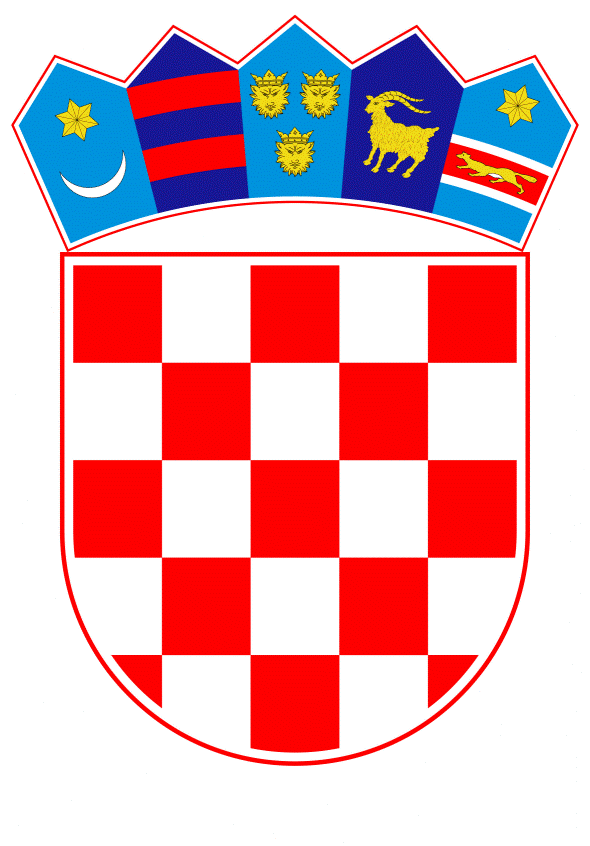 VLADA REPUBLIKE HRVATSKEZagreb, 22. travnja 2021.___________________________________________________________________________Predlagatelj: 	Ministarstvo prostornoga uređenja, graditeljstva i državne imovine__________________________________________________________________________Predmet: 	Prijedlog godišnjeg plana upravljanja državnom imovinom za 2021. godinu___________________________________________________________________________Banski dvori | Trg Sv. Marka 2  | 10000 Zagreb | tel. 01 4569 222 | vlada.gov.hrMINISTARSTVO PROSTORNOGA UREĐENJA, GRADITELJSTVA I DRŽAVNE IMOVINEPRIJEDLOG GODIŠNJEG PLANA
UPRAVLJANJA DRŽAVNOM IMOVINOM
ZA 2021. GODINUZagreb, travanj 2021.Na temelju članka 19. stavka 1. Zakona o upravljanju državnom imovinom („Narodne novine“, broj: 52/18.), članka 35. stavka 4. Zakona o ustrojstvu i djelokrugu tijela državne uprave („Narodne novine“ broj: 85/20.) i Strategije upravljanja državnom imovinom za razdoblje 2019. – 2025. godine („Narodne novine“, broj: 96/19.), Vlada Republike Hrvatske je na sjednici održanoj dana________2021. godine donijelaGODIŠNJI PLAN UPRAVLJANJA DRŽAVNOM IMOVINOM ZA 2021. GODINUUvodZakon o ustrojstvu i djelokrugu tijela državne uprave (Narodne novine, br. 85/20.) stupio je na snagu 23. srpnja 2020. godine te je u članku 35. propisano da Ministarstvo državne imovine prestaje s radom, a poslove iz njegova djelokruga preuzima Ministarstvo prostornoga uređenja, graditeljstva i državne imovine. Istim Zakonom u članku 18. navedena su dva upravna područja iz nadležnosti Ministarstva prostornoga uređenja, graditeljstva i državne imovine i to: upravni i drugi poslovi koji se odnose na prostorno uređenje, graditeljstvo i stanovanje te sudjelovanje u pripremi i provođenju programa iz fondova EU i drugih oblika međunarodne pomoći iz ovog područja i upravni i drugi poslovi koji se odnose na upravljanje državnom imovinom koja mu je posebnim zakonom dana na upravljanje. Istim člankom propisano je da Ministarstvo prostornoga uređenja, graditeljstva i državne imovine pored ostalih poslova, izrađuje nacrt prijedloga Strategije upravljanja državnom imovinom, prijedlog Godišnjeg plana upravljanja državnom imovinom i prijedlog Izvješća o provedbi Godišnjeg plana upravljanja državnom imovinom, odnosno izrađuje akte strateškog planiranja iz upravnog područja upravljanja državnom imovinom. Slijedom navedenoga, tri su ključna i međusobno povezana dokumenta upravljanja državnom imovinom iz nadležnosti Ministarstva prostornoga uređenja, graditeljstva i državne imovine (dalje u tekstu i kao: Ministarstvo ili MPUGDI) normirana Zakonom o upravljanju državnom imovinom (Narodne novine, br. 52/18., dalje u tekstu i kao: Zakon): Strategija upravljanja državnom imovinom, Godišnji plan upravljanja državnom imovinom i Izvješće o provedbi Godišnjeg plana upravljanja državnom imovinom.U smislu Zakona o upravljanju državnom imovinom, imovina u vlasništvu Republike Hrvatske u Strategiji upravljanja državnom imovinom za razdoblje 2019.-2025. (Narodne novine, br. 96/19., dalje u tekstu i kao: Strategija) definira se kao državna imovina kojom upravlja Ministarstvo i Centar za restrukturiranje i prodaju (u daljnjem tekstu i kao: CERP), a u skladu sa odredbama istog Zakona, ministar nadležan za poslove državne imovine može odlukom povjeriti nekretnine u vlasništvu Republike Hrvatske iz članka 3. stavka 1. podstavka 3. Zakona, na upravljanje trgovačkom društvu Državne nekretnine d.o.o. (dalje u tekstu i kao: DN d.o.o.).S tim u skladu godišnji planovi upravljanja državnom imovinom trebaju biti usklađeni sa Strategijom kojom se određuju dugoročni ciljevi i smjernice upravljanja državnom imovinom uvažavajući gospodarske i razvojne prioritete Republike Hrvatske, a obzirom da godišnji planovi operacionaliziraju elemente strateškog planiranja definiranih u Strategiji te isti trebaju sadržavati razrađene planirane mjere, projekte i aktivnosti u upravljanju pojedinim oblicima državne imovine u vlasništvu Republike Hrvatske.Sukladno članku 19. Zakona o upravljanju državnom imovinom, Godišnji plan upravljanja državnom imovinom donosi Vlada Republike Hrvatske na temelju Strategije, na prijedlog Ministarstva. Godišnji plan upravljanja državnom imovinom objavljuje se u „Narodnim novinama“ i na mrežnim stranicama Ministarstva.Slijedom iskazanog, Prijedlog Godišnjeg plana upravljanja državnom imovinom za 2021. godinu (dalje u tekstu i kao: prijedlog Plana) predstavlja dokument u kojem se putem mjera, projekata i aktivnosti razrađuju elementi strateškog planiranja postavljeni u Strategiji upravljanja državnom imovinom za razdoblje 2019.-2025. Također, za sve predložene aktivnosti u prijedlogu Plana definiraju se pokazatelji rezultata, mjerne jedinice za pokazatelje rezultata, kao i polazne i ciljane vrijednosti mjernih jedinica, prema definiranim posebnim ciljevima i pojavnim oblicima imovine na upravljanju. Sve navedeno tablično je prikazano u prilozima ovog prijedloga Plana koji su njegov sastavni dio te zajedno sa opisnim dijelom čine cjelinu. U odnosu na donesen Godišnji plan upravljanja državnom imovinom za 2020. godinu i Strategiju upravljanja državnom imovinom za razdoblje 2019.-2025.,  a slijedom stupanja na snagu Zakona o ustrojstvu i djelokrugu tijela državne uprave, u Godišnjem planu upravljanja državnom imovinom za 2021. godinu došlo je do korekcije naziva posebnih ciljeva, i to na način da :posebni cilj „Vođenje, standardizirani razvoj i unaprjeđenje sveobuhvatne interne evidencije pojavnih oblika državne imovine kojom upravlja Ministarstvo državne imovine“, mijenja naziv u „Vođenje, standardizirani razvoj i unaprjeđenje sveobuhvatne interne evidencije pojavnih oblika državne imovine kojom upravlja Ministarstvo prostornoga uređenja, graditeljstva i državne imovine“ posebni cilj „Priprema, izrada i izvješćivanje o provedbi akata strateškog planiranja“, mijenja naziv u „Priprema, izrada i izvješćivanje o provedbi akata strateškog planiranja u upravnom području upravljanja državnom imovinom“posebni cilj „Jačanje ljudskih potencijala, informacijsko-komunikacijske tehnologije i financijskih potencijala u Ministarstvu državne imovine” mijenja naziv u „Jačanje ljudskih potencijala, informacijsko-komunikacijske tehnologije i financijskih potencijala u upravljanju državnom imovinom”Strateško usmjerenje upravljanja državnom imovinomStrateško usmjerenje uključuje razvojni smjer kao i strateške ciljeve.Razvojni smjer je, prema članku 2. Zakona o sustavu strateškog planiranja i upravljanja razvojem Republike Hrvatske (Narodne novine, br. 123/17.) hijerarhijski najviši element strateškog okvira koji predstavlja osnovni okvir razvoja i kojim se ostvaruje vizija razvoja definirana u Nacionalnoj razvojnoj strategiji.U skladu sa Zakonom o ustrojstvu i djelokrugu tijela državne uprave Ministarstvo pored ostalih poslova, izrađuje akte strateškog planiranja iz upravnog područja upravljanja državnom imovinom, te se stoga u nastavku navode misija i vizija za upravno područje upravljanja državnom imovinom kako su određene Strategijom upravljanja državne imovine za razdoblje 2019.-2025. Misija zrcali temeljnu svrhu koja treba biti jedinstvena te stvara kontekst u kojem se oblikuje vizija, definiraju strateški i posebni ciljevi te razvijaju mjere, projekti i aktivnosti.Misija u području upravljanja državnom imovinom  je stvoriti uvjete i izgraditi kapacitete koji će osigurati izradu kvalitetnih provedbenih propisa i ključnih dokumenata upravljanja i raspolaganja državnom imovinom te provedbu istih, a vezano uz organizirano, racionalno, razvidno i javno upravljanje i nadzor nad državnom imovinom i s njome povezanim obvezama u ime i za račun građana Republike Hrvatske, vođenje sveobuhvatne interne evidencije pojavnih oblika državne imovine kojom upravlja Ministarstvo, u službi gospodarskog rasta i zaštite nacionalnih interesa, poduzimanje potrebitih mjera za što učinkovitiju uporabu svih pojavnih oblika državne imovine, pronalaženje i implementacija sustavnih rješenja upravljanja državnom imovinom i optimalnih promjena koje mogu pridonijeti povećanju učinkovitosti ove javne usluge, uz visok stupanj profesionalnosti.Vizija, kao dio razvojnog smjera, ukazuje na tranziciju iz sadašnjeg stanja u buduće stanje uz misiju i vrijednosti, a kroz dinamiku strategije. Vizija u području upravljanja državnom imovinom je sustavno, razvidno, optimalno i dugoročno održivo upravljanje imovinom u vlasništvu Republike Hrvatske, temeljeno na načelima odgovornosti, javnosti, ekonomičnosti i predvidljivosti, koje je u službi postizanja gospodarskih, infrastrukturnih i drugih strateških razvojnih ciljeva i zaštite nacionalnih interesa, sa svrhom očuvanja imovine i njene važnosti za život i rad postojećih i budućih naraštaja.Strateški cilj je, prema članku 2. Zakonu o sustavu strateškog planiranja i upravljanja razvojem Republike Hrvatske dugoročni, odnosno srednjoročni cilj kojim se izravno podupire ostvarenje razvojnog smjera. Strateški cilj predstavlja prijelaz vizije u zadane okvire djelovanja odnosno strateški cilj treba operacionalizirati strateško usmjerenje, uz racionalnu uporabu raspoloživih resursa. Uvažavajući općeprihvaćen i u međunarodnoj praksi primijenjen koncept da svaka demokratski izabrana vlast treba biti u potpunosti odgovorna građanima jer u njihovo ime i za njihov račun organizirano, racionalno i javno upravlja vrijednom državnom imovinom i s njome povezanim obvezama, s ciljem određivanja najproduktivnijih načina uporabe državne imovine, pretpostavka je očuvanja imovine u vlasništvu Republike Hrvatske, stvaranja dodatnih vrijednosti i ostvarivanja veće ekonomske koristi za potrebe sadašnjih i budućih naraštaja, u Strategiji upravljanja državnom imovinom za razdoblje 2019.-2025. postavljen je strateški cilj upravljanja državnom imovinom koji glasi: održivo, ekonomično i transparentno upravljanje i raspolaganje imovinom u vlasništvu Republike Hrvatske.Strateški cilj i posebni ciljevi upravljanja državnom imovinomStrateški cilj upravljanja državnom imovinom se ostvaruje putem sedam posebnih ciljeva upravljanja državnom imovinom. Poseban cilj je, prema članku 2. Zakona o sustavu strateškog planiranja i upravljanja razvojem Republike Hrvatske  srednjoročni cilj definiran u nacionalnim planovima i planovima razvoja jedinica lokalne i područne (regionalne) samouprave kojim se ostvaruje strateški cilj iz strategije i poveznica s programom u državnom proračunu ili proračunu jedinice lokalne i područne (regionalne) samouprave. Posebni ciljevi upravljanja državnom imovinom kao i programiranje pripadajućih mjera, projekata i aktivnosti predstavljaju operacionalizaciju strategije upravljanja državnom imovinom.Posebni ciljevi impliciraju programiranje pripadajućih mjera, projekata i aktivnosti koje predstavljaju operacionalizaciju posebnog cilja kao i indirektnu operacionalizaciju strateškog cilja. Također, identificiraju se i pokazatelji ishoda za posebne ciljeve kako bi se pratila, izvješćivala i vrjednovala uspješnost u postizanju posebnih ciljeva upravljanja državnom imovinom te se identificiraju pokazatelji rezultata za mjere, projekte i aktivnosti.Slika 3.1. Strateški cilj i posebni ciljevi upravljanja državnom imovinom	4.  Posebni ciljevi i mjere - sistematizirani prikazU nastavku se navode posebni ciljevi i mjere te područja upravljanja koja posebni ciljevi obuhvaćaju u Godišnjem planu upravljanja državnom imovinom. Posebni ciljevi navedeni u nastavku i s njima povezane mjere definirani su u Strategiji upravljanja državnom imovinom za razdoblje 2019.-2025., a nazivi pojedinih posebnih ciljeva korigirani su u skladu s odredbama Zakona o ustrojstvu i djelokrugu tijela državne uprave kako je uvodno pojašnjeno.- Poseban cilj 1 - „Učinkovito upravljanje nekretninama u vlasništvu Republike Hrvatske“ operacionalizira se putem sljedećih mjera:Smanjenje portfelja nekretnina kojim upravlja Ministarstvo prostornoga uređenja, graditeljstva i državne imovine i CERP putem prodaje, razvrgnuća suvlasničkih zajednica i darovanjem u korist jedinica lokalne i područne (regionalne) samouprave.Rast investicijskih projekata za aktivaciju neiskorištene državne imovine putem osnivanja prava građenja, prava služnosti, darovanja, zakupa i dodjele na uporabu.Stavljanje u funkciju nekretnina prenesenih na upravljanje DN d.o.o.U definiranju posebnog cilja „Učinkovito upravljanje nekretninama u vlasništvu Republike Hrvatske“ krenulo se od premise da su nekretnine u vlasništvu Republike Hrvatske prvorazredni kapital kojim treba raspolagati u svrhu ostvarivanja socijalnog, kulturnog i obrazovnog napretka i očuvanja za buduće generacije i jedan su od važnih resursa gospodarskog razvoja. Subjekti kojima je povjereno pravo upravljanja moraju osigurati da se sve aktivnosti upravljanja i raspolaganja odvijaju sukladno važećim zakonima i da budu usmjerene tome da doprinose najboljim rezultatima, pri čemu je važno dati prednost ekonomskoj utemeljenosti predloženih pravnih poslova s nekretninama.Područja upravljanja i pojavni oblici imovine koja ovaj poseban cilj obuhvaća u Godišnjem planu upravljanja državnom imovinom su:- upravljanje fondom stanova i poslovnih prostora od komercijalne djelatnosti te održavanje rezidencijalnih objekata i ostalih nekretnina u vlasništvu Republike Hrvatske kojima upravlja i raspolaže Ministarstvo (nekretnine u vlasništvu Republike Hrvatske u skladu sa čl. 3. stavkom 1. podstavkom 3. Zakona, a koje su odlukom povjerene na upravljanje trgovačkom društvu Državne nekretnine d. o. o., prema članku 4., stavku 2. Zakona.)- upravljanje nefinancijskom državnom imovinom kojom upravlja Ministarstvo u smislu članka 3. Zakona, i to: građevinskim zemljištem i građevinama, posebnim dijelovima nekretnina, na kojima je uspostavljeno vlasništvo Republike Hrvatske; zemljištem na kojem se nalazi kamp, a na kojem je uspostavljeno vlasništvo Republike Hrvatske, neovisno o tome nalazi li se u građevinskoj zoni, na poljoprivrednom zemljištu te u šumi ili na šumskom zemljištu u vlasništvu Republike Hrvatske, pri čemu se zemljištem na kojem se nalazi kamp, smatraju i nekretnine koje su tako definirane posebnim propisom; planinarskim domom ili kućom s pripadajućim zemljištem koje služi redovitoj uporabi nekretnine, izgrađene na zemljištu uknjiženom kao vlasništvo Republike Hrvatske, neovisno o tome nalaze li se u građevinskoj zoni, na poljoprivrednom zemljištu te šumi ili šumskom zemljištu, ako u postupku pretvorbe društvenog vlasništva ili po posebnim propisima vlasništvo nisu stekle druge osobe.- Poseban cilj 2 - „Nastavak privatizacije trgovačkih društava u vlasništvu RH i unaprjeđenje upravljanja pravnim osobama od posebnog interesa za RH“ operacionalizira se putem sljedećih mjera:Učinkovito smanjenje portfelja državne imovine kojom upravljaju Ministarstvo prostornoga uređenja, graditeljstva i državne imovine i CERP.Jačanje efikasnosti poslovanja i praćenje poslovanja trgovačkih društava u državnom vlasništvu.Osiguranje daljnjeg razvoja i jačanje konkurentske pozicije pravnih osoba od posebnog interesa za Republiku Hrvatsku.Utvrđivanje kriterija za definiranje pravnih osoba od posebnog interesa za Republiku Hrvatsku.U definiranju ovog posebnog cilja i s njima povezanih mjera ključan je bio njihov direktan doprinos smanjenju proračunskog manjka i javnog duga te doprinos povećanju kreditnog rejtinga; smanjenju razine zaduženosti trgovačkih društava u državnom vlasništvu, a time i zaduženosti opće države te usmjeravanju i upošljavanju sredstava u prioritetne razvojne projekte Republike Hrvatske.Područja upravljanja koja ovaj poseban cilj obuhvaća u Godišnjem planu upravljanja državnom imovinom su:- upravljanje i raspolaganje državnom imovinom iz djelokruga i prema javnoj ovlasti Centra za restrukturiranje i prodaju, u skladu sa odredbama u članku 22. Zakona o upravljanju državnom imovinom - upravljanje dionicama i udjelima u trgovačkim društvima od posebnog interesa za Republiku Hrvatsku i upravljanje osnivačkim pravima u pravnim osobama kojima je Republika Hrvatska osnivač, a koja su od posebnog interesa za RH, u skladu sa čl. 3. stavkom 1. podstavcima 1. i 2. Zakona.- Poseban cilj 3 - „Učinkovito upravljanje pokretninama koje su trajno oduzete zbog počinjenja kaznenog djela“ operacionalizira se putem sljedećih mjera:Smanjenje portfelja pokretnina putem prodaje.Aktivacija pokretnina putem predaje na uporabu, najma ili zakupa u skladu s  	namjenom trajno oduzete imovine.U definiranju posebnog cilja „Učinkovito upravljanje pokretninama koje su trajno oduzete zbog počinjenja kaznenog djela“, naglasak je stavljen na pokretnine u užem smislu, odnosno na trajno oduzeti gotovi novac i trajno oduzete pokretnine.Područja upravljanja koja dakle ovaj poseban cilj obuhvaća u Godišnjem planu upravljanja državnom imovinom je:- (Upravljanje) postupanje s privremeno ili stalno oduzetom imovinom u kaznenim i prekršajnim postupcima, u skladu sa člancima 59. - 62. Zakona.- Poseban cilj 4 - „Harmonizacija i prijedlog novih propisa“ operacionalizira se putem sljedeće mjere:1. Predlaganje izmjena i dopuna važećih propisa te izrada prijedloga novih propisa za poboljšanje upravljanja državnom imovinomU definiranju posebnog cilja „Harmonizacija i prijedlog novih propisa“ krenulo se od kroz dosadašnje modele i regulaciju upravljanja imovinom u vlasništvu Republike Hrvatske uočene potrebe za ubrzanjem, pojednostavljenjem i povećanjem efikasnosti postupaka raspolaganja državnom imovinom. Harmoniziranje sustava upravljanja imovinom u vlasništvu Republike Hrvatske predstavlja kontinuirani proces, što zahtjeva stalnu analizu postojećeg stanja i provođenje dodatne regulacije u svrhu bolje aktivacije imovine. Navedeno se osobito odnosi na otklanjanje nedostataka u zakonodavnom okviru, uočavanje i otklanjanje dupliciranja poslova i preklapanja ovlasti od strane više tijela državne uprave, te u koordinaciji s tim tijelima, povećanje efikasnosti i ubrzavanja postupaka raspolaganja imovinom.- Poseban cilj 5 - „Vođenje, standardizirani razvoj i unaprjeđenje sveobuhvatne interne evidencije pojavnih oblika državne imovine kojom upravlja Ministarstvo prostornoga uređenja, graditeljstva i državne imovine“ operacionalizirat će se putem sljedećih mjera:Funkcionalna uspostava Informacijskog sustava za upravljanje državnom imovinom (ISUDIO).Uspostava sveobuhvatne interne evidencije pojavnih oblika državne imovine kojom upravlja Ministarstvo prostornoga uređenja, graditeljstva i državne imovine.Uspostava modela za upravljanje učincima od upravljanja i raspolaganja državnom imovinom.U definiranju posebnog cilja „Vođenje, standardizirani razvoj i unaprjeđenje sveobuhvatne interne evidencije pojavnih oblika državne imovine kojom upravlja Ministarstvo prostornoga uređenja, graditeljstva i državne imovine“ interna evidencija državne imovine kao upravljački sustav koji omogućava kvalitetno i razvidno donošenje odluka o načinima upravljanja državnom imovinom kojom upravlja Ministarstvo, kao i interne evidencije drugih tijela kojima je povjereno pravo i obveza upravljanja državnom imovinom, ujedno su i infrastrukturna pretpostavka sveobuhvatne evidencije državne imovine u Središnjem registru državne imovine. Upravo je člankom 55. Zakona o upravljanju državnom imovinom definirano kako će Ministarstvo voditi evidenciju o imovini kojom upravlja, a koja će činiti i sastavni dio Središnjeg registra državne imovine, obzirom na obvezu dostave podataka u smislu Zakona o Središnjem registru državne imovine.- Poseban cilj 6 - „Priprema, izrada i izvješćivanje o provedbi akata strateškog planiranja u upravnom području upravljanja državnom imovinom“ operacionalizirat će se putem sljedeće mjere:1. Poboljšanje upravljanja državnom imovinom putem akata strateškog planiranja u upravnom području upravljanja državnom imovinom .Provedba ovog posebnog cilja predstavlja kontinuitet dosadašnjih višegodišnjih aktivnosti ranijeg Ministarstva državne imovine u izradi akata strateškog planiranja i izvještajima o provedbi istih, ujedno i javno dostupnim dokumentima. Također, provedba ovog posebnog cilja, će obzirom na vrlo aktivno višemjesečno i višegodišnje sudjelovanje predstavnika ranijeg Ministarstva državne imovine u međuresornim radnim skupinama za izradu Nacionalne razvojne strategije RH 2030 te u radu Mreže koordinatora za strateško planiranje, imati značaj u daljnjem ustroju sustava strateškog planiranja na nacionalnoj razini te će imati usku poveznicu sa sadržajem više akata strateškog planiranja od nacionalnog značaja. Spomenute dosadašnje aktivnosti u izradi dokumenata u upravnom području upravljanja državnom imovinom i sudjelovanje predstavnika u međuresornim radnim skupina iz sektorske nadležnosti nastaviti će se i u okviru Ministarstva prostornoga uređenja, graditeljstva i državne imovine. Naime, Članak 34. Zakona o sustavu strateškog planiranja i upravljanja razvojem RH propisuje da se poslovi strateškog planiranja u tijelima državne uprave organiziraju tako da tijelo državne uprave određuje unutarnju ustrojstvenu jedinicu za obavljanje i koordinaciju poslova strateškog planiranja, odnosno poslova Koordinatora za strateško planiranje, i to s obzirom na posebnost svoga unutarnjeg ustrojstva i opseg poslova u pojedinom upravnom području.Također, u skladu sa Zakonom o ustrojstvu i djelokrugu tijela državne uprave Ministarstvo pored ostalih poslova, izrađuje akte strateškog planiranja iz upravnog područja upravljanja državnom imovinom, te je nužno zadržavanje gore spomenute mjere i posebnog cilja u zakonom određenim dokumentima upravljanja državnom imovinom. - Poseban cilj 7 - „Jačanje ljudskih potencijala, informacijsko-komunikacijske tehnologije i financijskih potencijala u upravljanju državnom imovinom“ operacionalizirat će se putem sljedećih mjera:1. Strateško upravljanje ljudskim potencijalima2. Unaprjeđenje informatizacije i digitalizacije3. Unaprjeđenje financijskog upravljanjaPoseban cilj „Jačanje ljudskih potencijala, informacijsko-komunikacijske tehnologije i financijskih potencijala u upravljanju državnom imovinom“ identificiran je kao podrška za uspješnu implementaciju prethodno opisanih ciljeva Strategije upravljanja državnom imovinom za razdoblje 2019. - 2025.Tablica 4.1. Pregled posebnih ciljeva i mjeraKLASA:URBROJ:Zagreb,  travnja 2021.							    PREDSJEDNIK                                                                                   mr.sc. Andrej Plenković              * Polaznu vrijednost pokazatelja rezultata predstavlja ciljana vrijednost za 2020. godinu iz Godišnjeg plana upravljanja državnom imovinom za 2020. godinu, ciljanu vrijednost predstavlja planirana vrijednost na dan 31.12.2021.               ** Vrijednost je izražena u kumulativu              *** DKP je skraćenica za diplomatsko konzularna predstavništva             **** Ažuriranjem interne evidencije nekretnina smatra se svaka izmjena podataka i ista se provodi na kontinuiranoj osnovi. Prikazane vrijednosti pretpostavljaju ažuriranje evidencije jednom mjesečno.        *Polaznu vrijednost pokazatelja rezultata predstavlja ostvarena vrijednost na dan 31.8.2020. godine, ciljanu vrijednost predstavlja planirana vrijednost na dan 31.12.2021. godine        ** Vrijednosti dodijeljene projektima nisu uključene u iskaz vrijednosti mjerne jedinice pokazatelja rezultata te će realizirane vrijednosti istih biti iskazane u izvještajima o provedbi projekta/plana        *** Mjerna jedinica predstavlja zbroj ugovora sa i bez naknade             * Polaznu vrijednost pokazatelja rezultata predstavlja ostvarena vrijednost na dan 31.08.2020.godine, ciljanu vrijednost predstavlja planirana vrijednost na dan 31.12.2021. godine. * Polaznu vrijednost pokazatelja rezultata predstavlja ostvarena vrijednost na dan 31.08.2020. godine, ciljanu vrijednost predstavlja planirana vrijednost na dan 31.12.2021. godine.** članak 49, stavak 2 Zakona o upravljanju državnom imovinom (NN 52/18) određuje da će Vlada Republike Hrvatske donijeti uredbu kojom se uređuje koji državni dužnosnici imaju pravo na korištenje stana i način na koji se stanovi daju na uporabu državnim dužnosnicima.  Također, Vlada RH je donijela Uredbu o postupcima koji prethode sklapanju pravnih poslova raspolaganja nekretninama u vlasništvu Republike Hrvatske u svrhu dodjele na uporabu nekretnina za potrebe tijela državne uprave ili drugih tijela korisnika državnog proračuna te       drugih osoba (NN 95/18), kojom se stavlja van snage Uredba o mjerilima i kriterijima dodjele na korištenje nekretnina za potrebe tijela državne uprave ili drugih tijela korisnika državnog proračuna te drugih osoba (NN 127/13), a kojom nisu regulirani stanovi za službene potrebe.       Slijedom navedenog, daljnja provedba ove aktivnosti u odnosu na dodjelu na uporabu stanova za službene potrebe državnim dužnosnicima, u ovisnosti je o donošenju uredbe iz članka 49. stavka 2. Zakona o upravljanju državnom imovinom.    * Polaznu vrijednost pokazatelja rezultata predstavlja ostvarena vrijednost na dan 31.08.2020., ciljanu vrijednost predstavlja planirana vrijednost na dan 31.12.2021.    ** Riječ je o ugovorima o zakupu na 5 godina.   *** S obzirom na epidemiju Covid -19, Ministarstvo je odgodilo dospijeće stalnog dijela zakupnine na 30.11.2020.         * Polaznu vrijednost pokazatelja rezultata predstavlja ostvarena vrijednost na dan 31.8.2020. godine, ciljanu vrijednost predstavlja planirana vrijednost na dan 31.12.2021. godine.            *Polaznu vrijednost pokazatelja rezultata predstavlja ostvarena vrijednost na dan31.8. 2020. , ciljanu vrijednost predstavlja planirana vrijednost na dan 31.12.2021.           ** U pogledu pokazatelja rezultata naziva Tržišna vrijednost nekretnina koje su predmet sklopljenih ugovora postavljene su niže ciljane vrijednosti za 2021. godinu u odnosu na realizaciju iz 2020. godine, a obzirom na smanjen broj zahtjeva za sklapanje ugovora.Poseban cilj 2 -„Nastavak privatizacije trgovačkih društava u vlasništvu RH i unaprjeđenje upravljanja pravnim osobama od posebnog interesa za RH“           * Polaznu vrijednost pokazatelja rezultata predstavlja ciljana vrijednost za 2020. godinu iz Godišnjeg plana upravljanja državnom imovinom za 2020. godinu, ciljanu vrijednost predstavlja planirana vrijednost na dan 31.12.2021.          ** Skrećemo pozornost da je iskazana polazna vrijednost od 870 mil HRK ujedno i ciljana vrijednost za 2020. godinu iz dokumenta Strateškog plana Ministarstva državne imovine za razdoblje 2020.-2022.            (https://imovina.gov.hr/UserDocsImages//dokumenti/Izvjesca//Strateski_plan_Ministarstva_drzavne_imovine_2020-2022.pdf) te ciljana vrijednost za 2020. godinu iz Godišnjeg plana upravljanja državnom imovinom za 2020. godinu             (https://imovina.gov.hr/UserDocsImages/dokumenti/Izvjesca/Prijedlog%20godišnjeg%20plana%20upravljanja%20državnom%20imovinom%20za%202020.%20godinu.pdf). Strateški planovi prvi su korak u procesu izrade proračuna, te su osnova za izradu nacionalnog           programa reformi (NPR) i programa konvergencije, odnosno nacionalnih dokumenata koje je Republika Hrvatska, kao država članica Europske unije, dužna donositi na godišnjoj razini. Napominjemo da je u travnju 2020. godine prilikom izrade NPR 2020, a koji se odnosi na            razdoblje svibanj 2020. - travanj 2021. kao ciljana vrijednost pokazatelja rezultata naziva Vrijednost ostvarene prodaje dionica i poslovnih udjela nestrateških trgovačkih društava, utvrđen iznos od 150 milijuna kuna           (https://vlada.gov.hr/UserDocsImages/2016/Sjednice/2020/Travanj/227%20sjednica%20VRH/Novi%20direktorij/227%20-%201.pdf).          *** Društva koja nisu prodana na natječajima objavljenima u veljači i lipnju 2020. godine, a CERP će nastaviti s objavom natječaja kao nastavak projekta uvođenja EUR-a:          INOVINE d.d. Zagreb, KAMP ŠIMUNI d.o.o. Zagreb, TEHNOMONT d.o.o. Zagreb, TEHNOPUBLIC d.o.o. Zagreb, UNION d.d. Zagreb, VETERINARSKA AMBULANTA CRIKVENICA d.o.o. Crikvenica, HOTELI NJIVICE d.o.o. Njivice, ĐURO ĐAKOVIĆ ALATNICA d.o.o., Slavonski Brod,             GRAĐAPROMET d.o.o., Našice, HOTEL IMPERIAL VODICE d.d., Šibenik, LAVČEVIĆ d.d., Split, PGM RAGUSA d.d., Dubrovnik, POGREBNO PODUZEĆE ZAGREB d.o.o., Zagreb, KLAS d.o.o. Ivanić Grad, AUTOTRANS LIKA d.d., Otočac, VETERINARSKA STANICA KOPRIVNICA d.o.o.,            Koprivnica, GALA d.o.o. Bjelovar, INTERMOD d.o.o. Zagreb, ČILAŠ d.d. Sinj, GEM d.o.o. Vinkovci, HRB DUNAVSKI LLOYD-SISAK d.o.o. Sisak, HOTEL MEDENA d.d. Seget Donji, HRVATSKI DUHANI d.d. Virovitica, PISMORAD d.d. Zagreb, LUKA ZADAR d.d. Zadar, POLJOPRIVREDA           LIPIK  d.d. Lipik, TEHNOMONT d.d. Pula, UTD RAGUSA d.d. Dubrovnik, VETERINARSKA AMBULANTA d.o.o. Klanjec, ETZ d.d. Osijek, HOTELI KOLOČEP d.d. Koločep, MERCATOR-H d.o.o. Sesvete         **** Društva koja nisu prodana na natječaju objavljenom u lipnju 2020. godine, a CERP će nastaviti s objavom natječaja kao dio projekta smanjenja manjinskog portfelja u državnom vlasništvu:         VETERINARSKA STANICA KOPRIVINICA d.o.o. Koprivnica, RESTORAN GRAND d.o.o. Osijek          ***** Skrećemo pozornost da je iskazana polazna vrijednost od 1.104,02 mil HRK ujedno i ciljana vrijednost za 2020. godinu iz dokumenta Strateškog plana Ministarstva državne imovine           za Razdoblje 2020.-2022. (https://imovina.gov.hr/UserDocsImages//dokumenti/Izvjesca//Strateski_plan_Ministarstva_drzavne_imovine_2020-2022.pdf) te ciljana vrijednost za 2020. godinu iz Godišnjeg plana upravljanja državnom imovinom za 2020. godinu            (https://imovina.gov.hr/UserDocsImages/dokumenti/Izvjesca/Prijedlog%20godišnjeg%20plana%20upravljanja%20državnom%20imovinom%20za%202020.%20godinu.pdf). Slijedom Odluke o visini, načinu i rokovima uplate sredstava trgovačkih društava u državnom vlasništvu          u državni proračun RH za 2020. godinu (https://narodne-novine.nn.hr/clanci/sluzbeni/2020_07_88_1672.html) planirani iznos u 2020. godini iznosi 1.204 mil kuna.         Ciljani iznos pokazatelja rezultata Prihodi od dobiti trgovačkih društava sa liste pravnih osoba od posebnog interesa predstavlja projekciju uplate dobiti temeljenu na Kriznim planovima koje su društva izradila i dostavila sukladno Smjernicama za racionalizaciju poslovanja           Uslijed bolesti COVID-19 (bez INA d.d.).Poseban cilj 3 - „Učinkovito upravljanje pokretninama koje su trajno oduzete zbog počinjenja kaznenog djela“       * Polaznu vrijednost pokazatelja rezultata predstavlja ciljana vrijednost za 2020. godinu iz Godišnjeg plana upravljanja državnom imovinom za 2020. godinu, ciljanu vrijednost predstavlja planirana vrijednost na dan 31.12.2021.        ** Polaznu vrijednost predstavlja broj donesenih           odluka o davanju pokretnina na uporabu u razdoblju od 1.1.2020.-12.8.2020. godine8. Poseban cilj 4 - „Harmonizacija i prijedlog novih propisa“       * Polaznu vrijednost pokazatelja rezultata predstavlja ciljana vrijednost za 2020.g. iz Godišnjeg plana upravljanja državnom imovinom za 2020. godinu, ciljanu vrijednost predstavlja planirana vrijednost na dan 31.12.2021.       ** Odnosi se na Zakon o neprocijenjenom građevinskom zemljištu i izmjene i dopune Zakona o upravljanju državnom imovinom. Zakon o neprocijenjenom građevinskom zemljištu stupio je na snagu 2. svibnja 2020. godine i objavljene u Narodnim novinama         broj 50/20. Obrazac prethodne procjene učinaka propisa za izmjene i dopune Zakona o upravljanju državnom imovinom bio je objavljen na javnom savjetovanju od 31. listopada do 15. studenoga 2019. godine. Nacrt prijedloga Zakona planira se uputiti na         javno savjetovanje odmah po dobivanju suglasnosti Vlade RH sukladno Modelu usuglašavanja nacrta prijedloga zakona ili drugih akata prije upućivanja u postupak savjetovanja s javnošću. Nakon donošenja Zakona o ustrojstvu i djelokrugu tijela državne         uprave (Narodne novine broj 85/20), kojim je formirano Ministarstvo prostornoga uređenja, graditeljstva i državne imovine, pojavila se potreba revidiranja Prijedloga zakona sukladno djelokrugu i nadležnosti novoga ministarstva. Slijedom       navedenog, provode se dodatne analize Prijedloga Zakona.*** Odnosi se na Zakon o izmjenama i dopunama Zakona o upravljanju državnom imovinom, Uredbu o načinu određivanja početnog iznosa zakupnine za turističko zemljište na kojemu su izgrađeni hoteli i turistička naselja, načinu obračuna zakupnine i drugih naknada te obveznom sadržaju ugovora o zakupu, Uredbu o određivanju početnog iznosa zakupnine za turističko zemljište u kampu, načinu obračuna zakupnine i drugih naknada te obveznom sadržaju ugovora o zakupu i Uredbu o zakupu i kupoprodaji poslovnog prostora. Poseban cilj 5 - „Vođenje, standardizirani razvoj i unaprjeđenje sveobuhvatne interne evidencije pojavnih oblika državne imovine kojomupravlja Ministarstvo prostornoga uređenja, graditeljstva i državne imovine* Polaznu vrijednost pokazatelja rezultata predstavlja ciljana vrijednost za 2020. godinu iz Godišnjeg plana upravljanja državnom imovinom za 2020. godinu, ciljanu vrijednost predstavlja planirana vrijednost na dan 31.12.2021.** Danom stupanja na snagu Zakona o Središnjem registru državne imovine, 22.12.2018. (NN 112/18) Središnji državni ured za razvoj digitalnog društva (SDURDD) postalo je nadležno tijelo za vođenje Središnjeg registra, odnosno preuzima od Ministarstva državne imovine poslove vođenja Središnjeg registra, opremu, pismohranu i drugu dokumentaciju Ministarstva vezanu za vođenje Središnjeg registra, sredstva za rad, financijska sredstva te prava i obveze Ministarstva državne imovine vezane za vođenje Središnjeg registra, kao i državne službenike Ministarstva državne imovine koji su obavljali preuzete poslove vezane za Središnji registar. Slijedom odredbi Zakona, Sporazum o preuzimanju opreme, pismohrane i druge dokumentacije za vođenje Središnjeg registra državne imovine, sredstava za rad, financijskih sredstava te prava i obveza za vođenje Središnjeg registra, potpisan je od strane SDURDD i MDI-a u veljači 2019., a potom je potpisan i Zapisnik o primopredaji Središnjeg registra državne imovine. Više o Središnjem registru državne imovine vidjeti na: https://rdd.gov.hr/sredisnji-registar-drzavne-imovine/349Uredba o Središnjem registru državne imovine (NN 3/20) donesena je u siječnju 2020. godine. Sukladno članku 5 Uredbe, očekuje se i donošenje Pravilnika o tehničkoj strukturi podataka i načinu upravljanja Središnjim registrom, kojeg donosi čelnik tijela državne uprave nadležnog za razvoj digitalnog društva. Aktivnost "Jednom mjesečno dostava i unos podataka o imovini kojom upravlja Ministarstvo u Središnji registar državne imovine" ovisi o puštanju u rad ISUDIO od strane SDURDD-a. Slijedom navedenog i ovisno o aktivnostima SDURDD-a u pogledu dogradnje Središnjeg registra državne imovine, opis aktivnosti će se mijenjati u "Dostava i unos podataka o imovini kojom upravlja Ministarstvo u Središnji registar državne imovine (web aplikaciju ISUDIO)" obzirom da će se dostava podataka vršiti po svakoj izvršenoj promjeni. Promjena naziva aktivnosti iziskivati će i redefiniranje pokazatelja rezultata. Ministarstvo jedan je od većeg broja obveznika dostave podataka u Središnji registar državne imovine, u skladu sa člankom 4 Zakona o Središnjem registru državne imovine kojim se definiraju obveznici.*** Ove polazne i ciljane vrijednosti (izražene u kumulativu) su sveobuhvatne za sve pojavne oblike imovine kojima upravlja MPUGDI obzirom da se podaci u Središnji registar državne imovine dostavljaju na razini institucije kojoj je povjereno pravo upravljanja kao obveznika dostave podataka, a ne njenih pojedinih ustrojstvenih jedinica. Upravo se iz tog razloga informacije navedene i razrađene u sklopu ovog posebnog cilja odnose i na pojedine aktivnosti navedene u okviru tablica koje se odnose na posebni cilj 1 - Učinkovito upravljanje nekretninama u vlasništvu RH kao i tablice koja s odnosi na posebni cilj 2 - Nastavak privatizacije trgovačkih društava u vlasništvu RH i unaprjeđenje upravljanja pravnim osobama od posebnog interesa za RH.**** Odnosi se na izradu prijedloga Pravilnika za pojavne oblike nekretnina i Pravilnika za pojavne oblike financijske imovine, odnosno redefiniranja postojećeg Pravilnika, a slijedom obveze dostavljanja i unosa podataka o pojavnim oblicima državne imovine kojom upravljaju nadležne ustrojstvene jedinice MPUGDI u Središnji registar državne imovine, sukladno klasifikaciji imovine i podatkovnoj strukturi iste u Središnjem registru prema propisima koji uređuju vođenje Središnjeg registra.***** Ove polazne i ciljane vrijednosti nisu sveobuhvatne za sve pojavne oblike imovine kojima upravlja MPUGDI obzirom da je riječ o objedinjavanju podataka u internoj evidenciji Ministarstva prethodno slanju podataka u Središnji registar državne imovine. ****** Člankom 5. Zakona određeni su ciljevi vođenja Središnjeg registra i između ostalih i cilj "praćenje koristi i učinaka upravljanja pojavnim oblicima imovine iz članka 2. stavka 2. Zakona."Poseban cilj 6 - „Priprema, izrada i izvješćivanje o provedbi akata strateškog planiranja u upravnom području upravljanja državnom imovinom“* U skladu s prijelaznim i završnim odredbama Zakona o sustavu strateškog planiranja i upravljanja razvojem Republike Hrvatske (NN 123/17.) - članak 50., stavak 2. Akti strateškog planiranja iz članaka 18., 19., 23. i 25. Zakona, a koji imaju rok važenja nakon 31. prosinca 2020. morati će se uskladiti s odredbama istoga Zakona i to do 31. prosinca 2020. godine, potrebno je izvršiti izmjene posebnog zakona na kojem se predmetna Strategija temelji, odnosno izvršiti izmjenu odredbe članka 18. Zakona o upravljanju državnom imovinom (NN 52/18.), na način da se ista u pogledu ročnosti Strategije uskladi s odredbama Zakona o sustavu strateškog planiranja i upravljanja razvojem Republike Hrvatske i Uredbom o smjernicama za izradu akata strateškog planiranja od nacionalnog značaja i od značaja za jedinice lokalne i područne (regionalne) samouprave te će biti potrebno provesti i sadržajnu uskladbu Strategije s navedenim propisima iz područja strateškog planiranja. Ministarstvo državne imovine pokrenulo je početkom 2020. godine postupak izrade i donošenja Nacrta prijedloga Zakona o izmjenama i dopunama Zakona o upravljanju državnom imovinom kojim će se mijenjati i odredba članka 18. toga Zakona. Napominjemo da su aktivnosti uskladbe predmetne Strategije dijelom i u ovisnosti o usvajanju i konačnom donošenju dokumenta Nacionalne razvojne strategije Republike Hrvatske do 2030. godine (NRS RH 2030), a što je u nadležnosti MRRFEU.** U skladu sa Zakonom o sustavu strateškog planiranja i upravljanja razvojem, akti strateškog planiranja od nacionalnog značaja su i provedbeni programi središnjih tijela državne uprave (članak 16.), a čelnik središnjeg tijela državne uprave ih donosi najkasnije 120 dana od dana stupanja na dužnost Vlade (članak 21.), te su tijela zadužena za izradu akata planiranja iz članka 21. Zakona dužna primjenjivati odredbe Zakona od 1. siječnja 2020., odnosno na kratkoročne akte strateškog planiranja koji se pripremaju za razdoblje važenja od 1. siječnja 2021. Napominjemo da su aktivnosti izrade Provedbenog programa dijelom i u ovisnosti o usvajanju i konačnom donošenju dokumenta NRS RH 2030, a što je u nadležnosti MRRFEU.Sukladno članku 23. Uredbe o smjernicama za izradu akata strateškog planiranja od nacionalnog značaja i od značaja za jedinice lokalne i područne (regionalne) samouprave (NN 89/18), provedbeni programi ažuriraju se jednom godišnje ili prema potrebi, u cilju prilagođavanja promjenama u politici ili fiskalnom okruženju te nepredviđenim okolnostima.Poseban cilj 7 - „Jačanje ljudskih potencijala, informacijsko-komunikacijske tehnologije i financijskih potencijala u upravljanju državnom imovinom“          * Polaznu vrijednost pokazatelja rezultata predstavlja ciljana vrijednost za 2020. godinu iz Godišnjeg plana upravljanja državnom imovinom za 2020. godinu, ciljanu vrijednost predstavlja planirana vrijednost na dan 31.12.2021.         ** U skladu sa Strategijom upravljanja državnom imovinom za razdoblje 2019.-2025., unaprjeđenje informatizacije i digitalizacije odnosi se na unaprjeđenje postojećih informacijsko-komunikacijskih sustava (automatizacija i virtualizacija radnih mjesta) te uvođenje novih            informacijsko-komunikacijskih rješenja u području upravljanja državnom imovinom kao i cjelokupnog rada Ministarstva (nove aplikacije, nova informacijsko-komunikacijska infrastruktura). Također ova mjera uključuje kontinuirano poboljšanje sigurnosti informacijsko-           komunikacijskog sustava kroz ulaganja u potrebnu infrastrukturu i u prilagodbu pravnim okvirima vezanim uz sigurnosnu problematiku te školovanje i obuku državnih dužnosnika, službenika i namještenika Ministarstva. Sve navedeno nameće se kao nužno a obzirom na to da          je Unapređenje poslovnog okruženja jedan od reformskih prioriteta u Nacionalnom programu reformi 2020.        Također, sukladno Uredbi o unutarnjem ustrojstvu Ministarstva prostornog uređenja, graditeljstva i državne imovine u Ministarstvu se obavljaju stručni poslovi u svrhu informatizacije poslovanja Ministarstava, brine se oko planiranja, nabave, izgradnje i održavanja          informatičke infrastrukture i aplikativnih rješenja, provodi se nadogradnja informatičkog sustava u skladu sa zakonskim promjenama i potrebama korisnika, sudjeluje se na odgovarajući način u projektima koji sadrže informatičku komponentu i dr.       *** Predmetna Odluka će možebitno biti predmet izmjene obzirom na novi resor prostornog uređenja, graditeljstva i državne imovine.STRATEŠKI CILJ UPRAVLJANJA DRŽAVNOM IMOVINOMODRŽIVO, EKONOMIČNO I TRANSPARENTNO UPRAVLJANJE I RASPOLAGANJE IMOVINOM U VLASNIŠTVU REPUBLIKE HRVATSKEPOSEBNI CILJEVIMJEREPoseban cilj 1Učinkovito upravljanje nekretninama u vlasništvu Republike HrvatskeSmanjenje portfelja nekretnina kojim upravlja Ministarstvo prostornoga uređenja, graditeljstva i državne imovine i CERP putem prodaje, razvrgnuća suvlasničkih zajednica i darovanjem u korist jedinica lokalne i područne (regionalne) samoupravePoseban cilj 1Učinkovito upravljanje nekretninama u vlasništvu Republike HrvatskeRast investicijskih projekata za aktivaciju neiskorištene državne imovine putem osnivanja prava građenja, prava služnosti, darovanja, zakupa i dodjele na uporabuPoseban cilj 1Učinkovito upravljanje nekretninama u vlasništvu Republike HrvatskeStavljanje u funkciju nekretnina prenesenih na upravljanje DN d.o.o.Poseban cilj 2Nastavak privatizacije trgovačkih društava u vlasništvu RH i unaprjeđenje upravljanja pravnim osobama od posebnog interesa za RHUčinkovito smanjenje portfelja državne imovine kojom upravljaju Ministarstvo prostornoga uređenja, graditeljstva i državne imovine i CERPPoseban cilj 2Nastavak privatizacije trgovačkih društava u vlasništvu RH i unaprjeđenje upravljanja pravnim osobama od posebnog interesa za RHJačanje efikasnosti poslovanja i praćenje poslovanja trgovačkih društava u državnom vlasništvuPoseban cilj 2Nastavak privatizacije trgovačkih društava u vlasništvu RH i unaprjeđenje upravljanja pravnim osobama od posebnog interesa za RHOsiguranje daljnjeg razvoja i jačanje konkurentske pozicije pravnih osoba od posebnog interesa za Republiku HrvatskuPoseban cilj 2Nastavak privatizacije trgovačkih društava u vlasništvu RH i unaprjeđenje upravljanja pravnim osobama od posebnog interesa za RHUtvrđivanje kriterija za definiranje pravnih osoba od posebnog interesa za RepublikuHrvatskuPoseban cilj 3Učinkovito upravljanje pokretninama koje su trajno oduzete zbog počinjenja kaznenog djelaSmanjenje portfelja pokretnina putem prodajePoseban cilj 3Učinkovito upravljanje pokretninama koje su trajno oduzete zbog počinjenja kaznenog djelaAktivacija pokretnina putem predaje na uporabu, najma ili zakupa u skladu s namjenom trajno oduzete imovinePoseban cilj 4Harmonizacija i prijedlog novih propisaPredlaganje izmjena i dopuna važećih propisa te izrada prijedloga novih propisa za poboljšanje upravljanja državnom imovinomPoseban cilj 5Vođenje, standardizirani razvoj i unaprjeđenje sveobuhvatne interne evidencije pojavnih oblika državne imovine kojom upravlja Ministarstvo prostornoga uređenja, graditeljstva i državne imovineFunkcionalna uspostava Informacijskog sustava za upravljanje državnom imovinom (ISUDIO)Poseban cilj 5Vođenje, standardizirani razvoj i unaprjeđenje sveobuhvatne interne evidencije pojavnih oblika državne imovine kojom upravlja Ministarstvo prostornoga uređenja, graditeljstva i državne imovineUspostava sveobuhvatne interne evidencije pojavnih oblika državne imovine kojom upravlja Ministarstvo prostornoga uređenja, graditeljstva i državne imovinePoseban cilj 5Vođenje, standardizirani razvoj i unaprjeđenje sveobuhvatne interne evidencije pojavnih oblika državne imovine kojom upravlja Ministarstvo prostornoga uređenja, graditeljstva i državne imovineUspostava  modela za upravljanje učincima od upravljanja i raspolaganja državnom imovinomPoseban cilj 6Priprema, izrada i izvješćivanje o provedbi akata strateškog planiranja u upravnom području upravljanja državnom imovinom Poboljšanje upravljanja državnom imovinom putem akata strateškog planiranja u upravnom području upravljanja državnom imovinomPoseban cilj 7Jačanje ljudskih potencijala, informacijsko- komunikacijske tehnologije i financijskih potencijala u upravljanju državnom imovinomStrateško upravljanje ljudskim potencijalimaPoseban cilj 7Jačanje ljudskih potencijala, informacijsko- komunikacijske tehnologije i financijskih potencijala u upravljanju državnom imovinomUnaprjeđenje informatizacije i digitalizacijePoseban cilj 7Jačanje ljudskih potencijala, informacijsko- komunikacijske tehnologije i financijskih potencijala u upravljanju državnom imovinomUnaprjeđenje financijskog upravljanjaPRILOG 1: POSEBAN CILJ 1. Učinkovito upravljanje nekretninama u vlasništvu Republike Hrvatske Razdoblje: siječanj - prosinac 2021.Stanovi, poslovni prostori i rezidencijalni objekti u vlasništvu RH preneseni na upravljanje društvu Državne nekretnine d.o.o. (DN d.o.o.)PRILOG 1: POSEBAN CILJ 1. Učinkovito upravljanje nekretninama u vlasništvu Republike Hrvatske Razdoblje: siječanj - prosinac 2021.Stanovi, poslovni prostori i rezidencijalni objekti u vlasništvu RH preneseni na upravljanje društvu Državne nekretnine d.o.o. (DN d.o.o.)PRILOG 1: POSEBAN CILJ 1. Učinkovito upravljanje nekretninama u vlasništvu Republike Hrvatske Razdoblje: siječanj - prosinac 2021.Stanovi, poslovni prostori i rezidencijalni objekti u vlasništvu RH preneseni na upravljanje društvu Državne nekretnine d.o.o. (DN d.o.o.)PRILOG 1: POSEBAN CILJ 1. Učinkovito upravljanje nekretninama u vlasništvu Republike Hrvatske Razdoblje: siječanj - prosinac 2021.Stanovi, poslovni prostori i rezidencijalni objekti u vlasništvu RH preneseni na upravljanje društvu Državne nekretnine d.o.o. (DN d.o.o.)PRILOG 1: POSEBAN CILJ 1. Učinkovito upravljanje nekretninama u vlasništvu Republike Hrvatske Razdoblje: siječanj - prosinac 2021.Stanovi, poslovni prostori i rezidencijalni objekti u vlasništvu RH preneseni na upravljanje društvu Državne nekretnine d.o.o. (DN d.o.o.)PRILOG 1: POSEBAN CILJ 1. Učinkovito upravljanje nekretninama u vlasništvu Republike Hrvatske Razdoblje: siječanj - prosinac 2021.Stanovi, poslovni prostori i rezidencijalni objekti u vlasništvu RH preneseni na upravljanje društvu Državne nekretnine d.o.o. (DN d.o.o.)PRILOG 1: POSEBAN CILJ 1. Učinkovito upravljanje nekretninama u vlasništvu Republike Hrvatske Razdoblje: siječanj - prosinac 2021.Stanovi, poslovni prostori i rezidencijalni objekti u vlasništvu RH preneseni na upravljanje društvu Državne nekretnine d.o.o. (DN d.o.o.)PRILOG 1: POSEBAN CILJ 1. Učinkovito upravljanje nekretninama u vlasništvu Republike Hrvatske Razdoblje: siječanj - prosinac 2021.Stanovi, poslovni prostori i rezidencijalni objekti u vlasništvu RH preneseni na upravljanje društvu Državne nekretnine d.o.o. (DN d.o.o.)PRILOG 1: POSEBAN CILJ 1. Učinkovito upravljanje nekretninama u vlasništvu Republike Hrvatske Razdoblje: siječanj - prosinac 2021.Stanovi, poslovni prostori i rezidencijalni objekti u vlasništvu RH preneseni na upravljanje društvu Državne nekretnine d.o.o. (DN d.o.o.)MJERAPRAVNO/UPRAVNI INSTRUMENTIPROVEDBE MJEREAKTIVNOSTI/ NAČIN OSTVARENJAOPIS AKTIVNOSTIPOKAZATELJI REZULTATAMJERNAJEDINICA ZA POKAZATELJ REZULTATAPOLAZNA I CILJANAVRIJEDNOST MJERNE JEDINICE*PROJEKTOPIS PROJEKTAStavljanje u funkciju nekretnina prenesenih na upravljanje DN d.o.o.-> Zakon o upravljanju državnom imovinom(NN 52/18)-> Zakon o zakupu i kupoprodaji poslovnoga prostora(NN 125/11, 64/15, 112/18)-> Odluke temeljem Zakona o izmjenama i dopunama Zakona o zakupu i kupoprodaji poslovnoga prostora (12.ožujka 2018., 12.lipnja 2018.,20.lipnja2018., 06.studenog 2018., 31.prosinca 2018., 29.studenog 2019., 18.ožujka 2020.)-> Zakon o najmu stanova (NN 91/96, 48/98, 66/98, 22/06, 68/18)-> Zakon o zaštiti i očuvanju kulturnih dobara(NN 69/99, 151/03, 157/03-ispravak, 100/04, 87/09, 88/10, 61/11, 25/12, 136/12, 157/13, 152/14, 98/15, 44/17, 90/18, 32/20, 62/20)-> Odluka o visini naknade za korištenje rezidencijalnih objekata u vlasništvu Republike Hrvatske (18. srpnja 2018.;11. travnja 2019.)-> Uredba o određivanju štićenih osoba, objekata i prostora te provođenju njihove zaštite i osiguranja     (NN 46/13, 103/14, 151/14, 10/16, 99/16,131/20)1. Komercijalizacija stanova, poslovnih prostora i rezidencijalnih objekataAžuriranje internih evidencija nekretninaBroj nekretnina na upravljanjuBrojPolazna: 6.207Ciljana: 7.499**Izrada višegodišnjeg programa upravljanja nekretninama - prikupljanje i analiza dokumentacije postojećeg stanja, izrada projekata revitalizacije i sanacijeProjekti revitalizacije / sanacije se odnose uz obnovu nekretnina, kao npr. obnova krova, obnova fasade, obnova vanjske stolarije, sanacije instalacija, sustava grijanja i hlađenja, uređenje interijera i eksterijera.Stavljanje u funkciju nekretnina prenesenih na upravljanje DN d.o.o.-> Zakon o upravljanju državnom imovinom(NN 52/18)-> Zakon o zakupu i kupoprodaji poslovnoga prostora(NN 125/11, 64/15, 112/18)-> Odluke temeljem Zakona o izmjenama i dopunama Zakona o zakupu i kupoprodaji poslovnoga prostora (12.ožujka 2018., 12.lipnja 2018.,20.lipnja2018., 06.studenog 2018., 31.prosinca 2018., 29.studenog 2019., 18.ožujka 2020.)-> Zakon o najmu stanova (NN 91/96, 48/98, 66/98, 22/06, 68/18)-> Zakon o zaštiti i očuvanju kulturnih dobara(NN 69/99, 151/03, 157/03-ispravak, 100/04, 87/09, 88/10, 61/11, 25/12, 136/12, 157/13, 152/14, 98/15, 44/17, 90/18, 32/20, 62/20)-> Odluka o visini naknade za korištenje rezidencijalnih objekata u vlasništvu Republike Hrvatske (18. srpnja 2018.;11. travnja 2019.)-> Uredba o određivanju štićenih osoba, objekata i prostora te provođenju njihove zaštite i osiguranja     (NN 46/13, 103/14, 151/14, 10/16, 99/16,131/20)1. Komercijalizacija stanova, poslovnih prostora i rezidencijalnih objekataAžuriranje internih evidencija nekretninaBroj nekretnina u najmu/zakupuBrojPolazna: 5.678Ciljana: 7.113**Izrada višegodišnjeg programa upravljanja nekretninama - prikupljanje i analiza dokumentacije postojećeg stanja, izrada projekata revitalizacije i sanacijeProjekti revitalizacije / sanacije se odnose uz obnovu nekretnina, kao npr. obnova krova, obnova fasade, obnova vanjske stolarije, sanacije instalacija, sustava grijanja i hlađenja, uređenje interijera i eksterijera.Stavljanje u funkciju nekretnina prenesenih na upravljanje DN d.o.o.-> Zakon o upravljanju državnom imovinom(NN 52/18)-> Zakon o zakupu i kupoprodaji poslovnoga prostora(NN 125/11, 64/15, 112/18)-> Odluke temeljem Zakona o izmjenama i dopunama Zakona o zakupu i kupoprodaji poslovnoga prostora (12.ožujka 2018., 12.lipnja 2018.,20.lipnja2018., 06.studenog 2018., 31.prosinca 2018., 29.studenog 2019., 18.ožujka 2020.)-> Zakon o najmu stanova (NN 91/96, 48/98, 66/98, 22/06, 68/18)-> Zakon o zaštiti i očuvanju kulturnih dobara(NN 69/99, 151/03, 157/03-ispravak, 100/04, 87/09, 88/10, 61/11, 25/12, 136/12, 157/13, 152/14, 98/15, 44/17, 90/18, 32/20, 62/20)-> Odluka o visini naknade za korištenje rezidencijalnih objekata u vlasništvu Republike Hrvatske (18. srpnja 2018.;11. travnja 2019.)-> Uredba o određivanju štićenih osoba, objekata i prostora te provođenju njihove zaštite i osiguranja     (NN 46/13, 103/14, 151/14, 10/16, 99/16,131/20)1. Komercijalizacija stanova, poslovnih prostora i rezidencijalnih objekataAžuriranje internih evidencija nekretninaBroj praznih nekretnina po kategorijamaBrojPolazna:Stanovi 250Poslovni prostori 271Ciljana:Stanovi 120 Poslovni prostori 258Izrada višegodišnjeg programa upravljanja nekretninama - prikupljanje i analiza dokumentacije postojećeg stanja, izrada projekata revitalizacije i sanacijeProjekti revitalizacije / sanacije se odnose uz obnovu nekretnina, kao npr. obnova krova, obnova fasade, obnova vanjske stolarije, sanacije instalacija, sustava grijanja i hlađenja, uređenje interijera i eksterijera.Stavljanje u funkciju nekretnina prenesenih na upravljanje DN d.o.o.-> Zakon o upravljanju državnom imovinom(NN 52/18)-> Zakon o zakupu i kupoprodaji poslovnoga prostora(NN 125/11, 64/15, 112/18)-> Odluke temeljem Zakona o izmjenama i dopunama Zakona o zakupu i kupoprodaji poslovnoga prostora (12.ožujka 2018., 12.lipnja 2018.,20.lipnja2018., 06.studenog 2018., 31.prosinca 2018., 29.studenog 2019., 18.ožujka 2020.)-> Zakon o najmu stanova (NN 91/96, 48/98, 66/98, 22/06, 68/18)-> Zakon o zaštiti i očuvanju kulturnih dobara(NN 69/99, 151/03, 157/03-ispravak, 100/04, 87/09, 88/10, 61/11, 25/12, 136/12, 157/13, 152/14, 98/15, 44/17, 90/18, 32/20, 62/20)-> Odluka o visini naknade za korištenje rezidencijalnih objekata u vlasništvu Republike Hrvatske (18. srpnja 2018.;11. travnja 2019.)-> Uredba o određivanju štićenih osoba, objekata i prostora te provođenju njihove zaštite i osiguranja     (NN 46/13, 103/14, 151/14, 10/16, 99/16,131/20)1. Komercijalizacija stanova, poslovnih prostora i rezidencijalnih objekataAžuriranje internih evidencija nekretninaPostotak nekretnina u najmu/zakupu u odnosu na ukupan broj nekretnina kojima se upravlja%Polazna: 91Ciljana: 95Izrada višegodišnjeg programa upravljanja nekretninama - prikupljanje i analiza dokumentacije postojećeg stanja, izrada projekata revitalizacije i sanacijeProjekti revitalizacije / sanacije se odnose uz obnovu nekretnina, kao npr. obnova krova, obnova fasade, obnova vanjske stolarije, sanacije instalacija, sustava grijanja i hlađenja, uređenje interijera i eksterijera.Stavljanje u funkciju nekretnina prenesenih na upravljanje DN d.o.o.-> Zakon o upravljanju državnom imovinom(NN 52/18)-> Zakon o zakupu i kupoprodaji poslovnoga prostora(NN 125/11, 64/15, 112/18)-> Odluke temeljem Zakona o izmjenama i dopunama Zakona o zakupu i kupoprodaji poslovnoga prostora (12.ožujka 2018., 12.lipnja 2018.,20.lipnja2018., 06.studenog 2018., 31.prosinca 2018., 29.studenog 2019., 18.ožujka 2020.)-> Zakon o najmu stanova (NN 91/96, 48/98, 66/98, 22/06, 68/18)-> Zakon o zaštiti i očuvanju kulturnih dobara(NN 69/99, 151/03, 157/03-ispravak, 100/04, 87/09, 88/10, 61/11, 25/12, 136/12, 157/13, 152/14, 98/15, 44/17, 90/18, 32/20, 62/20)-> Odluka o visini naknade za korištenje rezidencijalnih objekata u vlasništvu Republike Hrvatske (18. srpnja 2018.;11. travnja 2019.)-> Uredba o određivanju štićenih osoba, objekata i prostora te provođenju njihove zaštite i osiguranja     (NN 46/13, 103/14, 151/14, 10/16, 99/16,131/20)1. Komercijalizacija stanova, poslovnih prostora i rezidencijalnih objekataAžuriranje internih evidencija nekretninaStruktura nekretnina po osnovi kategorije korištenja%Polazna:Stanovi 69,20Poslovni prostori 30,58 DKP*** 0,23Ciljana:Stanovi 71,84 Poslovni prostori 27,98 DKP*** 0,19Izrada višegodišnjeg programa upravljanja nekretninama - prikupljanje i analiza dokumentacije postojećeg stanja, izrada projekata revitalizacije i sanacijeProjekti revitalizacije / sanacije se odnose uz obnovu nekretnina, kao npr. obnova krova, obnova fasade, obnova vanjske stolarije, sanacije instalacija, sustava grijanja i hlađenja, uređenje interijera i eksterijera.Stavljanje u funkciju nekretnina prenesenih na upravljanje DN d.o.o.-> Zakon o upravljanju državnom imovinom(NN 52/18)-> Zakon o zakupu i kupoprodaji poslovnoga prostora(NN 125/11, 64/15, 112/18)-> Odluke temeljem Zakona o izmjenama i dopunama Zakona o zakupu i kupoprodaji poslovnoga prostora (12.ožujka 2018., 12.lipnja 2018.,20.lipnja2018., 06.studenog 2018., 31.prosinca 2018., 29.studenog 2019., 18.ožujka 2020.)-> Zakon o najmu stanova (NN 91/96, 48/98, 66/98, 22/06, 68/18)-> Zakon o zaštiti i očuvanju kulturnih dobara(NN 69/99, 151/03, 157/03-ispravak, 100/04, 87/09, 88/10, 61/11, 25/12, 136/12, 157/13, 152/14, 98/15, 44/17, 90/18, 32/20, 62/20)-> Odluka o visini naknade za korištenje rezidencijalnih objekata u vlasništvu Republike Hrvatske (18. srpnja 2018.;11. travnja 2019.)-> Uredba o određivanju štićenih osoba, objekata i prostora te provođenju njihove zaštite i osiguranja     (NN 46/13, 103/14, 151/14, 10/16, 99/16,131/20)1. Komercijalizacija stanova, poslovnih prostora i rezidencijalnih objekataSvakodnevni izvidi i obilasci nekretnina s namjerom utvrđivanja trenutačnih korisnikaBroj obavljenih očevida, utvrđivanje korisnika i drugih aktivnosti po kategorijama nekretninaBrojPolazna:Stanovi 2.934Poslovni prostori 4.023Ciljana: Stanovi 4.434** Poslovni prostori 5.623**Izrada višegodišnjeg programa upravljanja nekretninama - prikupljanje i analiza dokumentacije postojećeg stanja, izrada projekata revitalizacije i sanacijeProjekti revitalizacije / sanacije se odnose uz obnovu nekretnina, kao npr. obnova krova, obnova fasade, obnova vanjske stolarije, sanacije instalacija, sustava grijanja i hlađenja, uređenje interijera i eksterijera.PRILOG 1: POSEBAN CILJ 1. Učinkovito upravljanje nekretninama u vlasništvu Republike Hrvatske Razdoblje: siječanj - prosinac 2021.Stanovi, poslovni prostori i rezidencijalni objekti u vlasništvu RH preneseni na upravljanje društvu Državne nekretnine d.o.o. (DN d.o.o.)PRILOG 1: POSEBAN CILJ 1. Učinkovito upravljanje nekretninama u vlasništvu Republike Hrvatske Razdoblje: siječanj - prosinac 2021.Stanovi, poslovni prostori i rezidencijalni objekti u vlasništvu RH preneseni na upravljanje društvu Državne nekretnine d.o.o. (DN d.o.o.)PRILOG 1: POSEBAN CILJ 1. Učinkovito upravljanje nekretninama u vlasništvu Republike Hrvatske Razdoblje: siječanj - prosinac 2021.Stanovi, poslovni prostori i rezidencijalni objekti u vlasništvu RH preneseni na upravljanje društvu Državne nekretnine d.o.o. (DN d.o.o.)PRILOG 1: POSEBAN CILJ 1. Učinkovito upravljanje nekretninama u vlasništvu Republike Hrvatske Razdoblje: siječanj - prosinac 2021.Stanovi, poslovni prostori i rezidencijalni objekti u vlasništvu RH preneseni na upravljanje društvu Državne nekretnine d.o.o. (DN d.o.o.)PRILOG 1: POSEBAN CILJ 1. Učinkovito upravljanje nekretninama u vlasništvu Republike Hrvatske Razdoblje: siječanj - prosinac 2021.Stanovi, poslovni prostori i rezidencijalni objekti u vlasništvu RH preneseni na upravljanje društvu Državne nekretnine d.o.o. (DN d.o.o.)PRILOG 1: POSEBAN CILJ 1. Učinkovito upravljanje nekretninama u vlasništvu Republike Hrvatske Razdoblje: siječanj - prosinac 2021.Stanovi, poslovni prostori i rezidencijalni objekti u vlasništvu RH preneseni na upravljanje društvu Državne nekretnine d.o.o. (DN d.o.o.)PRILOG 1: POSEBAN CILJ 1. Učinkovito upravljanje nekretninama u vlasništvu Republike Hrvatske Razdoblje: siječanj - prosinac 2021.Stanovi, poslovni prostori i rezidencijalni objekti u vlasništvu RH preneseni na upravljanje društvu Državne nekretnine d.o.o. (DN d.o.o.)PRILOG 1: POSEBAN CILJ 1. Učinkovito upravljanje nekretninama u vlasništvu Republike Hrvatske Razdoblje: siječanj - prosinac 2021.Stanovi, poslovni prostori i rezidencijalni objekti u vlasništvu RH preneseni na upravljanje društvu Državne nekretnine d.o.o. (DN d.o.o.)PRILOG 1: POSEBAN CILJ 1. Učinkovito upravljanje nekretninama u vlasništvu Republike Hrvatske Razdoblje: siječanj - prosinac 2021.Stanovi, poslovni prostori i rezidencijalni objekti u vlasništvu RH preneseni na upravljanje društvu Državne nekretnine d.o.o. (DN d.o.o.)MJERAPRAVNO/UPRAVNI INSTRUMENTIPROVEDBE MJEREAKTIVNOSTI/ NAČIN OSTVARENJAOPIS AKTIVNOSTIPOKAZATELJI REZULTATAMJERNAJEDINICA ZA POKAZATELJ REZULTATAPOLAZNA I CILJANAVRIJEDNOST MJERNE JEDINICE*PROJEKTOPIS PROJEKTAStavljanje u funkciju nekretnina prenesenih na upravljanje DN d.o.o. nastavak-> Zakon o vlasništvu i drugim stvarnim pravima (NN 91/96, 68/98, 137/99, 22/00, 73/00,129/00, 114/01, 79/06, 141/06, 146/08, 38/09, 153/09, 143/12, 152/14, 81/15, 94/17)-> Zakon o prostornom uređenju (NN 153/13,65/17, 114/18, 39/19, 98/19)-> Zakon o gradnji (NN 153/13, 20/17, 39/19,125/19)-> Pravilnik o jednostavnim i drugim građevinama i radovima (NN 112/17, 34/18, 36/19, 98/19, 31/20)-> Pravilnik o obveznom sadržaju i opremanju projekata građevina (NN 64/14, 41/15,105/15, 61/16, 20/17, 118/19)-> Pravilnik obveznom sadržaju idejnog projekta (NN 118/19, 65/20 )-> Pravilnik o načinu provedbe stručnog nadzora građenja, obrascu, uvjetima i načinu vođenja građevinskog dnevnika te o sadržaju završnog izviješća nadzornog inženjera (NN 111/14, 107/15, 20/17, 98/19, 121/19)-> Zakon o zaštiti okoliša (NN 80/13,153/13, 78/15, 12/18, 118/18 )-> Zakon o energetskoj učinkovitosti (NN 127/14, 116/18, 25/20)-> Podzakonski propisi koji reguliraju energetsko certificiranje-> Zakon o energiji (NN 120/12,14/14, 95/15,102/15, 68/18)-> relevantni zakonski, podzakonski propisi-> akti Vlade RH-> akti Ministarstva 1. Komercijalizacija stanova, poslovnih prostora i rezidencijalnih objekata - nastavakIzrada procjene tržišne vrijednosti i visine zakupa/najma/naknadeBroj izrađenih procjena po kategorijama nekretninaBrojPolazna:Stanovi 410Poslovni prostori 578Ciljana:Stanovi 530** Poslovni prostori 598**Stavljanje u funkciju nekretnina prenesenih na upravljanje DN d.o.o. nastavak-> Zakon o vlasništvu i drugim stvarnim pravima (NN 91/96, 68/98, 137/99, 22/00, 73/00,129/00, 114/01, 79/06, 141/06, 146/08, 38/09, 153/09, 143/12, 152/14, 81/15, 94/17)-> Zakon o prostornom uređenju (NN 153/13,65/17, 114/18, 39/19, 98/19)-> Zakon o gradnji (NN 153/13, 20/17, 39/19,125/19)-> Pravilnik o jednostavnim i drugim građevinama i radovima (NN 112/17, 34/18, 36/19, 98/19, 31/20)-> Pravilnik o obveznom sadržaju i opremanju projekata građevina (NN 64/14, 41/15,105/15, 61/16, 20/17, 118/19)-> Pravilnik obveznom sadržaju idejnog projekta (NN 118/19, 65/20 )-> Pravilnik o načinu provedbe stručnog nadzora građenja, obrascu, uvjetima i načinu vođenja građevinskog dnevnika te o sadržaju završnog izviješća nadzornog inženjera (NN 111/14, 107/15, 20/17, 98/19, 121/19)-> Zakon o zaštiti okoliša (NN 80/13,153/13, 78/15, 12/18, 118/18 )-> Zakon o energetskoj učinkovitosti (NN 127/14, 116/18, 25/20)-> Podzakonski propisi koji reguliraju energetsko certificiranje-> Zakon o energiji (NN 120/12,14/14, 95/15,102/15, 68/18)-> relevantni zakonski, podzakonski propisi-> akti Vlade RH-> akti Ministarstva 1. Komercijalizacija stanova, poslovnih prostora i rezidencijalnih objekata - nastavakEnergetsko certificiranjeBroj energetski certificiranih nekretnina po kategorijamaBrojPolazna:Stanovi 700Poslovni prostori 945Ciljana:Stanovi 820** Poslovni prostori 1.195**Stavljanje u funkciju nekretnina prenesenih na upravljanje DN d.o.o. nastavak-> Zakon o vlasništvu i drugim stvarnim pravima (NN 91/96, 68/98, 137/99, 22/00, 73/00,129/00, 114/01, 79/06, 141/06, 146/08, 38/09, 153/09, 143/12, 152/14, 81/15, 94/17)-> Zakon o prostornom uređenju (NN 153/13,65/17, 114/18, 39/19, 98/19)-> Zakon o gradnji (NN 153/13, 20/17, 39/19,125/19)-> Pravilnik o jednostavnim i drugim građevinama i radovima (NN 112/17, 34/18, 36/19, 98/19, 31/20)-> Pravilnik o obveznom sadržaju i opremanju projekata građevina (NN 64/14, 41/15,105/15, 61/16, 20/17, 118/19)-> Pravilnik obveznom sadržaju idejnog projekta (NN 118/19, 65/20 )-> Pravilnik o načinu provedbe stručnog nadzora građenja, obrascu, uvjetima i načinu vođenja građevinskog dnevnika te o sadržaju završnog izviješća nadzornog inženjera (NN 111/14, 107/15, 20/17, 98/19, 121/19)-> Zakon o zaštiti okoliša (NN 80/13,153/13, 78/15, 12/18, 118/18 )-> Zakon o energetskoj učinkovitosti (NN 127/14, 116/18, 25/20)-> Podzakonski propisi koji reguliraju energetsko certificiranje-> Zakon o energiji (NN 120/12,14/14, 95/15,102/15, 68/18)-> relevantni zakonski, podzakonski propisi-> akti Vlade RH-> akti Ministarstva 1. Komercijalizacija stanova, poslovnih prostora i rezidencijalnih objekata - nastavakKontinuirano objavljivanje javnih natječajaBroj nekretnina po kategorijama koji su pripremljeni za objavu na natječajuBrojPolazna: Stanovi 60Poslovni prostori 120Ciljana: Stanovi 80Poslovni prostori 120Stavljanje u funkciju nekretnina prenesenih na upravljanje DN d.o.o. nastavak-> Zakon o vlasništvu i drugim stvarnim pravima (NN 91/96, 68/98, 137/99, 22/00, 73/00,129/00, 114/01, 79/06, 141/06, 146/08, 38/09, 153/09, 143/12, 152/14, 81/15, 94/17)-> Zakon o prostornom uređenju (NN 153/13,65/17, 114/18, 39/19, 98/19)-> Zakon o gradnji (NN 153/13, 20/17, 39/19,125/19)-> Pravilnik o jednostavnim i drugim građevinama i radovima (NN 112/17, 34/18, 36/19, 98/19, 31/20)-> Pravilnik o obveznom sadržaju i opremanju projekata građevina (NN 64/14, 41/15,105/15, 61/16, 20/17, 118/19)-> Pravilnik obveznom sadržaju idejnog projekta (NN 118/19, 65/20 )-> Pravilnik o načinu provedbe stručnog nadzora građenja, obrascu, uvjetima i načinu vođenja građevinskog dnevnika te o sadržaju završnog izviješća nadzornog inženjera (NN 111/14, 107/15, 20/17, 98/19, 121/19)-> Zakon o zaštiti okoliša (NN 80/13,153/13, 78/15, 12/18, 118/18 )-> Zakon o energetskoj učinkovitosti (NN 127/14, 116/18, 25/20)-> Podzakonski propisi koji reguliraju energetsko certificiranje-> Zakon o energiji (NN 120/12,14/14, 95/15,102/15, 68/18)-> relevantni zakonski, podzakonski propisi-> akti Vlade RH-> akti Ministarstva 1. Komercijalizacija stanova, poslovnih prostora i rezidencijalnih objekata - nastavakKontinuirano objavljivanje javnih natječajaBroj objavljenih natječaja po kategorijama nekretninaBrojPolazna:Stanovi 0Poslovni prostori 6Ciljana:Stanovi 0Poslovni prostori 6Stavljanje u funkciju nekretnina prenesenih na upravljanje DN d.o.o. nastavak-> Zakon o vlasništvu i drugim stvarnim pravima (NN 91/96, 68/98, 137/99, 22/00, 73/00,129/00, 114/01, 79/06, 141/06, 146/08, 38/09, 153/09, 143/12, 152/14, 81/15, 94/17)-> Zakon o prostornom uređenju (NN 153/13,65/17, 114/18, 39/19, 98/19)-> Zakon o gradnji (NN 153/13, 20/17, 39/19,125/19)-> Pravilnik o jednostavnim i drugim građevinama i radovima (NN 112/17, 34/18, 36/19, 98/19, 31/20)-> Pravilnik o obveznom sadržaju i opremanju projekata građevina (NN 64/14, 41/15,105/15, 61/16, 20/17, 118/19)-> Pravilnik obveznom sadržaju idejnog projekta (NN 118/19, 65/20 )-> Pravilnik o načinu provedbe stručnog nadzora građenja, obrascu, uvjetima i načinu vođenja građevinskog dnevnika te o sadržaju završnog izviješća nadzornog inženjera (NN 111/14, 107/15, 20/17, 98/19, 121/19)-> Zakon o zaštiti okoliša (NN 80/13,153/13, 78/15, 12/18, 118/18 )-> Zakon o energetskoj učinkovitosti (NN 127/14, 116/18, 25/20)-> Podzakonski propisi koji reguliraju energetsko certificiranje-> Zakon o energiji (NN 120/12,14/14, 95/15,102/15, 68/18)-> relevantni zakonski, podzakonski propisi-> akti Vlade RH-> akti Ministarstva 1. Komercijalizacija stanova, poslovnih prostora i rezidencijalnih objekata - nastavakOdržavanje nekretninaVrijednost uložena u održavanje po kategorijama nekretninaVrijednost HRKPolazna:Stanovi 946.000 HRKPoslovni prostori1.725.000 HRKCiljana:Stanovi 1.365.000 HRKPoslovni prostori1.470.000 HRKPRILOG 1: POSEBAN CILJ 1. Učinkovito upravljanje nekretninama u vlasništvu Republike HrvatskeRazdoblje: siječanj - prosinac 2021.Stanovi, poslovni prostori i rezidencijalni objekti u vlasništvu RH preneseni na upravljanje društvu Državne nekretnine d.o.o. (DN d.o.o.)PRILOG 1: POSEBAN CILJ 1. Učinkovito upravljanje nekretninama u vlasništvu Republike HrvatskeRazdoblje: siječanj - prosinac 2021.Stanovi, poslovni prostori i rezidencijalni objekti u vlasništvu RH preneseni na upravljanje društvu Državne nekretnine d.o.o. (DN d.o.o.)PRILOG 1: POSEBAN CILJ 1. Učinkovito upravljanje nekretninama u vlasništvu Republike HrvatskeRazdoblje: siječanj - prosinac 2021.Stanovi, poslovni prostori i rezidencijalni objekti u vlasništvu RH preneseni na upravljanje društvu Državne nekretnine d.o.o. (DN d.o.o.)PRILOG 1: POSEBAN CILJ 1. Učinkovito upravljanje nekretninama u vlasništvu Republike HrvatskeRazdoblje: siječanj - prosinac 2021.Stanovi, poslovni prostori i rezidencijalni objekti u vlasništvu RH preneseni na upravljanje društvu Državne nekretnine d.o.o. (DN d.o.o.)PRILOG 1: POSEBAN CILJ 1. Učinkovito upravljanje nekretninama u vlasništvu Republike HrvatskeRazdoblje: siječanj - prosinac 2021.Stanovi, poslovni prostori i rezidencijalni objekti u vlasništvu RH preneseni na upravljanje društvu Državne nekretnine d.o.o. (DN d.o.o.)PRILOG 1: POSEBAN CILJ 1. Učinkovito upravljanje nekretninama u vlasništvu Republike HrvatskeRazdoblje: siječanj - prosinac 2021.Stanovi, poslovni prostori i rezidencijalni objekti u vlasništvu RH preneseni na upravljanje društvu Državne nekretnine d.o.o. (DN d.o.o.)PRILOG 1: POSEBAN CILJ 1. Učinkovito upravljanje nekretninama u vlasništvu Republike HrvatskeRazdoblje: siječanj - prosinac 2021.Stanovi, poslovni prostori i rezidencijalni objekti u vlasništvu RH preneseni na upravljanje društvu Državne nekretnine d.o.o. (DN d.o.o.)PRILOG 1: POSEBAN CILJ 1. Učinkovito upravljanje nekretninama u vlasništvu Republike HrvatskeRazdoblje: siječanj - prosinac 2021.Stanovi, poslovni prostori i rezidencijalni objekti u vlasništvu RH preneseni na upravljanje društvu Državne nekretnine d.o.o. (DN d.o.o.)PRILOG 1: POSEBAN CILJ 1. Učinkovito upravljanje nekretninama u vlasništvu Republike HrvatskeRazdoblje: siječanj - prosinac 2021.Stanovi, poslovni prostori i rezidencijalni objekti u vlasništvu RH preneseni na upravljanje društvu Državne nekretnine d.o.o. (DN d.o.o.)MJERAPRAVNO/UPRAVNI INSTRUMENTIPROVEDBE MJEREAKTIVNOSTI/ NAČIN OSTVARENJAOPIS AKTIVNOSTIPOKAZATELJI REZULTATAMJERNA JEDINICA ZA POKAZATELJ REZULTATAPOLAZNA I CILJANAVRIJEDNOST MJERNE JEDINICE*PROJEKTOPIS PROJEKTAStavljanje u funkciju nekretnina prenesenih na upravljanje DN d.o.o. nastavak2. Reguliranje pravnog odnosa s korisnicimaVođenje interneevidencije nekretninaBroj ažuriranja interne evidencije nekretnina****BrojPolazna: 12Ciljana: 12Stavljanje u funkciju nekretnina prenesenih na upravljanje DN d.o.o. nastavak2. Reguliranje pravnog odnosa s korisnicimaUgovorno reguliranje korištenja svih kategorija nekretninaBroj sklopljenih ugovora po kategorijama nekretninaBrojPolazna:Stanovi 44Poslovni prostori 650Ciljana:Stanovi 110**Poslovni prostori 968**Stavljanje u funkciju nekretnina prenesenih na upravljanje DN d.o.o. nastavak3. Kontinuirana naplata potraživanja Društva od korisnika nekretninaKontinuirano izdavanje faktura i praćenje naplate potraživanjaBroj izdanih fakturaBrojPolazna: 72.000Ciljana: 77.000Stavljanje u funkciju nekretnina prenesenih na upravljanje DN d.o.o. nastavak3. Kontinuirana naplata potraživanja Društva od korisnika nekretninaKontinuirano izdavanje faktura i praćenje naplate potraživanjaVrijednost izdanih i naplaćenih fakturaVrijednost HRKPolazna:85.940.000 HRKCiljana:99.940.000 HRKStavljanje u funkciju nekretnina prenesenih na upravljanje DN d.o.o. nastavak3. Kontinuirana naplata potraživanja Društva od korisnika nekretninaSlanje opomena korisnicima koji redovito ne podmiruju fakture izdane po osnovi korištenja nekretnineBroj opomenaBrojPolazna: 300Ciljana: 800Stavljanje u funkciju nekretnina prenesenih na upravljanje DN d.o.o. nastavak3. Kontinuirana naplata potraživanja Društva od korisnika nekretninaSlanje opomena korisnicima koji redovito ne podmiruju fakture izdane po osnovi korištenja nekretnineIznos za koji su opomene poslaneVrijednost HRKPolazna:16.200.000 HRKCiljana:16.200.000 HRKPRILOG 1a: POSEBAN CILJ 1. Učinkovito upravljanje nekretninama u vlasništvu Republike Hrvatske Razdoblje: siječanj - prosinac 2021.GRAĐEVINSKO ZEMLJIŠTEPRILOG 1a: POSEBAN CILJ 1. Učinkovito upravljanje nekretninama u vlasništvu Republike Hrvatske Razdoblje: siječanj - prosinac 2021.GRAĐEVINSKO ZEMLJIŠTEPRILOG 1a: POSEBAN CILJ 1. Učinkovito upravljanje nekretninama u vlasništvu Republike Hrvatske Razdoblje: siječanj - prosinac 2021.GRAĐEVINSKO ZEMLJIŠTEPRILOG 1a: POSEBAN CILJ 1. Učinkovito upravljanje nekretninama u vlasništvu Republike Hrvatske Razdoblje: siječanj - prosinac 2021.GRAĐEVINSKO ZEMLJIŠTEPRILOG 1a: POSEBAN CILJ 1. Učinkovito upravljanje nekretninama u vlasništvu Republike Hrvatske Razdoblje: siječanj - prosinac 2021.GRAĐEVINSKO ZEMLJIŠTEPRILOG 1a: POSEBAN CILJ 1. Učinkovito upravljanje nekretninama u vlasništvu Republike Hrvatske Razdoblje: siječanj - prosinac 2021.GRAĐEVINSKO ZEMLJIŠTEPRILOG 1a: POSEBAN CILJ 1. Učinkovito upravljanje nekretninama u vlasništvu Republike Hrvatske Razdoblje: siječanj - prosinac 2021.GRAĐEVINSKO ZEMLJIŠTEPRILOG 1a: POSEBAN CILJ 1. Učinkovito upravljanje nekretninama u vlasništvu Republike Hrvatske Razdoblje: siječanj - prosinac 2021.GRAĐEVINSKO ZEMLJIŠTEPRILOG 1a: POSEBAN CILJ 1. Učinkovito upravljanje nekretninama u vlasništvu Republike Hrvatske Razdoblje: siječanj - prosinac 2021.GRAĐEVINSKO ZEMLJIŠTEMJERAPRAVNO/UPRAVNI INSTRUMENTI PROVEDBE MJEREAKTIVNOSTI/ NAČINOSTVARENJAOPIS AKTIVNOSTIPOKAZATELJI REZULTATAMJERNAJEDINICA ZA POKAZATELJ REZULTATAPOLAZNA ICILJANA VRIJEDNOSTMJERNEJEDINICE*PROJEKTOPIS PROJEKTA**Smanjenje portfelja nekretnina kojim upravlja Ministarstvo prostornoga uređenja, graditeljstva i državne imovine i CERP putem prodaje, razvrgnuća suvlasničkih zajednica i darovanjem u korist jedinica lokalne i područne (regionalne) samouprave-> Zakon o upravljanju državnom imovinom(NN 52/18)-> Uredba o postupcima koji prethode sklapanju pravnih poslova raspolaganja nekretninama u vlasništvu Republike Hrvatske u svrhu prodaje, razvrgnuća suvlasničke zajednice, zamjene, davanja u zakup ili najam te o postupcima u vezi sa stjecanjem nekretnina i drugih stvarnih prava u korist Republike Hrvatske(NN 95/18)-> Pravilnik o načinu vođenja evidencije državne imovine (NN 101/18)1. Sklapanje ugovora o kupoprodaji temeljem provedenog javnog natječaja (javno nadmetanje ili javno prikupljanje ponuda) odnosno neposrednom pogodbomPoduzimanje radnji (prikupljanje dokumentacije, obrada zahtjeva, procjena vrijednosti nekretnine) u svrhu donošenja odluka o pokretanju postupka prodaje temeljem provedenog javnog natječaja (javnim nadmetanjem ili javnim prikupljanjem ponuda) odnosno neposrednom pogodbom te nastavno, po zaprimanju pozitivnog mišljenja Službe za pravne poslove i nadležnog općinskog državnog odvjetništva - sklapanje ugovora o kupoprodaji i izdavanje tabularne ispraveBroj sklopljenih ugovora o kupoprodaji temeljem provedenog javnog natječaja (javnim nadmetanjem ili javnim prikupljanjem ponuda), odnosno neposrednom pogodbomVrijednost prodane imovine prema sklopljenim ugovorima o kupoprodaji temeljem provedenog javnog natječaja (javnim nadmetanjem ili javnim prikupljanjem ponuda), odnosno neposrednom pogodbomBrojVrijednostHRKPolazna: 93Ciljana: 100 Polazna:22.263.087 HRKCiljana:31.000.000 HRKPromajna - prodaja nekretnine u k.o. Bast - Baška voda temeljem javnog natječaja (javno prikupljanje ponuda)Mačjak - Šumljak - prodaja nekretnine u k.o. Lukoran temeljem javnog natječaja (javno prikupljanje ponuda)Građevinsko zemljište u k.o. Jakuševac - prodaja nekretnine temeljem javnog natječaja (javno prikupljanje ponudaDiklo - prodaja nekretnine u k.o. Diklo temeljem javnog natječaja (javno prikupljanje ponuda)Privlaka - prodaja nekretnine u k.o. Privlaka temeljem javnog natječaja (javno prikupljanje ponuda)Prodaja nekretnine u vlasništvu Republike Hrvatske u k.o. Bast - Baška Voda, označene kao z.k.č.br. 2988/77, šuma površine 68.273 m2, upisane u z.k.ul. 3598, na kojoj u naravi postoje devastirani smještajni objekti bivšeg dječjeg lječilišta za respiratorne bolesti „Dječje selo" - početna cijena 106.760.000,00 HRK, točna vrijednost projekta će biti iskazana pri izvještaju o realiziranom projektuProdaja nekretnine u vlasništvu Republike Hrvatske u k.o. Lukoran - projekt je u poodmakloj fazi pripremljenosti za objavu natječaja - poletna cijena 79.820.000,00 HRK, točna vrijednost projekta će biti iskazana pri izvještaju o realiziranom projektuProdaja nekretnine u vlasništvu Republike Hrvatske u k.o. Jakuševac - projekt je u poodmakloj fazi pripremljenosti za objavu natječaja - početna cijena 18.350.000,00 HRK, točna vrijednost projekta će biti iskazana pri izvještaju o realiziranom projektuProdaja nekretnine u vlasništvu Republike Hrvatske u k.o. Diklo - projekt je u poodmakloj fazi pripremljenosti za objavu natječaja - početna cijena 60.140.000,00 HRK, točna vrijednost projekta će biti iskazana pri izvještaju o realiziranom projektuProdaja nekretnine u vlasništvu Republike Hrvatske u k.o. Diklo - projekt je u poodmakloj fazi pripremljenosti za objavu natječaja - početna cijena 37.410.000,00 HRK, točna vrijednost projekta će biti iskazana pri izvještaju o realiziranom projektuSmanjenje portfelja nekretnina kojim upravlja Ministarstvo prostornoga uređenja, graditeljstva i državne imovine i CERP putem prodaje, razvrgnuća suvlasničkih zajednica i darovanjem u korist jedinica lokalne i područne (regionalne) samouprave - nastavak2. Sklapanje sporazuma o razvrgnuću suvlasničke zajednice isplatomIzdavanje tabularnih isprava trećim osobama za nekretnine stečene do 01. siječnja 2011. godine temeljem provedenog javnog natječaja od JLS-a - čl. 69. ZUDI-aPokretanje postupaka i sudjelovanje u postupcima upisa prava vlasništva Republike Hrvatske na nekretninama koje predstavljaju državnu imovinu u zemljišnim knjigama odnosno katastru zemljištaPoduzimanje radnji (prikupljanje dokumentacije, obrada zahtjeva, procjena vrijednosti nekretnine) u svrhu donošenja odluka o pokretanju postupka razvrgnuća suvlasničke zajednice isplatom te nastavno, po zaprimanju pozitivnog mišljenja Službe za pravne poslove i nadležnog općinskog državnog odvjetništva - sklapanje sporazuma o razvrgnuću suvlasničke zajednice i izdavanje tabularne ispravePoduzimanje radnji (prikupljanje dokumentacije, obrada zahtjeva) u svrhu donošenja odluka o izdavanju tabularne ispraveU okviru svakog pojedinog postupka, po utvrđenju da neke od nekretnina kojima upravlja Ministarstvo nisu upisane kao vlasništvo RH, kako u zemljišnim knjigama, tako i u katastru, poduzimanje potrebnih radnji, odnosno sudjelovanje putem nadležnog općinskog državnog odvjetništva u postupcima upisa prava vlasništva Republike Hrvatske na nekretninama koje predstavljaju državnu imovinu, kako u zemljišnim knjigama, tako i u katastru - pretpostavka za nesmetano raspolaganje nekretninama u svrhu učinkovitog smanjenja portfelja državne imovineBroj sklopljenih sporazuma o razvrgnuću suvlasničke zajednice isplatomVrijednost razvrgnute imovine prema sklopljenim sporazumima o razvrgnuću suvlasničke zajednice isplatomBroj nekretnina za koji je smanjen portfelj uslijed ispisa iz vlasništva RepublikeHrvatske prema izdanim tabularnim ispravama trećim osobama za nekretnine stečene do 01. siječnja 2011. godine temeljem provedenog javnog natječaja od JLS-a (sukladno članku 69.ZUDI)Broj zahtjeva za upis prava vlasništva / posjeda za korist Republike HrvatskeBrojVrijednostHRKBrojBrojPolazna: 10Ciljana: 12Polazna:1.183.550 HRKCiljana:2.000.000 HRKPolazna: 19Ciljana: 15Polazna: 65Ciljana: 70Smanjenje portfelja nekretnina kojim upravlja Ministarstvo prostornoga uređenja, graditeljstva i državne imovine i CERP putem prodaje, razvrgnuća suvlasničkih zajednica i darovanjem u korist jedinica lokalne i područne (regionalne) samouprave - nastavak5. Vođenje redovite cjelovite i sistematizirane evidencije nekretnina u vlasništvu RH kojima upravlja MinistarstvoPoduzimanje svih radnji u svrhu vođenja evidencije Ministarstva, čl. 55. ZUDI-a, Pravilnik o načinu vođenja evidencije državne imovine (NN 101/18) - odredbe sadržane u poglavlju „Popis nekretnina“ te Odlukom o osnivanju Povjerenstva za kontinuirani popis nekretnina u vlasništvu RH kojima upravlja MinistarstvoUspostava sveobuhvatne i točne evidencije nekretnina u vlasništvu Republike Hrvatske kojima upravlja MinistarstvoBroj nekretnina sa upisanim cjelovitim i točnim podacima u evidenciji nekretninaVrijednosti ovise o projektu ZIS Zajedničkog informacijskog sustava koji je osnova za uskladbu zemljišnih knjiga i katastra, a koji je u nadležnosti Ministarstva pravosuđa i uprave i Državne geodetske upraveRast investicijskih projekata za aktivaciju neiskorištene državne imovine putem osnivanja prava građenja, prava služnosti, darovanja, zakupa i dodjele na uporabu-> Zakon o upravljanju državnom imovinom(NN 52/18)-> Zakon o uređivanju imovinskopravnih odnosa u svrhu izgradnje infrastrukturnih građevina(NN 80/11)-> Uredba o postupcima koji prethode sklapanju pravnih poslova raspolaganja nekretninama u vlasništvu RH u svrhu osnivanja prava građenja i prava služnosti(NN 95/18)->Uredba o postupku i mjerilima za osnivanje prava služnosti u šumi i/ili šumskom zemljištu u vlasništvu RH u svrhu eksploatacije mineralnih sirovina (NN 133/07 i 9/11)Sklapanje ugovora o osnivanju prava služnostiSklapanje ugovora o osnivanju prava građenjaPoduzimanje radnji (prikupljanje dokumentacije, obrada zahtjeva, procjena vrijednosti nekretnine i naknade za umanjenje te vrijednosti uslijed osnivanja prava služnosti) u svrhu donošenja odluka o pokretanju postupka osnivanja prava služnosti te nastavno, sklapanje ugovora o osnivanju prava služnosti i izdavanje tabularne isprave u svrhu upisa tereta u zemljišne knjigePoduzimanje radnji (prikupljanje dokumentacije, obrada zahtjeva, procjena vrijednosti nekretnine i naknade za osnovano pravo građenja) u svrhu donošenja odluka o pokretanju postupka osnivanja prava građenja te nastavno, sklapanje ugovora o osnivanju prava građenja i izdavanje tabularne isprave u svrhu upisa tereta u zemljišne knjigeBroj sklopljenih ugovora o osnivanju prava služnosti temeljem provedenog javnog natječaja, odnosno neposrednom pogodbomVrijednost ugovorenih naknada uslijed osnivanja prava služnostiBroj sklopljenih ugovora o osnivanju prava građenja temeljem provedenog javnog natječaja odnosno neposrednom pogodbomVrijednost ugovorenih naknada uslijed osnivanja prava građenjaBroj***VrijednostHRKBroj***VrijednostHRKPolazna: 36Ciljana: 40Polazna:392.883 HRKCiljana:500.000 HRKPolazna: 5Ciljana: 9Polazna:40.980 HRKCiljana:500.000 HRKJurjeva luka - osnivanje prava građenja na zemljištuu vlasništvu Republike Hrvatske na otoku Lastovu temeljem javnog natječaja (javno prikupljanje ponuda)Kamp Jarun - osnivanje prava građenja na zemljištuu vlasništvu Republike Hrvatske u svrhu realizacije izgradnje ugostiteljsko turističkog projekta Autokamp "Jarun" temeljem javnog natječaja (javno prikupljanje ponuda)Osnivanje prava građenja na zemljištu u vlasništvu RH radi izgradnje hotela i vilas 5 zvjezdica, ukupno 500 kreveta u Jurjevoj Luci i za dodjelu koncesije na pomorskom dobru u svrhu izgradnje i gospodarskog korištenja plaže i 2 luke nautičkog turizma, s 400 vezova na otoku Lastovu na rok od 50 g. - početni iznos naknade 2.980.000,00 HRK godišnje (u projekt uključeno davanje koncesije na pomorskom dobru za marinu), točna vrijednost projekta će biti iskazana pri izvještaju o realiziranom projektuOsnivanje prava građenja na zemljištu u vlasništvu RH u svrhu realizacije izgradnje ugostiteljsko turističkogprojekta Autokamp "Jarun" temeljem javnog natječaja (javno prikupljanje ponuda) na rok od 50.g. početni iznos naknade 6.800.500,00 HRK godišnje (točna vrijednost projekta će biti iskazana pri izvještaju o realiziranom projektu)Rast investicijskih projekata za aktivaciju neiskorištene državne imovine putem osnivanja prava građenja, prava služnosti, darovanja, zakupa i dodjele na uporabu - nastavak->Uredba o postupku i mjerilima za osnivanje služnosti u šumi ili na šumskom zemljištu u vlasništvu RH u svrhu izgradnje vodovoda, kanalizacije, plinovoda, električnih  vodova (NN 108/06)->Uredba o darovanju nekretnina u vlasništvu RH (NN 95/18)3. Sklapanje ugovora o darovanjuPoduzimanje radnji (prikupljanje dokumentacije, obrada zahtjeva, procjena vrijednosti nekretnine) u svrhu donošenja odluka o darovanju, po zaprimanju pozitivnog mišljenja Službe za pravne poslove i nadležnog općinskog državnog odvjetništva, mišljenja Ministarstva financija, odnosno ostalih resornih tijela u određenim slučajevima - sklapanje ugovora o darovanju i izdavanje tabularne ispraveBroj sklopljenih ugovora o darovanjuVrijednost darovane imovineBrojVrijednostHRKPolazna: 4Ciljana: 5Polazna:401.710 HRKCiljana:500.000 HRKPRILOG 1b: POSEBAN CILJ 1. Učinkovito upravljanje nekretninama u vlasništvu Republike Hrvatske Razdoblje: siječanj - prosinac 2021.POSLOVNI PROSTORIPRILOG 1b: POSEBAN CILJ 1. Učinkovito upravljanje nekretninama u vlasništvu Republike Hrvatske Razdoblje: siječanj - prosinac 2021.POSLOVNI PROSTORIPRILOG 1b: POSEBAN CILJ 1. Učinkovito upravljanje nekretninama u vlasništvu Republike Hrvatske Razdoblje: siječanj - prosinac 2021.POSLOVNI PROSTORIPRILOG 1b: POSEBAN CILJ 1. Učinkovito upravljanje nekretninama u vlasništvu Republike Hrvatske Razdoblje: siječanj - prosinac 2021.POSLOVNI PROSTORIPRILOG 1b: POSEBAN CILJ 1. Učinkovito upravljanje nekretninama u vlasništvu Republike Hrvatske Razdoblje: siječanj - prosinac 2021.POSLOVNI PROSTORIPRILOG 1b: POSEBAN CILJ 1. Učinkovito upravljanje nekretninama u vlasništvu Republike Hrvatske Razdoblje: siječanj - prosinac 2021.POSLOVNI PROSTORIPRILOG 1b: POSEBAN CILJ 1. Učinkovito upravljanje nekretninama u vlasništvu Republike Hrvatske Razdoblje: siječanj - prosinac 2021.POSLOVNI PROSTORIPRILOG 1b: POSEBAN CILJ 1. Učinkovito upravljanje nekretninama u vlasništvu Republike Hrvatske Razdoblje: siječanj - prosinac 2021.POSLOVNI PROSTORIPRILOG 1b: POSEBAN CILJ 1. Učinkovito upravljanje nekretninama u vlasništvu Republike Hrvatske Razdoblje: siječanj - prosinac 2021.POSLOVNI PROSTORIMJERAPRAVNO/UPRAVNI INSTRUMENTIPROVEDBE MJEREAKTIVNOSTI/ NAČIN OSTVARENJAOPIS AKTIVNOSTIPOKAZATELJI REZULTATAMJERNA JEDINICA ZA POKAZATELJ REZULTATAPOLAZNA I CILJANAVRIJEDNOST MJERNE JEDINICE*PROJEKTOPIS PROJEKTASmanjenje portfelja nekretnina kojim upravlja Ministarstvo prostornoga uređenja, graditeljstva i državne imovine i CERP putem prodaje, razvrgnuća suvlasničkih zajednica i darovanjem u korist jedinica lokalne i područne (regionalne) samouprave->Zakon o upravljanju državnom imovinom (NN 52/18)-> Zakon o vlasništvu i drugim stvarnim pravima (NN 91/96, 68/98, 137/99, 22/00, 73/00, 129/00, 114/01, 79/06, 141/06, 146/08, 38/09, 153/09, 143/12, 152/14, 81/15 i 94/17)->Zakon o zakupu i kupoprodaji poslovnog prostora (NN 125/11, 64/15 i 112/18)-> Uredba o postupcima koji prethode sklapanju pravnih poslova raspolaganja nekretninama u vlasništvu Republike Hrvatske u svrhu prodaje, razvrgnuća suvlasničke zajednice, zamjene, davanja u zakup ili najam te o postupcima u vezi sa stjecanjem nekretnina i drugih stvarnih prava u korist Republike Hrvatske (NN 95/18)->Uputa Ministarstva državne imovine o načinu naručivanja procjene vrijednosti i energetskih certifikata (Klasa: 024-04/18-05/01, Urbroj: 536-02/01-18-04)->Uputa Ministarstva državne imovine o postupanju za traženje mišljenja (Klasa: 024-04/18-05/01, Urbroj: 536-02/01-18-02)1. Sklapanje ugovora o kupoprodaji temeljem provedenog javnog natječaja (javno nadmetanje ili javno prikupljanje ponuda) ili neposrednom pogodbomKupoprodaja - javni natječajPoduzimanje radnji - sastavljanje popisa poslovnih prostora za prodaju, prikupljanje i obrada dokumentacije, procjena i potvrda procjene vrijednosti nekretnine, donošenje Odluke o prodaji poslovnih prostora temeljem provedenog javnog prikupljanja ponuda, provedba javnog natječaja, donošenje odluke o prodaji poslovnog prostora najpovoljnijem ponuditelju, sastavljanje kupoprodajnog ugovora po zaprimanju pozitivnog mišljenja Službe za pravne poslove i nadležnog Općinskog državnog odvjetništva, izdavanje tabularne isprave, primopredaja poslovnog prostora kupcu, usklađivanje interne evidencijeKupoprodaja - neposredna prodajaPoduzimanje radnji - provjera zakonskih uvjeta, prikupljanje i obrada dokumentacije, procjena i potvrda procjene vrijednosti nekretnine, donošenje Odluke o popisu poslovnih prostora koji će biti predmetom prodaje te objava iste u javnom glasilu, primanje zahtjeva, sastavljanje Ugovora o kupoprodaji poslovnog prostora po zaprimanju mišljenja Službe za pravne poslove i nadležnog Općinskog državnog odvjetništva, izdavanje tabularne isprave, primopredaja poslovnog prostora kupcuBroj sklopljenih ugovora o kupoprodaji temeljem provedenog javnog natječaja (javnim nadmetanjem ili javnim prikupljanjem ponuda), odnosno neposrednom pogodbomVrijednost poslovnih prostora prodanih prema sklopljenim ugovorima o kupoprodaji temeljem provedenog javnog natječaja (javnim nadmetanjem ili javnim prikupljanjem ponuda), odnosno neposrednom pogodbomBrojVrijednost HRKPolazna: 22Ciljana: 30Polazna:13.614.659 HRKCiljana:15.000.000 HRKSmanjenje portfelja nekretnina kojim upravlja Ministarstvo prostornoga uređenja, graditeljstva i državne imovine iCERP putem prodaje, razvrgnuća suvlasničkih zajednica i darovanjem u korist jedinica lokalne i područne (regionalne) samouprave - nastavak2. Sklapanje sporazuma o razvrgnuću suvlasničke zajednice isplatomRazvrgnuće isplatomPoduzimanje radnji (provjera imovinskopravne dokumentacije, očevid, reguliranje korištenja, procjena i potvrda procjene vrijednosti nekretnine, sastavljanje Sporazuma o razvrgnuću, izdavanje tabularne isprave, primopredaja)Broj sklopljenih sporazuma o razvrgnuću suvlasničke zajednice isplatomVrijednost razvrgnute imovine prema sklopljenim sporazumima o razvrgnuću suvlasničke zajednice isplatomBrojVrijednostHRKPolazna: 29Ciljana: 40Polazna: 13.856.901 HRK Ciljana: 20.000.000 HRKSmanjenje portfelja nekretnina kojim upravlja Ministarstvo prostornoga uređenja, graditeljstva i državne imovine iCERP putem prodaje, razvrgnuća suvlasničkih zajednica i darovanjem u korist jedinica lokalne i područne (regionalne) samouprave - nastavak3. Sklapanje ugovora o zamjeni nekretninaZamjena nekretninaMinistarstvo provodi postupak zamjene nekretnina koje su u vlasništvu Republike Hrvatske s nekretninama koje su u vlasništvu jedinica lokalne i područne (regionalne) samouprave te iznimno i zamjenu nekretnina u vlasništvu Republike Hrvatske s nekretninama koje su u vlasništvu trećih osoba, ukoliko predložena zamjena predstavlja gospodarski interes Republike Hrvatske. Odluku o zamjeni nekretnina donosi ministar ili Vlada RH ovisno o vrijednosti nekretnina koje su predmetom zamjene. Poduzimanje radnji (provjera imovinskopravne dokumentacije, očevid, reguliranje korištenja, procjena i potvrda procjene vrijednosti nekretnine, sastavljanje Ugovora o zamjeni, izdavanje tabularne isprave, primopredaja)Broj sklopljenih ugovora o zamjeniBrojPolazna: 1Ciljana: 1Smanjenje portfelja nekretnina kojim upravlja Ministarstvo prostornoga uređenja, graditeljstva i državne imovine iCERP putem prodaje, razvrgnuća suvlasničkih zajednica i darovanjem u korist jedinica lokalne i područne (regionalne) samouprave - nastavak4. Vođenje redovite cjelovite i sistematizirane evidencije nekretnina u vlasništvu RH kojima upravlja MinistarstvoVođenje evidencijePoduzimanje svih radnji u svrhu vođenja evidencije Ministarstva, čl. 55. ZUDI-a, Pravilnik o načinu vođenja evidencije državne imovine (NN 101/18) - odredbe sadržane u poglavlju „Popis nekretnina“Uspostava sveobuhvatne i točne evidencije nekretnina u vlasništvu Republike Hrvatske kojima upravlja MinistarstvoBroj nekretnina sa upisanim cjelovitim i točnim podacima u evidenciji nekretninaVrijednosti ovise o projektu ZIS Zajedničkog informacijskog sustava koji je osnova za uskladbu zemljišnih knjiga i katastraRast investicijskih projekata za aktivaciju neiskorištene državne imovine putem osnivanja prava građenja, prava služnosti, darovanja, zakupa i dodjele na uporabu->Zakon o upravljanju državnom imovinom (NN 52/18)-> Zakon o vlasništvu i drugim stvarnim pravima (NN 91/96, 68/98, 137/99, 22/00, 73/00, 129/00, 114/01, 79/06, 141/06, 146/08, 38/09, 153/09, 143/12, 152/14, 81/15 i 94/17)->Uredba o postupcima koji prethode sklapanju pravnih poslova raspolaganja nekretninama u vlasništvu Republike Hrvatske u svrhu prodaje, razvrgnuća suvlasničke zajednice, zamjene, davanja u zakup ili najam te o postupcima u vezi sa stjecanjem nekretnina i drugih stvarnih prava u korist Republike Hrvatske (NN 95/18)->Odluka o uređenju odnosa sa organizacijama civilnog društva (Klasa:372-03/18-02/331, Urbroj: 536-03-01/01-18-01, od 19.10.2018.)-> Uredba o postupcima koji prethode sklapanju pravnih poslova raspolaganja nekretninama u vlasništvu Republike Hrvatske u svrhu dodjele na uporabu nekretnina za potrebe tijela državne uprave ili drugih tijela korisnika državnog proračuna te drugih osoba (NN 95/18)-> Uputa Ministarstva državne imovine o načinu naručivanja procjene vrijednosti i energetskih certifikata (Klasa:024-04/18- 05/01, Urbroj: 536-02/01-18-04)->Uputa Ministarstva državne imovine o postupanju za traženje mišljenja (Klasa: 024-04/18-05/01, Urbroj: 536-02/01-18-02)1. Zamjena nekretninaZamjena nekretninaMinistarstvo provodi postupak zamjene nekretnina koje su u vlasništvu Republike Hrvatske s nekretninama koje su u vlasništvu jedinica lokalne i područne (regionalne) samouprave te iznimno i zamjenu nekretnina u vlasništvu Republike Hrvatske s nekretninama koje su u vlasništvu trećih osoba, ukoliko predložena zamjena predstavlja gospodarski interes Republike Hrvatske. Odluku o zamjeni nekretnina donosi ministar ili Vlada RH ovisno o vrijednosti nekretnina koje su predmetom zamjene. Poduzimanje radnji (provjera imovinskopravne dokumentacije, očevid, reguliranje korištenja, procjena i potvrda procjene vrijednosti nekretnine, sastavljanje Ugovora o zamjeni, izdavanje tabularne isprave, primopredaja)Broj sklopljenih ugovora o zamjeniBrojPolazna: 1Ciljana: 1Rast investicijskih projekata za aktivaciju neiskorištene državne imovine putem osnivanja prava građenja, prava služnosti, darovanja, zakupa i dodjele na uporabu->Zakon o upravljanju državnom imovinom (NN 52/18)-> Zakon o vlasništvu i drugim stvarnim pravima (NN 91/96, 68/98, 137/99, 22/00, 73/00, 129/00, 114/01, 79/06, 141/06, 146/08, 38/09, 153/09, 143/12, 152/14, 81/15 i 94/17)->Uredba o postupcima koji prethode sklapanju pravnih poslova raspolaganja nekretninama u vlasništvu Republike Hrvatske u svrhu prodaje, razvrgnuća suvlasničke zajednice, zamjene, davanja u zakup ili najam te o postupcima u vezi sa stjecanjem nekretnina i drugih stvarnih prava u korist Republike Hrvatske (NN 95/18)->Odluka o uređenju odnosa sa organizacijama civilnog društva (Klasa:372-03/18-02/331, Urbroj: 536-03-01/01-18-01, od 19.10.2018.)-> Uredba o postupcima koji prethode sklapanju pravnih poslova raspolaganja nekretninama u vlasništvu Republike Hrvatske u svrhu dodjele na uporabu nekretnina za potrebe tijela državne uprave ili drugih tijela korisnika državnog proračuna te drugih osoba (NN 95/18)-> Uputa Ministarstva državne imovine o načinu naručivanja procjene vrijednosti i energetskih certifikata (Klasa:024-04/18- 05/01, Urbroj: 536-02/01-18-04)->Uputa Ministarstva državne imovine o postupanju za traženje mišljenja (Klasa: 024-04/18-05/01, Urbroj: 536-02/01-18-02)2. Razvrgnuće suvlasničke zajednice geometrijskom diobomRazvrgnuće geometrijskom diobomUtvrđenje interesa RH za razvrgnućem suvlasničke zajednice geometrijskom diobom i pregovori sa suvlasnikom.Poduzimanje radnji (provjera imovinskopravne dokumentacije, očevid, reguliranje korištenja, procjena i potvrda procjene vrijednosti nekretnine, sastavljanje Sporazuma o razvrgnuću, izdavanje tabularne isprave, primopredaja)Broj sklopljenih SporazumaBrojPolazna: 2Ciljana: 2Rast investicijskih projekata za aktivaciju neiskorištene državne imovine putem osnivanja prava građenja, prava služnosti, darovanja, zakupa i dodjele na uporabu->Zakon o upravljanju državnom imovinom (NN 52/18)-> Zakon o vlasništvu i drugim stvarnim pravima (NN 91/96, 68/98, 137/99, 22/00, 73/00, 129/00, 114/01, 79/06, 141/06, 146/08, 38/09, 153/09, 143/12, 152/14, 81/15 i 94/17)->Uredba o postupcima koji prethode sklapanju pravnih poslova raspolaganja nekretninama u vlasništvu Republike Hrvatske u svrhu prodaje, razvrgnuća suvlasničke zajednice, zamjene, davanja u zakup ili najam te o postupcima u vezi sa stjecanjem nekretnina i drugih stvarnih prava u korist Republike Hrvatske (NN 95/18)->Odluka o uređenju odnosa sa organizacijama civilnog društva (Klasa:372-03/18-02/331, Urbroj: 536-03-01/01-18-01, od 19.10.2018.)-> Uredba o postupcima koji prethode sklapanju pravnih poslova raspolaganja nekretninama u vlasništvu Republike Hrvatske u svrhu dodjele na uporabu nekretnina za potrebe tijela državne uprave ili drugih tijela korisnika državnog proračuna te drugih osoba (NN 95/18)-> Uputa Ministarstva državne imovine o načinu naručivanja procjene vrijednosti i energetskih certifikata (Klasa:024-04/18- 05/01, Urbroj: 536-02/01-18-04)->Uputa Ministarstva državne imovine o postupanju za traženje mišljenja (Klasa: 024-04/18-05/01, Urbroj: 536-02/01-18-02)3. Sklapanje ugovora o zakupu sa organizacijama civilnog društvaZakup sa organizacijama civilnog društvaSlužbenici Ministarstva po utvrđenju da se u poslovnom prostoru nalazi udruga civilnog društva, sukladno Odluci s istom regulira odnos.Broj sklopljenih ugovora o zakupuBrojPolazna: 9Ciljana: 20Rast investicijskih projekata za aktivaciju neiskorištene državne imovine putem osnivanja prava građenja, prava služnosti, darovanja, zakupa i dodjele na uporabu->Zakon o upravljanju državnom imovinom (NN 52/18)-> Zakon o vlasništvu i drugim stvarnim pravima (NN 91/96, 68/98, 137/99, 22/00, 73/00, 129/00, 114/01, 79/06, 141/06, 146/08, 38/09, 153/09, 143/12, 152/14, 81/15 i 94/17)->Uredba o postupcima koji prethode sklapanju pravnih poslova raspolaganja nekretninama u vlasništvu Republike Hrvatske u svrhu prodaje, razvrgnuća suvlasničke zajednice, zamjene, davanja u zakup ili najam te o postupcima u vezi sa stjecanjem nekretnina i drugih stvarnih prava u korist Republike Hrvatske (NN 95/18)->Odluka o uređenju odnosa sa organizacijama civilnog društva (Klasa:372-03/18-02/331, Urbroj: 536-03-01/01-18-01, od 19.10.2018.)-> Uredba o postupcima koji prethode sklapanju pravnih poslova raspolaganja nekretninama u vlasništvu Republike Hrvatske u svrhu dodjele na uporabu nekretnina za potrebe tijela državne uprave ili drugih tijela korisnika državnog proračuna te drugih osoba (NN 95/18)-> Uputa Ministarstva državne imovine o načinu naručivanja procjene vrijednosti i energetskih certifikata (Klasa:024-04/18- 05/01, Urbroj: 536-02/01-18-04)->Uputa Ministarstva državne imovine o postupanju za traženje mišljenja (Klasa: 024-04/18-05/01, Urbroj: 536-02/01-18-02)4. Dodjela nekretnina u vlasništvu Republike Hrvatske kojima upravlja Ministarstvo na uporabu tijelima državne uprave i drugim korisnicima državnog proračunaDodjela nekretnina na uporabu tijelima državne uprave bez naknadeMinistarstvo zaprima zahtjeve tijela državne uprave i drugih korisnika državnog proračuna za dodjelom nekretnina u vlasništvu Republike Hrvatske kojima upravlja Ministarstvo na uporabu. Po utvrđenju da Ministarstvo upravlja nekretninom koja udovoljava potrebama korisnika sa istim se sklapa Ugovor o uporabi bez naknade.Broj sklopljenih ugovora o uporabi bez naknadeBrojPolazna: 27Ciljana: 30Rast investicijskih projekata za aktivaciju neiskorištene državne imovine putem osnivanja prava građenja, prava služnosti, darovanja, zakupa i dodjele na uporabu - nastavak5. Dodjela na uporabu nekretnina u vlasništvu RH kojima upravlja Ministarstvo bez provođenja javnog natječaja uz naknadu drugim proračunskim korisnicima koji ne posluju preko jedinstvenog računa državnog proračuna, pravnim osobama s javnim ovlastima, trgovačkim društvima u isključivom vlasništvu RH, parlamentarnim političkim strankama i nezavisnim saborskim zastupnicima za potrebe obavljanja poslova iz njihova djelokrugaDodjela nekretnina na uporabu uz naknadu Ministarstvo zaprima zahtjeve navedenih korisnika za dodjelom nekretnina u vlasništvu Republike Hrvatske kojima upravlja Ministarstvo na uporabu. Ukoliko Ministarstvo upravlja nekretninom koja se može dodijeliti na uporabu navedenim korisnicima uz naknadu s istima se sklapa Ugovor o uporabi uz naknadu.Broj sklopljenih ugovora o uporabi uz naknaduBrojPolazna:  5Ciljana: 5Rast investicijskih projekata za aktivaciju neiskorištene državne imovine putem osnivanja prava građenja, prava služnosti, darovanja, zakupa i dodjele na uporabu - nastavak6. Davanje suglasnosti tijelima državne uprave i drugim korisnicima na ugovore o zakupu poslovnih prostora za potrebe smještaja istih ukoliko Ministarstvo ne raspolože odgovarajućim nekretninamaDonošenje odluke o davanju suglasnosti za zakup Ukoliko Ministarstvo ne upravlja odgovarajućom nekretninom za potrebe smještaja tijela državne uprave o istom se obavještava podnositelj zahtjeva. Podnositelj zahtjeva zajedno sa Ministarstvom na tržištu traži odgovarajuću nekretninu koja će biti predmet zakupa. Tijelo državne uprave pregovara sa vlasnikom nekretnine te Ministarstvu dostavlja nacrt ugovora o zakupu radi davanja suglasnosti na zakup. Ministarstvo pregledava zaprimljeni nacrt ugovora te ukoliko isti ispunjava kriterije propisane zakonom i uredbom izdaje traženu suglasnost. Ukoliko zaprimljeni nacrt ugovora o zakupu nije u skladu sa zakonom i uredbom, Ministarstvo obavještava tijelo državne uprave da ispravi uočene nedostatke. Odluku o davanju suglasnosti donosi Ministar i ista se dostavlja tijelu državne uprave te evidentira u internim evidencijama.Broj danih suglasnostiBrojPolazna: 45Ciljana: 50Rast investicijskih projekata za aktivaciju neiskorištene državne imovine putem osnivanja prava građenja, prava služnosti, darovanja, zakupa i dodjele na uporabu - nastavak7. Vođenje redovite cjelovite i sistematizirane evidencije nekretnina u vlasništvu RH kojima upravlja MinistarstvoVođenje evidencijePoduzimanje svih radnji u svrhu vođenja evidencije Ministarstva, čl. 55. ZUDI-a, Pravilnik o načinu vođenja evidencije državne imovine (NN 101/18) - odredbe sadržane u poglavlju „Popis nekretnina“Uspostava sveobuhvatne i točne evidencije nekretnina u vlasništvu Republike Hrvatske kojima upravlja MinistarstvoBroj nekretnina sa upisanim cjelovitim i točnim podacima u evidenciji nekretninaVrijednosti ovise o projektu ZIS Zajedničkog informacijskog sustava koji je osnova za uskladbu zemljišnih knjiga i katastraPRILOG 1c: POSEBAN CILJ 1. Učinkovito upravljanje nekretninama u vlasništvu Republike Hrvatske Razdoblje: siječanj - prosinac 2021.PRILOG 1c: POSEBAN CILJ 1. Učinkovito upravljanje nekretninama u vlasništvu Republike Hrvatske Razdoblje: siječanj - prosinac 2021.PRILOG 1c: POSEBAN CILJ 1. Učinkovito upravljanje nekretninama u vlasništvu Republike Hrvatske Razdoblje: siječanj - prosinac 2021.PRILOG 1c: POSEBAN CILJ 1. Učinkovito upravljanje nekretninama u vlasništvu Republike Hrvatske Razdoblje: siječanj - prosinac 2021.PRILOG 1c: POSEBAN CILJ 1. Učinkovito upravljanje nekretninama u vlasništvu Republike Hrvatske Razdoblje: siječanj - prosinac 2021.PRILOG 1c: POSEBAN CILJ 1. Učinkovito upravljanje nekretninama u vlasništvu Republike Hrvatske Razdoblje: siječanj - prosinac 2021.PRILOG 1c: POSEBAN CILJ 1. Učinkovito upravljanje nekretninama u vlasništvu Republike Hrvatske Razdoblje: siječanj - prosinac 2021.PRILOG 1c: POSEBAN CILJ 1. Učinkovito upravljanje nekretninama u vlasništvu Republike Hrvatske Razdoblje: siječanj - prosinac 2021.PRILOG 1c: POSEBAN CILJ 1. Učinkovito upravljanje nekretninama u vlasništvu Republike Hrvatske Razdoblje: siječanj - prosinac 2021.STANOVISTANOVISTANOVISTANOVISTANOVISTANOVIMJERAPRAVNO/UPRAVNI INSTRUMENTIPROVEDBE MJEREAKTIVNOSTI/ NAČIN OSTVARENJAOPIS AKTIVNOSTIPOKAZATELJI REZULTATAMJERNA JEDINICA ZA POKAZATELJ REZULTATAPOLAZNA ICILJANA VRIJEDNOSTMJERNEJEDINICE*PROJEKTOPIS PROJEKTASmanjenje portfelja nekretnina kojim upravlja Ministarstvo prostornoga uređenja, graditeljstva i državne imovine i CERP putem prodaje, razvrgnuća suvlasničkih zajednica idarovanjem u korist jedinica lokalne i područne (regionalne) samouprave->Zakon o upravljanju državnom imovinom (NN 52/18)->Zakon o vlasništvu i drugim stvarnim pravima (NN 91/96, 68/98,137/99, 22/00, 73/00,129/00,114/01, 79/06, 141/06, 146/08, 38/09, 153/09, 143/12, 152/14, 81/15 i 94/17)->Odluka o prodaji stanova u vlasništvu Republike Hrvatske (NN 144/13)->Uredba o postupcima koji prethode sklapanju pravnih poslova raspolaganja nekretninama u vlasništvu Republike Hrvatske u svrhu prodaje, razvrgnuća suvlasničke zajednice, zamjene, davanja u zakup ili najam te o postupcima u vezi sa stjecanjem nekretnina i drugih stvarnih prava u korist Republike Hrvatske(NN 95/18)-> Uputa Ministarstva državne imovine o načinu naručivanja procjene vrijednosti i energetskih certifikata(Klasa: 024-04/18-05/01, Urbroj: 536- 02/01-18-04)-> Uputa Ministarstva državne imovine o postupanju za traženje mišljenja(Klasa: 024- 04/18-05/01, Urbroj: 536-02/01-18-02)Sklapanje ugovora o kupoprodaji temeljem provedenog javnog pozivaSklapanje ugovora o kupoprodaji temeljem Odluke o prodaji stanova u vlasništvu Republike Hrvatske (NN 144/13)Sklapanje ugovora o kupoprodaji temeljem čl. 41. alineja 4. Zakona o upravljanju državnom imovinom (NN 52/18)Sklapanje sporazuma o razvrgnuću suvlasničke zajednice isplatomKupoprodaja - javni pozivPoduzimanje radnji (sastavljanje popisa stanova za prodaju, prikupljanje i obrada dokumentacije, procjena i potvrda procjene vrijednosti nekretnine, donošenje Odluke o prodaji stanova putem javnog prikupljanja ponuda, provedba javnog natječaja, donošenje odluke o prodaji stana najpovoljnijem ponuditelju, sastavljanje kupoprodajnog ugovora po zaprimanju pozitivnog mišljenja Službe za pravne poslove i nadležnog Općinskog državnog odvjetništva, izdavanje tabularne isprave, primopredaja stana kupcu, usklađivanje interne evidencije)Prodaja temeljem odluke o prodaji stanova u vlasništvu Republike Hrvatske (NN 144/13)Poduzimanje radnji (provjera zakonskih uvjeta, prikupljanje i obrada dokumentacije, procjena i potvrda procjene vrijednosti nekretnine, donošenje Odluke o prodaji, sastavljanje Ugovora o kupoprodaji stana po zaprimanju mišljenja Službe za pravne poslove i nadležnog Općinskog državnog odvjetništva, izdavanje tabularne isprave, primopredaja stana kupcu)Prodaja temeljem cl. 41. alineja 4. Zakona o upravljanju državnom imovinom (NN 52/18) Poduzimanje radnji (provjera zakonskih uvjeta, prikupljanje i obrada dokumentacije, procjena i potvrda procjene vrijednosti nekretnine, donošenje Odluke o prodaji, sastavljanje Ugovora o kupoprodaji stana po zaprimanju mišljenja Službe za pravne poslove i nadležnog Općinskog državnog odvjetništva, izdavanje tabularne isprave, primopredaja stana kupcu)Razvrgnuće isplatomPoduzimanje radnji (provjera imovinskopravne dokumentacije, očevid, reguliranje korištenja, procjena i potvrda procjene vrijednosti nekretnine, sastavljanje Sporazuma o razvrgnuću, izdavanje tabularne isprave, primopredaja)Broj sklopljenih ugovora o kupoprodaji temeljem provedenog javnog pozivaVrijednost stanova prodanih prema sklopljenim ugovorima o kupoprodaji temeljem provedenog javnog pozivaBroj sklopljenih ugovora o kupoprodaji putem Odluke o prodaji stanova u vlasništvu Republike Hrvatske (NN 144/13)Vrijednost stanova prodanih prema Odluci o prodaji stanova u vlasništvu Republike Hrvatske (NN 144/13)Broj sklopljenih ugovora o kupoprodajiVrijednost stanovaBroj sklopljenih sporazuma o razvrgnuću suvlasničke zajednice isplatomVrijednost razvrgnute imovine prema sklopljenim sporazumima o razvrgnuću suvlasničke zajednice isplatomBrojVrijednost HRKBrojVrijednost HRKBroj Vrijednost HRKBrojVrijednost HRKPolazna: 40Ciljana: 45Polazna:9.620.825 HRKCiljana: 10.000.000HRKPolazna: 23Ciljana: 30Polazna: 4.357.681 HRKCiljana:6.000.000 HRKPolazna: 13Ciljana: 20Polazna: 4.930.350 HRKCiljana:7.000.000 HRKPolazna: 23Ciljana: 15Polazna:4.144.300 HRKCiljana:3.000.000 HRKSmanjenje portfelja nekretnina kojim upravlja Ministarstvo prostornoga uređenja, graditeljstva i državne imovine i CERP putem prodaje, razvrgnuća suvlasničkih zajednica idarovanjem u korist jedinica lokalne i područne (regionalne)samouprave- nastavak5. Vođenje redovite cjelovite i sistematizirane evidencije nekretnina u vlasništvu Republike Hrvatske kojima upravlja MinistarstvoEvidencija stanovaPoduzimanje radnji (zaprimanje rješenja o stjecanju, obrada i unos zaprimljenih podataka u internu evidenciju)Ukupan broj evidentiranih nekretnina/stanova u internoj evidenciji nekretninaBrojVrijednosti ovise o projektu ZIS Zajedničkog informacijskog sustava koji je osnova za uskladbu zemljišnih knjiga i katastra-> Zakon o upravljanju državnom imovinom (NN 52/18)->Zakon o vlasništvu i drugim stvarnim pravima (NN 91/96, 68/98,137/99, 22/00, 73/00,129/00,114/01, 79/06, 141/06, 146/08, 38/09, 153/09, 143/12, 152/14, 81/15 i 94/17)->Uredba o postupcima koji prethode sklapanju pravnih poslova raspolaganja nekretninama u vlasništvu Republike Hrvatske u svrhu prodaje, razvrgnuća suvlasničke zajednice, zamjene, davanja u zakup ili najam te o postupcima u vezi sa stjecanjem nekretnina i drugih stvarnih prava u korist Republike Hrvatske (NN 95/18)1. Dodjela na uporabuDodjela na uporabuPoduzimanje radnji (zaprimanje zahtjeva za dodjelu na uporabu, obrada zahtjeva, donošenje odluke i izrada ugovora, primopredaja, kontrola korištenja)Broj donesenih Odluka o davanju na uporabuBrojPolazna: 3Ciljana: 3Rast investicijskih projekata za aktivaciju neiskorištene državne imovine putem osnivanja prava građenja, prava služnosti, darovanja,->Uredba o postupcima koji prethode sklapanju pravnih poslova raspolaganja nekretninama u vlasništvu Republike Hrvatske u svrhu dodjele na uporabu nekretnina za potrebe tijela državne uprave ili drugih tijela korisnika državnog proračuna te drugih osoba (NN 95/18)zakupa i dodjele na uporabu->Uputa Ministarstva državne imovine o načinu naručivanja procjene vrijednosti i energetskih certifikata (Klasa:024-04/18-05/01, Urbroj:536-02/01- 18-04)->Uputa Ministarstva državne imovine o postupanju za traženje mišljenja (Klasa: 024-04/18-05/01, Urbroj: 536-02/01-18-02)-> Smjernice za uspostavu standardnih materijalnih troškova kod proračunskih i izvanproračunskih korisnika državnog proračuna (Ministarstvo financija, studeni 2015.)2. Davanje suglasnosti tijelima državne uprave i drugim korisnicima na ugovore o najmu stanova za potrebe smještaja državnih dužnosnika ukoliko Ministarstvo ne raspolaže sa odgovarajućim nekretninama**Davanje suglasnostiPoduzimanje radnji (pregled interne evidencije nekretnina, pregled zaprimljenog nacrta ugovora, donošenje odluke)Broj donesenih odlukaBrojPolazna: 1Ciljana: 0Rast investicijskih projekata za aktivaciju neiskorištene državne imovine putem osnivanja prava građenja, prava služnosti, darovanja, zakupa i dodjele na uporabu - nastavak3. Razvrgnuće suvlasničke zajednice geometrijskom diobomRazvrgnuće geometrijskom diobomPoduzimanje radnji (utvrđenje interesa, ishođenje  suglasnosti, prikupljanje i obrada dokumentacije, izrada sporazuma nakon očitovanja Službe za pravne poslove i nadležnog Općinskog državnog odvjetništva, izdavanje tabularne isprave, primopredaja)Broj sklopljenih SporazumaBrojPolazna:1Ciljana: 1PRILOG 1d: POSEBAN CILJ 1. Učinkovito upravljanje nekretninama u vlasništvu Republike Hrvatske Razdoblje: siječanj - prosinac 2021.KAMPOVIPRILOG 1d: POSEBAN CILJ 1. Učinkovito upravljanje nekretninama u vlasništvu Republike Hrvatske Razdoblje: siječanj - prosinac 2021.KAMPOVIPRILOG 1d: POSEBAN CILJ 1. Učinkovito upravljanje nekretninama u vlasništvu Republike Hrvatske Razdoblje: siječanj - prosinac 2021.KAMPOVIPRILOG 1d: POSEBAN CILJ 1. Učinkovito upravljanje nekretninama u vlasništvu Republike Hrvatske Razdoblje: siječanj - prosinac 2021.KAMPOVIPRILOG 1d: POSEBAN CILJ 1. Učinkovito upravljanje nekretninama u vlasništvu Republike Hrvatske Razdoblje: siječanj - prosinac 2021.KAMPOVIPRILOG 1d: POSEBAN CILJ 1. Učinkovito upravljanje nekretninama u vlasništvu Republike Hrvatske Razdoblje: siječanj - prosinac 2021.KAMPOVIPRILOG 1d: POSEBAN CILJ 1. Učinkovito upravljanje nekretninama u vlasništvu Republike Hrvatske Razdoblje: siječanj - prosinac 2021.KAMPOVIPRILOG 1d: POSEBAN CILJ 1. Učinkovito upravljanje nekretninama u vlasništvu Republike Hrvatske Razdoblje: siječanj - prosinac 2021.KAMPOVIPRILOG 1d: POSEBAN CILJ 1. Učinkovito upravljanje nekretninama u vlasništvu Republike Hrvatske Razdoblje: siječanj - prosinac 2021.KAMPOVIMJERAPRAVNO/UPRAVNI INSTRUMENTIPROVEDBE MJEREAKTIVNOSTI/NAČIN OSTVARENJAOPIS AKTIVNOSTIPOKAZATELJIREZULTATAMJERNA JEDINICA ZA POKAZATELJ REZULTATAPOLAZNA I CILJANAVRIJEDNOST MJERNE JEDINICE*PROJEKTOPIS PROJEKTASmanjenje portfelja nekretnina kojim upravlja Ministarstvo prostornoga uređenja, graditeljstva i državne imovine i CERP putem prodaje, razvrgnuća suvlasničkih zajednica i darovanjem u korist jedinica lokalne i područne (regionalne) samouprave->Poslovnik Vlade Republike Hrvatske (NN 154/11, 121/12, 07/13, 61/15, 99/16, 57/17, 87/19 i 88/20)1. Upućivanje u zakonsku proceduru za donošenje nove uredbe za provedbu Zakona o neprocijenjenom građevinskom zemljištu(NN 50/20) kojom se uređuje visina naknade koju su trgovačka društva dužna plaćati za korištenje zemljišta u vlasništvu Republike Hrvatske u obuhvatu kampaIzrada prijedloga uredbe, dostava nadležnim tijelima na mišljenje, dostava prijedloga Vladi radi odobrenja na slanje na e-savjetovanje, slanje na e-savjetovanje, izrada izvještaja o e- savjetovanju, dostava prijedloga Vladi radi donošenja uredbeKonačan prijedlog Uredbe upućen VladiBrojPolazna: 0Ciljana: 1Smanjenje portfelja nekretnina kojim upravlja Ministarstvo prostornoga uređenja, graditeljstva i državne imovine i CERP putem prodaje, razvrgnuća suvlasničkih zajednica i darovanjem u korist jedinica lokalne i područne (regionalne) samouprave->Zakon o upravljanju državnom imovinom (NN 52/18)->Zakon o neprocijenjenom građevinskom zemljištu(NN 50/20)2. Iniciranje usklađenja podatka katastra i zemljišnih knjiga za kampove kojima upravlja MinistarstvoZa kampove gdje još nije uknjiženo vlasništvo ili suvlasništvo Republike Hrvatske - prikupiti relevantnu dokumentaciju, dostaviti je mjesno nadležnim općinskim državnim odvjetništvima (ODO-ima) i zatražiti provedbu u zemljišnim knjigama i katastru i /li zatražiti pokretanje odgovarajućeg postupka za priznanje prava vlasništva RHU okviru svakog pojedinog upravnog postupka koji će se voditi u skladu s zakonom o neprocijenjenom građevinskom zemljištu (NN 50/20) utvrđivat će se ukupna površina svakog kampa i veličina čestice u vlasništvu Republike Hrvatske, kao i čestica u vlasništvu društva, što čini podlogu za uređenje imovinskopravnih odnosa u kampu u skladu s navedenim ZakonomBroj zahtjeva upućenih nadležnim državnim odvjetništvima radi pokretanja postupaka uperenih na upis vlasništva ili suvlasništva Republike HrvatskeBroj donesenih rješenjaBrojBrojPolazna: 1Ciljana: 20Polazna: 1Ciljana:10Smanjenje portfelja nekretnina kojim upravlja Ministarstvo prostornoga uređenja, graditeljstva i državne imovine i CERP putem prodaje, razvrgnuća suvlasničkih zajednica i darovanjem u korist jedinica lokalne i područne (regionalne) samouprave->Zakon o upravljanju državnom imovinom (NN 52/18)->Uredba o postupcima koji prethode sklapanju pravnih poslova raspolaganja nekretninama u vlasništvu RH u svrhu prodaje, razvrgnuća suvlasničke zajednice, zamjene, davanja u zakup ili najam te o postupcima u vezi sa stjecanjem nekretnina i drugih stvarnih prava u korist RH (NN 95/18)3. Nekretnine u vlasništvu RH kojima upravlja Ministarstvo staviti u funkciju razvoja turizmaProvođenje postupaka javnog natječaja za prodaju suvlasničkog udjela Republike Hrvatske u kampovima na koje se ne odnosi Zakon o neprocijenjenom građevinskom zemljištuBroj sklopljenih ugovora o kupoprodaji temeljem provedenog javnog natječajaVrijednost prodane imovineBrojVrijednostHRKPolazna: 0Ciljana: 1Polazna: 0 Ciljana:10.740.000 HRKRast investicijskih projekata za aktivaciju neiskorištene državne imovine putem osnivanja prava građenja, prava služnosti, darovanja, zakupa i dodjele na uporabu->Zakon o upravljanju državnom imovinom (NN 52/18)->Zakon o neprocijenjenom građevinskom zemljištu(NN 50/20)1. Iniciranje usklađenja podatka katastra i zemljišnih knjiga za kampove kojima upravlja MinistarstvoZa kampove gdje još nije uknjiženo vlasništvo ili suvlasništvo Republike Hrvatske - prikupiti relevantnu dokumentaciju, dostaviti je mjesno nadležnim općinskim državnim odvjetništvima (ODO-ima) i zatražiti provedbu u zemljišnim knjigama i katastruU okviru svakog pojedinog upravnog postupka koji će se voditi u skladu s zakonom o neprocijenjenom građevinskom zemljištu (NN 50/20) utvrđivat će se ukupna površina svakog kampa i veličina čestice u vlasništvu Republike Hrvatske, kao i čestica društva, što čini podlogu za uređenje imovinskopravnih odnosa u kampu u skladu s navedenim ZakonomBroj zahtjeva upućenih nadležnim državnim odvjetništvima radi pokretanja postupaka uperenih na upis vlasništva ili suvlasništva Republike HrvatskeBroj donesenih rješenjaBrojBrojPolazna: 1 Ciljana: 20Polazna: 0Ciljana: 10Rast investicijskih projekata za aktivaciju neiskorištene državne imovine putem osnivanja prava građenja, prava služnosti, darovanja, zakupa i dodjele na uporabu->Zakon o upravljanju državnom imovinom (NN 52/18)->Zakon o neprocijenjenom građevinskom zemljištu(NN 50/20)-> Pravilnik o načinu vođenja evidencije državne imovine (NN 101/18)2. Nekretnine u vlasništvu RH kojima upravlja Ministarstvo staviti u funkciju gospodarskog napretkaProvođenje postupaka javnog natječaja za davanje u zakup cijelog kampa u kojima ne postoje zatečeni korisniciSklapanje dugoročnih ugovora o zakupu kampova s korisnicimaPraćenje naplate naknade za korištenje kampa temeljem dosada sklopljenih ugovora o zakupu**Vođenje i održavanje uspostavljene cjelovite i sistematizirane evidencije kampova u vlasništvu ili suvlasništvu RHBroj sklopljenih ugovora o zakupu temeljem provedenog javnog natječajaVrijednost zakupnineBroj sklopljenih ugovora o zakupuVrijednost godišnje zakupnineUspostava sveobuhvatne i točne evidencije kampova u vlasništvu Republike Hrvatske kojima upravlja MinistarstvoBrojVrijednostHRKBrojVrijednostHRKBroj kampova s upisanim cjelovitim i točnim podacima u internoj evidenciji nekretnina kojima upravlja MinistarstvoPolazna: 1Ciljana: 1Polazna: 0 HRK Ciljana: 1.881.250 HRKPolazna: 11Ciljana: 12Polazna:0 HRK*** (2.432.408 HRK)Ciljana:2.432.420 HRKPolazna:12Ciljana: 96PRILOG 1e: POSEBAN CILJ 1. Učinkovito upravljanje nekretninama u vlasništvu Republike Hrvatske Razdoblje: siječanj - prosinac 2021.PLANINARSKI DOMOVIPRILOG 1e: POSEBAN CILJ 1. Učinkovito upravljanje nekretninama u vlasništvu Republike Hrvatske Razdoblje: siječanj - prosinac 2021.PLANINARSKI DOMOVIPRILOG 1e: POSEBAN CILJ 1. Učinkovito upravljanje nekretninama u vlasništvu Republike Hrvatske Razdoblje: siječanj - prosinac 2021.PLANINARSKI DOMOVIPRILOG 1e: POSEBAN CILJ 1. Učinkovito upravljanje nekretninama u vlasništvu Republike Hrvatske Razdoblje: siječanj - prosinac 2021.PLANINARSKI DOMOVIPRILOG 1e: POSEBAN CILJ 1. Učinkovito upravljanje nekretninama u vlasništvu Republike Hrvatske Razdoblje: siječanj - prosinac 2021.PLANINARSKI DOMOVIPRILOG 1e: POSEBAN CILJ 1. Učinkovito upravljanje nekretninama u vlasništvu Republike Hrvatske Razdoblje: siječanj - prosinac 2021.PLANINARSKI DOMOVIPRILOG 1e: POSEBAN CILJ 1. Učinkovito upravljanje nekretninama u vlasništvu Republike Hrvatske Razdoblje: siječanj - prosinac 2021.PLANINARSKI DOMOVIPRILOG 1e: POSEBAN CILJ 1. Učinkovito upravljanje nekretninama u vlasništvu Republike Hrvatske Razdoblje: siječanj - prosinac 2021.PLANINARSKI DOMOVIPRILOG 1e: POSEBAN CILJ 1. Učinkovito upravljanje nekretninama u vlasništvu Republike Hrvatske Razdoblje: siječanj - prosinac 2021.PLANINARSKI DOMOVIMJERAPRAVNO/UPRAVNI INSTRUMENTI PROVEDBE MJEREAKTIVNOSTI/ NAČIN OSTVARENJAOPIS AKTIVNOSTIPOKAZATELJIREZULTATAMJERNA JEDINICA ZA POKAZATELJ REZULTATAPOLAZNA I CILJANA VRIJEDNOST MJERNE JEDINICE*PROJEKTOPIS PROJEKTARast investicijskih projekata za aktivaciju neiskorištene državne imovine putem osnivanja prava građenja, prava služnosti, darovanja, zakupa i dodjele na uporabu-> Zakon o upravljanju državnom imovinom (NN 52/18)-> Zakon o zakupu i kupoprodaji poslovnog prostora (NN 125/11, 64/15, 112/18)->Uredba o postupcima koji prethode sklapanju pravnih poslova raspolaganja nekretninama u vlasništvu Republike Hrvatske u svrhu prodaje, razvrgnuća suvlasničke zajednice, zamjene, davanja u zakup ili najam te o postupcima u vezi sa stjecanjem nekretnina i drugih stvarnih prava u korist Republike Hrvatske (NN 95/18)Uspostaviti cjelovitu i sistematiziranu evidenciju nekretnina u vlasništvu RH kojima upravlja MinistarstvoPopisati sve planinarske domove i kuće u vlasništvu Republike Hrvatske kojima upravlja MinistarstvoBroj upisanih planinarskih domova i kuća u internom registruBrojPolazna: 34 Ciljana: 0Rast investicijskih projekata za aktivaciju neiskorištene državne imovine putem osnivanja prava građenja, prava služnosti, darovanja, zakupa i dodjele na uporabu-> Zakon o upravljanju državnom imovinom (NN 52/18)-> Zakon o zakupu i kupoprodaji poslovnog prostora (NN 125/11, 64/15, 112/18)->Uredba o postupcima koji prethode sklapanju pravnih poslova raspolaganja nekretninama u vlasništvu Republike Hrvatske u svrhu prodaje, razvrgnuća suvlasničke zajednice, zamjene, davanja u zakup ili najam te o postupcima u vezi sa stjecanjem nekretnina i drugih stvarnih prava u korist Republike Hrvatske (NN 95/18)Nekretnine u vlasništvu RH kojima upravlja Ministarstvo staviti u funkciju gospodarskog napretkaPopisati sve korisnike koji se trenutno nalaze u posjedu planinarskih domova ili kuća. Sklapanje Ugovora o zakupu s korisnicima.Sklapanje Ugovora o zakupu putem objave natječaja za davanje nekretnina u vlasništvu Republike Hrvatske u zakupBroj sklopljenih ugovora o zakupuBrojPolazna: 1Ciljana: 25PRILOG 1f: POSEBAN CILJ 1. Učinkovito upravljanje nekretninama u vlasništvu Republike Hrvatske Razdoblje: siječanj - prosinac 2021.AKTIVNOSTI SA JEDINICAMA LOKALNE I PODRUČNE (REGIONALNE) SAMOUPRAVEPRILOG 1f: POSEBAN CILJ 1. Učinkovito upravljanje nekretninama u vlasništvu Republike Hrvatske Razdoblje: siječanj - prosinac 2021.AKTIVNOSTI SA JEDINICAMA LOKALNE I PODRUČNE (REGIONALNE) SAMOUPRAVEPRILOG 1f: POSEBAN CILJ 1. Učinkovito upravljanje nekretninama u vlasništvu Republike Hrvatske Razdoblje: siječanj - prosinac 2021.AKTIVNOSTI SA JEDINICAMA LOKALNE I PODRUČNE (REGIONALNE) SAMOUPRAVEPRILOG 1f: POSEBAN CILJ 1. Učinkovito upravljanje nekretninama u vlasništvu Republike Hrvatske Razdoblje: siječanj - prosinac 2021.AKTIVNOSTI SA JEDINICAMA LOKALNE I PODRUČNE (REGIONALNE) SAMOUPRAVEPRILOG 1f: POSEBAN CILJ 1. Učinkovito upravljanje nekretninama u vlasništvu Republike Hrvatske Razdoblje: siječanj - prosinac 2021.AKTIVNOSTI SA JEDINICAMA LOKALNE I PODRUČNE (REGIONALNE) SAMOUPRAVEPRILOG 1f: POSEBAN CILJ 1. Učinkovito upravljanje nekretninama u vlasništvu Republike Hrvatske Razdoblje: siječanj - prosinac 2021.AKTIVNOSTI SA JEDINICAMA LOKALNE I PODRUČNE (REGIONALNE) SAMOUPRAVEPRILOG 1f: POSEBAN CILJ 1. Učinkovito upravljanje nekretninama u vlasništvu Republike Hrvatske Razdoblje: siječanj - prosinac 2021.AKTIVNOSTI SA JEDINICAMA LOKALNE I PODRUČNE (REGIONALNE) SAMOUPRAVEPRILOG 1f: POSEBAN CILJ 1. Učinkovito upravljanje nekretninama u vlasništvu Republike Hrvatske Razdoblje: siječanj - prosinac 2021.AKTIVNOSTI SA JEDINICAMA LOKALNE I PODRUČNE (REGIONALNE) SAMOUPRAVEPRILOG 1f: POSEBAN CILJ 1. Učinkovito upravljanje nekretninama u vlasništvu Republike Hrvatske Razdoblje: siječanj - prosinac 2021.AKTIVNOSTI SA JEDINICAMA LOKALNE I PODRUČNE (REGIONALNE) SAMOUPRAVEMJERAPRAVNO/UPRAVNI INSTRUMENTI PROVEDBE MJEREAKTIVNOSTI/ NAČIN OSTVARENJAOPIS AKTIVNOSTIPOKAZATELJIREZULTATAMJERNA JEDINICA ZA POKAZATELJ REZULTATAPOLAZNA I CILJANAVRIJEDNOST MJERNEJEDINICE*PROJEKTOPIS PROJEKTASmanjenje portfelja nekretnina kojim upravlja Ministarstvo prostornoga uređenja, graditeljstva i državne imovine i CERP putem prodaje, razvrgnuća suvlasničkih zajednica i darovanjem u korist jedinica lokalne i područne (regionalne) samouprave->Zakon o upravljanju državnom imovinom (NN 52/18)->Uredba o darovanju nekretnina u vlasništvu Republike Hrvatske(NN 95/18)->Odluka ministra državne imovine o postupku izdavanja isprava podobnih za upis prava vlasništva jedinica lokalne i područne (regionalne ) samouprave i ustanova, KLASA: 011-01/18-01/79, URBROJ: 53603-02-04/01-18-01, od 24. srpnja 2018. godine->Zakon o uređivanju imovinskopravnih odnosa u svrhu izgradnje infrastrukturnih građevina (NN 80/11)->Zakon o unapređenju poduzetničke infrastrukture (NN 93/13, 114/13, 41/14 i 57/18)-> Pravilnik o načinu vođenja evidencije državne imovine (NN 101/18)1. Vođenje redovite cjelovite i sistematizirane evidencije nekretnina u vlasništvu RH kojima upravlja MinistarstvoPoduzimanje svih radnji u svrhu vođenja evidencije Ministarstva, čl. 55. ZUDI-a, Pravilnik o načinu vođenja evidencije državne imovine (NN 101/18) - odredbe sadržane u poglavlju „Popis nekretnina“Uspostava sveobuhvatne i točne evidencije nekretnina u vlasništvu Republike Hrvatske kojima upravlja MinistarstvoBroj nekretnina sa upisanim cjelovitim i točnim podacima u evidenciji nekretninaVrijednosti ovise o projektu ZIS Zajedničkog informacijskog sustava koji je osnova za uskladbu zemljišnih knjiga i katastraSmanjenje portfelja nekretnina kojim upravlja Ministarstvo prostornoga uređenja, graditeljstva i državne imovine i CERP putem prodaje, razvrgnuća suvlasničkih zajednica i darovanjem u korist jedinica lokalne i područne (regionalne) samouprave->Zakon o upravljanju državnom imovinom (NN 52/18)->Uredba o darovanju nekretnina u vlasništvu Republike Hrvatske(NN 95/18)->Odluka ministra državne imovine o postupku izdavanja isprava podobnih za upis prava vlasništva jedinica lokalne i područne (regionalne ) samouprave i ustanova, KLASA: 011-01/18-01/79, URBROJ: 53603-02-04/01-18-01, od 24. srpnja 2018. godine->Zakon o uređivanju imovinskopravnih odnosa u svrhu izgradnje infrastrukturnih građevina (NN 80/11)->Zakon o unapređenju poduzetničke infrastrukture (NN 93/13, 114/13, 41/14 i 57/18)-> Pravilnik o načinu vođenja evidencije državne imovine (NN 101/18)2. Nekretnine u vlasništvu RH kojima upravlja Ministarstvo staviti u funkciju općeg javnog, socijalnog, kulturnog i obrazovnog napretka sklapanjem ugovora kojim se rješavaju imovinskopravni odnosi darovanjem ili prodajom neposrednom pogodbomU slučajevima u kojima su ostvarene zakonske pretpostavke za ove načine raspolaganja, poduzet će se slijedeće aktivnosti:prikupljanje podataka o nekretninama potrebnih za rješavanje imovinskopravnih odnosa i evidentiranje nekretnina u internom registru Ministarstvaprocjena tržišne vrijednosti nekretninapribavljanje mišljenja nadležnih tijeladonošenje odluke od strane tijela nadležnog u skladu s ZUDIsklapanje ugovora-evidentiranje otuđenja u internom registru MinistarstvaBroj sklopljenih ugovora o darovanjuTržišna vrijednost nekretnina koje su predmet sklopljenih ugovoraBroj sklopljenih ugovora o prodaji neposrednom pogodbomTržišna vrijednost nekretnina koje su predmet sklopljenih ugovoraBrojVrijednost HRKBrojVrijednost HRKPolazna: 40Ciljana: 42Polazna:176.339.120 HRKCiljana:50.000.000 HRK**Polazna: 1Ciljana: 1Polazna:99.900 HRKCiljana:100.000 HRKSmanjenje portfelja nekretnina kojim upravlja Ministarstvo prostornoga uređenja, graditeljstva i državne imovine i CERP putem prodaje, razvrgnuća suvlasničkih zajednica i darovanjem u korist jedinica lokalne i područne (regionalne) samouprave - nastavak3. Nekretnine u vlasništvu RH kojima upravlja Ministarstvo staviti u funkciju gospodarskog  napretka sklapanjem ugovora kojim se rješavaju imovinskopravni odnosi darovanjemU slučajevima u kojima su ostvarene zakonske pretpostavke za ove načine raspolaganja, poduzet će se slijedeće aktivnosti:prikupljanje dokumentacije o nekretninama potrebne za rješavanje imovinskopravnih odnosa i evidentiranje nekretnina u internom registru Ministarstvaprocjena tržišne vrijednosti nekretninapribavljanje mišljenja nadležnih tijeladonošenje odluke od strane tijela nadležnog u skladu s ZUDIsklapanje ugovora-evidentiranje otuđenja u internom registru MinistarstvaBroj sklopljenih ugovora o darovanjuTržišna vrijednost nekretnina koje su predmet sklopljenih ugovoraBrojVrijednost HRKPolazna: 6Ciljana: 7Polazna:144.748.580 HRKCiljana:20.000.000 HRK**Smanjenje portfelja nekretnina kojim upravlja Ministarstvo prostornoga uređenja, graditeljstva i državne imovine i CERP putem prodaje, razvrgnuća suvlasničkih zajednica i darovanjem u korist jedinica lokalne i područne (regionalne) samouprave - nastavak4. Nekretnine u vlasništvu RH, koje predstavljaju javne površine i izgrađene komunalne i druge objekte, a kojima upravljaju jedinice lokalne samouprave na temelju posebnih zakona, prenijeti u vlasništvo jedinica lokalne samouprave, radi učinkovitijeg upravljanja i poticanja sveukupnog napretkaIzdavanje isprava podobnih za upis prava vlasništva jedinicama lokalne samouprave za nekretnine koje su u zemljišnim knjigama upisane kao vlasništvo Republike Hrvatske i koje su se na dan 1. siječnja 2017. koristile kao groblja, mrtvačnice, spomenici, parkovi, trgovi, dječja igrališta, sportsko- rekreacijski objekti, sportska igrališta, društveni domovi, vatrogasni domovi, spomen-domovi, tržnice i javne stube. S tim ciljem provest će se sljedeće aktivnosti:prikupljanje dokumentacije potrebne za donošenje odluke i evidentiranje nekretnina u internom registru Ministarstvadonošenje odlukeizdavanje tabularne isprave -evidentiranje otuđenja u internom registru MinistarstvaBroj izdanih tabularnih ispravaBroj nekretnina stavljenih u funkcijuPolazna: 22Ciljana: 23Rast investicijskih projekata za aktivaciju neiskorištene državne imovine putem osnivanja prava građenja, prava služnosti, darovanja, zakupa i dodjele na uporabu->Zakon o upravljanju državnom imovinom(NN 52/18)->Uredba o darovanju nekretnina u vlasništvu Republike Hrvatske(NN 95/18)->Uredba o postupcima koji prethode sklapanju pravnih poslova raspolaganja nekretninama u vlasništvu Republike Hrvatske u svrhu osnivanja prava građenja i prava služnosti (NN 95/18)->Zakon o uređivanju imovinskopravnih odnosa u svrhu izgradnje infrastrukturnih građevina (NN 80/11)->Zakon o unapređenju poduzetničke infrastrukture (NN 93/13, 114/13, 41/14 i 57/18)1.Vođenje redovite cjelovite i sistematizirane evidencije nekretnina u vlasništvu RH kojima upravlja MinistarstvoPoduzimanje svih radnji u svrhu vođenja evidencije Ministarstva iz čl. 55. ZUDI-a i Pravilnika o načinu vođenja evidencije državne imovine(NN 101/18) - odredbe sadržane u poglavlju “Popis nekretnina“Uspostava sveobuhvatne i točne evidencije nekretnina u vlasništvuRepublike Hrvatske kojima upravlja MinistarstvoBroj nekretnina sa upisanim cjelovitim i točnim podacima u evidenciji nekretninaVrijednosti ovise o projektu ZIS Zajedničkog informacijskog sustava koji je osnova za uskladbu zemljišnih knjiga i katastraRast investicijskih projekata za aktivaciju neiskorištene državne imovine putem osnivanja prava građenja, prava služnosti, darovanja, zakupa i dodjele na uporabu->Zakon o upravljanju državnom imovinom(NN 52/18)->Uredba o darovanju nekretnina u vlasništvu Republike Hrvatske(NN 95/18)->Uredba o postupcima koji prethode sklapanju pravnih poslova raspolaganja nekretninama u vlasništvu Republike Hrvatske u svrhu osnivanja prava građenja i prava služnosti (NN 95/18)->Zakon o uređivanju imovinskopravnih odnosa u svrhu izgradnje infrastrukturnih građevina (NN 80/11)->Zakon o unapređenju poduzetničke infrastrukture (NN 93/13, 114/13, 41/14 i 57/18)2. Nekretnine u vlasništvu RH kojima upravlja Ministarstvo staviti u funkciju općeg javnog, socijalnog, kulturnog i obrazovnog napretka sklapanjem ugovora kojim se rješavaju imovinskopravni odnosi:darovanjem,prodajom neposrednom pogodbom,-osnivanjem prava građenja bez naknade,osnivanjem prava služnosti bez naknade idavanjem na uporabuU slučajevima u kojima su ostvarene zakonske pretpostavke za ove načine raspolaganja, poduzet će se sljedeće aktivnosti:prikupljanje dokumentacije o nekretninama potrebne za rješavanje imovinskopravnih odnosa i evidentiranje nekretnina u internom registru Ministarstvaprocjena tržišne vrijednosti nekretnina (osim u slučajevima davanja nekretnina na uporabu)pribavljanje mišljenja nadležnih tijeladonošenje odluke od strane tijela nadležnog u skladu s ZUDI.sklapanje ugovora-evidentiranje otuđenja u interni registar Ministarstva, osim u slučaju davanja nekretnina na uporabuBroj sklopljenih ugovora o darovanjuTržišna vrijednost nekretnina koje su predmet sklopljenih ugovoraBroj sklopljenih ugovora o prodaji neposrednom pogodbomTržišna vrijednost nekretnina koje su predmet sklopljenih ugovoraBroj sklopljenih ugovora o osnivanju prava građenja bez naknadeTržišna vrijednost nekretnina koje su predmet sklopljenih ugovoraBroj sklopljenih ugovora o osnivanju prava služnosti bez naknadeBroj sklopljenih ugovora o uporabiBrojVrijednost HRKBrojVrijednost HRKBrojVrijednost HRKBrojBrojPolazna: 40Ciljana: 42Polazna:176.339.120 HRKCiljana: 50.000.000 HRK**Polazna: 1 Ciljana: 1Polazna: 99.000 HRKCiljana: 100.000 HRKPolazna: 0Ciljana:1Polazna: 0 HRK Ciljana: 100.000 HRKPolazna: 0Ciljana: 0Polazna: 9 Ciljana: 10Rast investicijskih projekata za aktivaciju neiskorištene državne imovine putem osnivanja prava građenja, prava služnosti, darovanja, zakupa i dodjele na uporabu - nastavak3. Nekretnine u vlasništvu RH kojima upravlja Ministarstvo staviti u funkciju gospodarskog napretka sklapanjem ugovora kojim se rješavaju imovinskopravni odnosi darovanjemU slučajevima u kojima su ostvarene zakonske pretpostavke za ove načine raspolaganja, poduzet će se slijedeće aktivnosti:prikupljanje dokumentacije o nekretninama potrebne za rješavanje imovinskopravnih odnosa i evidentiranje nekretnina u internom registru Ministarstvaprocjena tržišne vrijednosti nekretninapribavljanje mišljenja nadležnih tijeladonošenje odluke od strane tijela nadležnog u skladu s ZUDIsklapanje ugovora-evidentiranje otuđenja u internom registru MinistarstvaBroj sklopljenih ugovora o darovanjuTržišna vrijednost nekretnina koje su predmet sklopljenih ugovoraBrojVrijednost HRKPolazna: 6Ciljana: 7Polazna:144.748.580 HRKCiljana:20.000.000 HRK**Rast investicijskih projekata za aktivaciju neiskorištene državne imovine putem osnivanja prava građenja, prava služnosti, darovanja, zakupa i dodjele na uporabu - nastavak4. Nekretnine u vlasništvu RH kojima upravlja Ministarstvo staviti u funkciju gospodarskog, socijalnog, kulturnog i obrazovnog napretka povećanjem njihove vrijednosti ulaganjem sredstava iz fondova Europske unije na temelju suglasnosti Ministarstva za prijavu na natječaje projekata koji se financiraju iz fondova Europske unijeDavanje suglasnosti jedinicama lokalne i područne (regionalne) samouprave za prijavu na natječaje projekata koji se financiraju iz fondova Europske unije, a koji se planiraju na nekretninama u vlasništvu ili suvlasništvu RH i vođenje evidencije o izdanim suglasnostimaBroj izdanih/evidentiranih suglasnostiBrojPolazna: 3Ciljana: 4Rast investicijskih projekata za aktivaciju neiskorištene državne imovine putem osnivanja prava građenja, prava služnosti, darovanja, zakupa i dodjele na uporabu - nastavak5.Vođenje redovite cjelovite i sistematizirane evidencije izdanih suglasnosti za prijavu na natječaje projekata koji se financiraju iz fondova Europske unije na nekretninama u vlasništvu ili suvlasništvu Republike HrvatskePoduzimanje svih radnji u svrhu vođenja evidencije izdanih suglasnosti za prijavu na natječaje projekata koji se financiraju iz fondova Europske unije na nekretninama u vlasništvu ili suvlasništvu Republike Hrvatske iz članak50. stavka 3. ZUDI-aBroj izdanih/evidentiranih suglasnostiBroj nekretnina za koje je izdana suglasnostPolazna: 3Ciljana: 4PRILOG 2: POSEBAN CILJ 2. Nastavak privatizacije trgovačkih društava u vlasništvu RH i unaprjeđenje upravljanja pravnim osobama od posebnog interesa za RH Razdoblje: siječanj - prosinac 2021.PRILOG 2: POSEBAN CILJ 2. Nastavak privatizacije trgovačkih društava u vlasništvu RH i unaprjeđenje upravljanja pravnim osobama od posebnog interesa za RH Razdoblje: siječanj - prosinac 2021.PRILOG 2: POSEBAN CILJ 2. Nastavak privatizacije trgovačkih društava u vlasništvu RH i unaprjeđenje upravljanja pravnim osobama od posebnog interesa za RH Razdoblje: siječanj - prosinac 2021.PRILOG 2: POSEBAN CILJ 2. Nastavak privatizacije trgovačkih društava u vlasništvu RH i unaprjeđenje upravljanja pravnim osobama od posebnog interesa za RH Razdoblje: siječanj - prosinac 2021.PRILOG 2: POSEBAN CILJ 2. Nastavak privatizacije trgovačkih društava u vlasništvu RH i unaprjeđenje upravljanja pravnim osobama od posebnog interesa za RH Razdoblje: siječanj - prosinac 2021.PRILOG 2: POSEBAN CILJ 2. Nastavak privatizacije trgovačkih društava u vlasništvu RH i unaprjeđenje upravljanja pravnim osobama od posebnog interesa za RH Razdoblje: siječanj - prosinac 2021.PRILOG 2: POSEBAN CILJ 2. Nastavak privatizacije trgovačkih društava u vlasništvu RH i unaprjeđenje upravljanja pravnim osobama od posebnog interesa za RH Razdoblje: siječanj - prosinac 2021.PRILOG 2: POSEBAN CILJ 2. Nastavak privatizacije trgovačkih društava u vlasništvu RH i unaprjeđenje upravljanja pravnim osobama od posebnog interesa za RH Razdoblje: siječanj - prosinac 2021.PRILOG 2: POSEBAN CILJ 2. Nastavak privatizacije trgovačkih društava u vlasništvu RH i unaprjeđenje upravljanja pravnim osobama od posebnog interesa za RH Razdoblje: siječanj - prosinac 2021.MJERAPRAVNO/UPRAVNI INSTRUMENTI PROVEDBE MJEREAKTIVNOSTI/ NAČIN OSTVARENJAOPIS AKTIVNOSTIPOKAZATELJI REZULTATAMJERNA JEDINICA ZA POKAZATELJ REZULTATAPOLAZNA ICILJANA VRIJEDNOSTMJERNEJEDINICE*PROJEKTOPIS PROJEKTAUčinkovito smanjenje portfelja državne imovine kojom upravljaju Ministarstvo prostornoga uređenja, graditeljstva i državne imovine i CERP (u poveznici sa reformskom mjerom 1.3.1. u NPR 2020 naziva: Aktivacija i bolje upravljanje državnom imovinom)-> Zakon o upravljanju državnom imovinom (NN 52/18)-> Uredba o načinima raspolaganja dionicama i udjelima (NN 95/18)-> Zakon o naknadi za imovinu oduzetu za vrijeme jugoslavenske komunističke vladavine (NN 92/92,39/99, 42/99, 92/99, 43/00, 131/00, 27/01, 34/01, 65/01, 118/01, 80/02, 81/02, 98/19)-> Pojedinačne Odluke Vlade RH1. Prodaja, prijenos i dodjela dionica/udjela trgovačkih društava u državnom vlasništvuIdentifikacija, priprema i prodaja državnog portfelja po kriteriju udjela države u temeljnom kapitalu, ostvarivanja ekonomske koristi (dobit), te djelatnosti koju obavlja. Prioritetni cilj je prodaja dionica /udjela u trgovačkim društvima u kojima država nema značajnijeg utjecaja na upravljanje, odnosno u kojima država ima manjinski udio, a planira se i smanjenje državnog portfelja i u trgovačkim društvima s većinskim državnim udjelom. Eventualno smanjenje udjela države u vlasništvu pravnih osoba od posebnog interesa za RH provodit će se u suradnji s resornim ministarstvima.Prodaja dionica/ udjela trgovačkih društava jednim od načina prodaje:Načini prodaje dionica su:javna ponuda,javno nadmetanje,javno prikupljanje ponuda,ponuda dionica na uređenom tržištu kapitala,prihvat ponude u postupku preuzimanja dioničkih društavaistiskivanje manjinskih dioničara,prijenos dionica u postupku povlačenja dionica s uvrštenja na uređenom tržištu kapitala,neposredna prodajaili kombinacijom navedenogNačini prodaje udjela su:javno nadmetanjejavno prikupljanje ponudaizravna ponuda za kupnju članovima društva u slučaju postojanja prava prvokupaneposredna prodajaili kombinacijom navedenogProvođenje ove aktivnosti direktno utječe na smanjenje proračunskog manjka i javnog duga te povećavanja kreditnog rejtinga po osnovi učinkovitog smanjenja državnog portfeljaProdaja dionica/udjela, odnosno vrijednost ostvarene prodajeVrijednost mil HRKPolazna:870 mil HRK**Ciljana:823 mil HRKNastavak privatizacije trgovačkih društava u manjinskom državnom vlasništvu u okviru pripreme za uvođenje EUR-a kao službene valute u Republici Hrvatskoj***Nastavak privatizacije trgovačkih društava u manjinskom državnom vlasništvu kojima se trguje na uređenom tržištu kapitala****Učinkovito smanjenje portfelja državne imovine kojom upravljaju Ministarstvo prostornoga uređenja, graditeljstva i državne imovine i CERP (u poveznici sa reformskom mjerom 1.3.1. u NPR 2020 naziva: Aktivacija i bolje upravljanje državnom imovinom)- nastavak1. Prodaja, prijenos i dodjela dionica/udjela trgovačkih društava u državnom vlasništvu - nastavakDodjela bez naplate: -prijenos dionica bez naknade HRVI iz Domovinskog rata i članovima uže i šire obitelji smrtno stradalog odnosno nestalog hrvatskog branitelja iz Domovinskog rata- izvršavanje pravomoćnih rješenja nadležnih službi u županijama odnosno Gradu Zagrebu o utvrđivanju prava na naknaduPrijenos/dodjela dionica/udjela (vrijednost Rješenja o prijenosu/dodjeli)Vrijednost mil HRKPolazna:38 mil HRKCiljana:24 mil HRKJačanje efikasnosti poslovanja i praćenje poslovanja trgovačkih društava u državnom vlasništvu (u poveznici sa reformskom mjerom1.3.1. u NPR 2020 naziva: Aktivacija i bolje upravljanje državnom imovinom)-> Odluka Vlade RH o pravnim osobama od posebnog interesa (NN 71/18)-> Uredba o uvjetima za izbor i imenovanje članova nadzornih odbora i uprava pravnih osoba od posebnog interesa za Republiku Hrvatsku i načinu njihovih izbora (NN 12/19)-> Odluka o praćenju planova i izvještaja o poslovanju trgovačkih društava i pravnih osoba koji čine državnu imovinu (NN 71/18)-> Kodeks korporativnog upravljanja trgovačkim društvima u kojima Republika Hrvatska ima dionice ili udjele (NN 132/17)-> Uputa za izradu i dostavu planova i izvještaja o poslovanju trgovačkih društava i pravnih osoba koji čine državnu imovinu (na snazi od 01.11.2019.)1. Definiranje i komuniciranje vlasničkih očekivanja prema predstavnicima državnog portfelja u tijelima društvaAktivna komunikacija s predstavnicima RH u tijelima društava vezano za vlasnička očekivanja, a slijedom analize postojećeg sustava planiranja u trgovačkim društvima i kontinuirano praćenje poslovanja trgovačkih društavaPrihodi od dobiti trgovačkih društavaPrihodi od dobiti trgovačkih društava sa liste pravnih osoba od posebnog interesaPolazna:1.104,02 milHRK*****Ciljana:360,8 milHRK*****Unaprjeđenje korporativnog upravljanja u poduzećima u vlasništvu države revidiranjem i usklađivanjem zakonske regulative s OECD-ovim smjernicama za korporativno upravljanjeCilj projekta je utvrđivanje odstupanja postojeće prakse korporativnog upravljanja u državnim poduzećima od najbolje prakse, sastavljanje preporuka za reviziju regulatornog okvira iz domene korporativnog upravljanja, te stvaranja preduvjeta za aktivniju ulogu vlasničkih tijela u postavljanju financijskih i operativnih ciljeva i postizanje bolje koordinacije između nadležnih državnih tijela.Jačanje efikasnosti poslovanja i praćenje poslovanja trgovačkih društava u državnom vlasništvu (u poveznici sa reformskom mjerom1.3.1. u NPR 2020 naziva: Aktivacija i bolje upravljanje državnom imovinom)-> Odluka Vlade RH o pravnim osobama od posebnog interesa (NN 71/18)-> Uredba o uvjetima za izbor i imenovanje članova nadzornih odbora i uprava pravnih osoba od posebnog interesa za Republiku Hrvatsku i načinu njihovih izbora (NN 12/19)-> Odluka o praćenju planova i izvještaja o poslovanju trgovačkih društava i pravnih osoba koji čine državnu imovinu (NN 71/18)-> Kodeks korporativnog upravljanja trgovačkim društvima u kojima Republika Hrvatska ima dionice ili udjele (NN 132/17)-> Uputa za izradu i dostavu planova i izvještaja o poslovanju trgovačkih društava i pravnih osoba koji čine državnu imovinu (na snazi od 01.11.2019.)1. Definiranje i komuniciranje vlasničkih očekivanja prema predstavnicima državnog portfelja u tijelima društvaAktivna komunikacija s predstavnicima RH u tijelima društava vezano za vlasnička očekivanja, a slijedom analize postojećeg sustava planiranja u trgovačkim društvima i kontinuirano praćenje poslovanja trgovačkih društavaPrihodi od dobiti trgovačkih društavaPrihodi od dobiti trgovačkih društava kojima upravlja CERPPolazna:14,15 mil HRKCiljana:15 mil HRKUnaprjeđenje korporativnog upravljanja u poduzećima u vlasništvu države revidiranjem i usklađivanjem zakonske regulative s OECD-ovim smjernicama za korporativno upravljanjeCilj projekta je utvrđivanje odstupanja postojeće prakse korporativnog upravljanja u državnim poduzećima od najbolje prakse, sastavljanje preporuka za reviziju regulatornog okvira iz domene korporativnog upravljanja, te stvaranja preduvjeta za aktivniju ulogu vlasničkih tijela u postavljanju financijskih i operativnih ciljeva i postizanje bolje koordinacije između nadležnih državnih tijela.Jačanje efikasnosti poslovanja i praćenje poslovanja trgovačkih društava u državnom vlasništvu (u poveznici sa reformskom mjerom1.3.1. u NPR 2020 naziva: Aktivacija i bolje upravljanje državnom imovinom)-> Odluka Vlade RH o pravnim osobama od posebnog interesa (NN 71/18)-> Uredba o uvjetima za izbor i imenovanje članova nadzornih odbora i uprava pravnih osoba od posebnog interesa za Republiku Hrvatsku i načinu njihovih izbora (NN 12/19)-> Odluka o praćenju planova i izvještaja o poslovanju trgovačkih društava i pravnih osoba koji čine državnu imovinu (NN 71/18)-> Kodeks korporativnog upravljanja trgovačkim društvima u kojima Republika Hrvatska ima dionice ili udjele (NN 132/17)-> Uputa za izradu i dostavu planova i izvještaja o poslovanju trgovačkih društava i pravnih osoba koji čine državnu imovinu (na snazi od 01.11.2019.)1. Definiranje i komuniciranje vlasničkih očekivanja prema predstavnicima državnog portfelja u tijelima društvaAktivna komunikacija s predstavnicima RH u tijelima društava vezano za vlasnička očekivanja, a slijedom analize postojećeg sustava planiranja u trgovačkim društvima i kontinuirano praćenje poslovanja trgovačkih društavaPrihodi od dobiti trgovačkih društavaPrihodi od dobiti trgovačkih društava kojima upravlja CERPPolazna:14,15 mil HRKCiljana:15 mil HRKAktiviranje neoperativne imovine u društvima u većinskom državnom vlasništvuCilj projekta je ustanoviti načine i metodologiju aktiviranja neoperativne imovine u trgovačkim društvima u većinskom vlasništvu države primjenjujući najbolju svjetsku praksu, te osigurati podršku za razvoj strateškog okvira za jačanje učinkovitosti njihovog poslovanja kroz aktivaciju neaktivne imovine.Jačanje efikasnosti poslovanja i praćenje poslovanja trgovačkih društava u državnom vlasništvu (u poveznici sa reformskom mjerom1.3.1. u NPR 2020 naziva: Aktivacija i bolje upravljanje državnom imovinom)-> Odluka Vlade RH o pravnim osobama od posebnog interesa (NN 71/18)-> Uredba o uvjetima za izbor i imenovanje članova nadzornih odbora i uprava pravnih osoba od posebnog interesa za Republiku Hrvatsku i načinu njihovih izbora (NN 12/19)-> Odluka o praćenju planova i izvještaja o poslovanju trgovačkih društava i pravnih osoba koji čine državnu imovinu (NN 71/18)-> Kodeks korporativnog upravljanja trgovačkim društvima u kojima Republika Hrvatska ima dionice ili udjele (NN 132/17)-> Uputa za izradu i dostavu planova i izvještaja o poslovanju trgovačkih društava i pravnih osoba koji čine državnu imovinu (na snazi od 01.11.2019.)1. Definiranje i komuniciranje vlasničkih očekivanja prema predstavnicima državnog portfelja u tijelima društvaAktivna komunikacija s predstavnicima RH u tijelima društava vezano za vlasnička očekivanja, a slijedom analize postojećeg sustava planiranja u trgovačkim društvima i kontinuirano praćenje poslovanja trgovačkih društavaPrihodi od dobiti trgovačkih društavaPrihodi od dobiti trgovačkih društava kojima upravlja CERPPolazna:14,15 mil HRKCiljana:15 mil HRKJačanje stručnosti nadzornih i revizijskih odbora u trgovačkim društvima u državnom vlasništvuCilj projekta je analiza pravnog okvira rada članova nadzornih i revizijskih odbora s preporukama za njegovo poboljšanje, te izrada preporuka za usavršavanje znanja i kompetencija članova nadzornih i revizijskih odbora, s posebnim osvrtom na njihove zadaće i odgovornosti.Jačanje efikasnosti poslovanja i praćenje poslovanja trgovačkih društava u državnom vlasništvu (u poveznici sa reformskom mjerom1.3.1. u NPR 2020 naziva: Aktivacija i bolje upravljanje državnom imovinom)- nastavak-> Odluka Vlade RH o obvezi uvođenja funkcije praćenja usklađenosti poslovanja u pravnim osobama u većinskom državnom vlasništvu(NN 99/19)- Odluka Vlade RH o uvođenju obveze organiziranja i pohađanja treninga za predstavnike Republike Hrvatske u nadzornim i revizijskim odborima (NN 22/20)2. Praćenje implementacije Kodeksa korporativnog upravljanja trgovačkim društvima u kojima RH ima dionice ili udjeleZaprimanje i praćenje podataka o primjeni Kodeksa korporativnog upravljanja trgovačkim društvima u kojima RH ima dionice ili udjeleBroj izvještaja o pravnim osobama koje primjenjuju Kodeks korporativnog upravljanja trgovačkim društvima u kojima RH ima dionice ili udjeleBroj izvještajaPolazna: 1Ciljana: 1Restrukturiranje trgovačkih društava u državnom vlasništvuCilj projekta je potpora Ministarstvu i CERP-u pri izradi sveobuhvatnog okvira restrukturiranja trgovačkih društava u državnom vlasništvu i povećanja njihove operativne i financijske učinkovitosti.Upoznavanje s najboljom praksom i znanjem stručnjaka osnažit će kapacitete Ministarstva i CERP-a, ali i drugih ministarstava, da podupiru i nadziru procese restrukturiranja spomenutih trgovačkih društava. Krajnja je svrha uspješnom pripremom i primjenom planova jačanja financijske i operativne efikasnosti (FOPIP) postići veću profitabilnost, osnažiti upravljačku strukturu i unaprijediti poslovne procese trgovačkih društava u vlasništvu RH.Jačanje efikasnosti poslovanja i praćenje poslovanja trgovačkih društava u državnom vlasništvu (u poveznici sa reformskom mjerom1.3.1. u NPR 2020 naziva: Aktivacija i bolje upravljanje državnom imovinom)- nastavak-> Odluka Vlade RH o obvezi uvođenja funkcije praćenja usklađenosti poslovanja u pravnim osobama u većinskom državnom vlasništvu(NN 99/19)- Odluka Vlade RH o uvođenju obveze organiziranja i pohađanja treninga za predstavnike Republike Hrvatske u nadzornim i revizijskim odborima (NN 22/20)3. Funkcije usklađenosti u pravnim osobama u većinskom državnom vlasništvuZaprimanje i praćenje izvještaja o funkciji usklađenosti u pravnim osobama u većinskom državnom vlasništvuBroj izvještaja o funkciji usklađenostiBroj izvještajaPolazna: 1Ciljana: 1Restrukturiranje trgovačkih društava u državnom vlasništvuCilj projekta je potpora Ministarstvu i CERP-u pri izradi sveobuhvatnog okvira restrukturiranja trgovačkih društava u državnom vlasništvu i povećanja njihove operativne i financijske učinkovitosti.Upoznavanje s najboljom praksom i znanjem stručnjaka osnažit će kapacitete Ministarstva i CERP-a, ali i drugih ministarstava, da podupiru i nadziru procese restrukturiranja spomenutih trgovačkih društava. Krajnja je svrha uspješnom pripremom i primjenom planova jačanja financijske i operativne efikasnosti (FOPIP) postići veću profitabilnost, osnažiti upravljačku strukturu i unaprijediti poslovne procese trgovačkih društava u vlasništvu RH.Jačanje efikasnosti poslovanja i praćenje poslovanja trgovačkih društava u državnom vlasništvu (u poveznici sa reformskom mjerom1.3.1. u NPR 2020 naziva: Aktivacija i bolje upravljanje državnom imovinom)- nastavak-> Odluka Vlade RH o obvezi uvođenja funkcije praćenja usklađenosti poslovanja u pravnim osobama u većinskom državnom vlasništvu(NN 99/19)- Odluka Vlade RH o uvođenju obveze organiziranja i pohađanja treninga za predstavnike Republike Hrvatske u nadzornim i revizijskim odborima (NN 22/20)4. Zaprimanje, obrada i analiza godišnjih i srednjoročnih planova te tromjesečnih i godišnjih izvještaja o poslovanju dostavljenih od strane pravnih osoba od posebnog interesa za RHZaprimanje i obrada zaprimljenih planova i izvještaja sa ciljem pravodobnog i potpunog informiranja o poslovanju pravnih osoba od posebnog interesaGodišnje i srednjoročno planiranje omogućava vlasniku usporedbu višegodišnjih trendova upravljanja društvom, te mu time daje potrebne alate za procjenu uspješnosti vođenja društvaBroj izvještaja i planova po pravnoj osobiPolazna: 8Ciljana: 8Jačanje efikasnosti poslovanja i praćenje poslovanja trgovačkih društava u državnom vlasništvu (u poveznici sa reformskom mjerom1.3.1. u NPR 2020 naziva: Aktivacija i bolje upravljanje državnom imovinom)- nastavak-> Odluka Vlade RH o obvezi uvođenja funkcije praćenja usklađenosti poslovanja u pravnim osobama u većinskom državnom vlasništvu(NN 99/19)- Odluka Vlade RH o uvođenju obveze organiziranja i pohađanja treninga za predstavnike Republike Hrvatske u nadzornim i revizijskim odborima (NN 22/20)4. Zaprimanje, obrada i analiza godišnjih i srednjoročnih planova te tromjesečnih i godišnjih izvještaja o poslovanju dostavljenih od strane pravnih osoba od posebnog interesa za RHAnaliza zaprimljenih planova i izvještajaGodišnje i srednjoročno planiranje omogućava vlasniku usporedbu višegodišnjih trendova upravljanja društvom, te mu time daje potrebne alate za procjenu uspješnosti vođenja društvaBroj analiza agregiranih izvještaja i planovaPolazna: 2Ciljana: 2Osiguranje daljnjeg razvoja i jačanje konkurentske pozicije pravnih osoba od posebnog interesa za Republiku Hrvatsku-> Odluka o praćenju planova i izvještaja o poslovanju trgovačkih društava i pravnih osoba koji čine državnu imovinu (NN 71/18)-> Uputa za izradu i dostavu planova i izvještaja o poslovanju trgovačkih društava i pravnih osoba koji čine državnu imovinu (na snazi od 05.09.2019.)1. Unaprjeđivanje konkurentske pozicije pravnih osoba od posebnog interesa za RHZaprimanje planova (godišnjih, srednjoročnih) i izvještaja o poslovanju (kvartalnih, godišnjih) pravnih osoba od posebnog interesa za RH te analiza zaprimljenih planova i izvještajaSrednjoročno planiranje omogućava vlasniku usporedbu višegodišnjih trendova upravljanja društvom, te mu time daje potrebne alate za utvrđivanje i unaprjeđivanje konkurentske pozicije pravnih osoba od posebnog interesa za RHBroj analiza agregiranih izvještaja i planovaPolazna: 2Ciljana: 2Osiguranje daljnjeg razvoja i jačanje konkurentske pozicije pravnih osoba od posebnog interesa za Republiku Hrvatsku - nastavak1. Unaprjeđivanje konkurentske pozicije pravnih osoba od posebnog interesa za RH - nastavakIntegracija Sustava ranog upozoravanja u postojeći sustav izvještavanja i planiranja pravnih osoba od posebnog interesa za RHUspostava i integracija Sustava ranog upozoravanja omogućava pravovremenu reakciju, uspješnu pripremu i primjenu planova jačanja financijske i operativne efikasnosti (FOPIP) i planova restrukturiranja. Navedenim procesom se postiže jasno definirana i strukturirana reakcija na potencijalne nestabilnosti u poslovanju trgovačkih društava u vlasništvu RHIntegracija Sustava ranog upozoravanjaPolazna: 0Ciljana: 1Utvrđivanje kriterija za definiranje pravnih osoba od posebnog interesa za RH-> Odluka Vlade RH o pravnim osobama od posebnog interesa (NN 71/2018)-> Odluka o kriterijima za utvrđivanje pravnih osoba od posebnog interesa za RH (NN 22/2020)1. Strateški pristup pri utvrđivanju pravnih osoba od posebnog interesa za RHBazirano na prijedlozima ministarstava u čijoj su nadležnosti djelatnosti kojima se pretežno bave POOPI, izrada izmjene i dopune liste pravnih osoba od posebnog interesa za RHNacrt prijedloga izmjene Odluke Vlade o pravnim osobama od posebnog interesa za RHBroj pripremljenih prijedloga odlukePolazna: 1Ciljana: 1PRILOG 3: POSEBAN CILJ 3. - Učinkovito upravljanje pokretninama koje su trajno oduzete zbog počinjenja kaznenog djela Razdoblje: siječanj - prosinac 2021.PRILOG 3: POSEBAN CILJ 3. - Učinkovito upravljanje pokretninama koje su trajno oduzete zbog počinjenja kaznenog djela Razdoblje: siječanj - prosinac 2021.PRILOG 3: POSEBAN CILJ 3. - Učinkovito upravljanje pokretninama koje su trajno oduzete zbog počinjenja kaznenog djela Razdoblje: siječanj - prosinac 2021.PRILOG 3: POSEBAN CILJ 3. - Učinkovito upravljanje pokretninama koje su trajno oduzete zbog počinjenja kaznenog djela Razdoblje: siječanj - prosinac 2021.PRILOG 3: POSEBAN CILJ 3. - Učinkovito upravljanje pokretninama koje su trajno oduzete zbog počinjenja kaznenog djela Razdoblje: siječanj - prosinac 2021.PRILOG 3: POSEBAN CILJ 3. - Učinkovito upravljanje pokretninama koje su trajno oduzete zbog počinjenja kaznenog djela Razdoblje: siječanj - prosinac 2021.PRILOG 3: POSEBAN CILJ 3. - Učinkovito upravljanje pokretninama koje su trajno oduzete zbog počinjenja kaznenog djela Razdoblje: siječanj - prosinac 2021.PRILOG 3: POSEBAN CILJ 3. - Učinkovito upravljanje pokretninama koje su trajno oduzete zbog počinjenja kaznenog djela Razdoblje: siječanj - prosinac 2021.PRILOG 3: POSEBAN CILJ 3. - Učinkovito upravljanje pokretninama koje su trajno oduzete zbog počinjenja kaznenog djela Razdoblje: siječanj - prosinac 2021.MJERAPRAVNO/UPRAVNI INSTRUMENTI PROVEDBE MJEREAKTIVNOSTI/ NAČIN OSTVARENJAOPIS AKTIVNOSTIPOKAZATELJIREZULTATAMJERNA JEDINICA ZA POKAZATELJ REZULTATAPOLAZNA I CILJANA* VRIJEDNOSTMJERNE JEDINICEPROJEKTOPIS PROJEKTASmanjenje portfelja pokretnina putem prodaje-> Zakon o upravljanju državnom imovinom(NN 52/18)-> Pravilnik o evidenciji privremeno i trajno oduzetih predmeta i imovinske koristi ostvarene kaznenim djelom (NN 99/17)1. Prodaja temeljem provedenog javnog natječajaPriprema odluka i donošenje odluka o prodaji pokretnina prema procjenama ovlaštenih vještakaProvođenje javnog natječaja po kriteriju odabira najviše ponuđene cijeneSklapanje ugovora o kupoprodajiBroj sklopljenih ugovora o kupoprodajiBrojPolazna: 3Ciljana: 40Smanjenje portfelja pokretnina putem prodaje-> Zakon o upravljanju državnom imovinom(NN 52/18)-> Pravilnik o evidenciji privremeno i trajno oduzetih predmeta i imovinske koristi ostvarene kaznenim djelom (NN 99/17)1. Prodaja temeljem provedenog javnog natječajaPriprema odluka i donošenje odluka o prodaji pokretnina prema procjenama ovlaštenih vještakaProvođenje javnog natječaja po kriteriju odabira najviše ponuđene cijeneSklapanje ugovora o kupoprodajiVrijednost prodane imovine uplaćena u državni proračun RHVrijednost HRKPolazna: 150.000 HRKCiljana: 280.000 HRKAktivacija pokretnina putem predaje na uporabu, najma ili zakupa u skladu s namjenom trajno oduzete imovine-> Zakon o upravljanju državnom imovinom(NN 52/18)-> Pravilnik o evidenciji privremeno i trajno oduzetih predmeta i imovinske koristi ostvarene kaznenim djelom (NN 99/17)2. Donošenje odluka o davanju pokretnina na uporabu, najam ili zakup u skladu s namjenom trajno oduzete imovineDavanje ponuda i zaprimanje upita od strane tijela državne uprave i drugih tijela korisnika državnog proračuna u svezi njihovih potreba za korištenjem pokretninaBroj donesenih odlukaBrojPolazna: 5**Ciljana: Pri donošenju konačnih odluka o raspolaganju trajno oduzetim pokretninama uzimaju se u obzir i iskazane potrebe državnih tijela te ostalih korisnika državnog proračuna, tako da nije moguće predvidjeti eventualno donošenje odluka o davanju na uporabu, najam ili zakup trajno oduzetih pokretninaPRILOG 4: POSEBAN CILJ 4. - Harmonizacija i prijedlog novih propisaRazdoblje: siječanj - prosinac 2021.PRILOG 4: POSEBAN CILJ 4. - Harmonizacija i prijedlog novih propisaRazdoblje: siječanj - prosinac 2021.PRILOG 4: POSEBAN CILJ 4. - Harmonizacija i prijedlog novih propisaRazdoblje: siječanj - prosinac 2021.PRILOG 4: POSEBAN CILJ 4. - Harmonizacija i prijedlog novih propisaRazdoblje: siječanj - prosinac 2021.PRILOG 4: POSEBAN CILJ 4. - Harmonizacija i prijedlog novih propisaRazdoblje: siječanj - prosinac 2021.PRILOG 4: POSEBAN CILJ 4. - Harmonizacija i prijedlog novih propisaRazdoblje: siječanj - prosinac 2021.PRILOG 4: POSEBAN CILJ 4. - Harmonizacija i prijedlog novih propisaRazdoblje: siječanj - prosinac 2021.PRILOG 4: POSEBAN CILJ 4. - Harmonizacija i prijedlog novih propisaRazdoblje: siječanj - prosinac 2021.PRILOG 4: POSEBAN CILJ 4. - Harmonizacija i prijedlog novih propisaRazdoblje: siječanj - prosinac 2021.MJERAPRAVNO/UPRAVNI INSTRUMENTI PROVEDBE MJEREAKTIVNOSTI/NAČIN OSTVARENJAOPIS AKTIVNOSTIPOKAZATELJIREZULTATAMJERNAJEDINICA ZA POKAZATELJ REZULTATAPOLAZNA ICILJANA VRIJEDNOSTMJERNEJEDINICE*PROJEKTOPIS PROJEKTAPredlaganje izmjena i dopuna važećih propisa te izrada prijedloga novih propisa za poboljšanje upravljanja državnom imovinom->Zakon o upravljanju državnom imovinom (NN 52/18)->Zakon o procjeni učinaka propisa (NN 44/17)->Zakon o pravu na pristup informacijama(NN 25/13, 85/15)->Poslovnik Vlade RH(NN 154/11, 121/12, 7/13, 61/15, 99/16 i 57/17, 87/19, 88/20)->Plan zakonodavnih aktivnosti Vlade RH za 2021. godinu1. Analiza postojećih propisa u području upravljanja državnom imovinom i iniciranje izmjena i dopuna istih te predlaganje novih propisa (Ministarstvo prostornoga uređenja, graditeljstva i državne imovine nositelj provedbe)Izrada izmjena i dopuna nacrta propisa Provođenje postupka prethodnog savjetovanja s Vladom RHProvedba savjetovanja sa zainteresiranom javnošću Provedba postupka procjene učinaka propisa Provedba savjetovanja s tijelima državne upravePrijedlog zakonskih promjena i prijedlog novih propisaBroj prijedloga zakonskih promjena i prijedloga novih propisa upućenih u proceduru VRHPolazna: 2**Ciljana: 4***Predlaganje izmjena i dopuna važećih propisa te izrada prijedloga novih propisa za poboljšanje upravljanja državnom imovinom->Zakon o upravljanju državnom imovinom (NN 52/18)->Zakon o procjeni učinaka propisa (NN 44/17)->Zakon o pravu na pristup informacijama(NN 25/13, 85/15)->Poslovnik Vlade RH(NN 154/11, 121/12, 7/13, 61/15, 99/16 i 57/17, 87/19, 88/20)->Plan zakonodavnih aktivnosti Vlade RH za 2021. godinu2. Sudjelovanje u postupku izrade prijedloga novih propisa ili izmjena i dopuna postojećih propisa čiji su stručni nositelji druga tijela državne upraveUsklađenje drugih propisa sa odredbama propisa kojima se uređuje upravljanje državnom imovinomSudjelovanje u radu radnih skupina za izradu prijedloga propisaBroj izdanih mišljenja na zaprimljene akteBrojPolazna: 228Ciljana: 250Predlaganje izmjena i dopuna važećih propisa te izrada prijedloga novih propisa za poboljšanje upravljanja državnom imovinom->Zakon o upravljanju državnom imovinom (NN 52/18)->Zakon o procjeni učinaka propisa (NN 44/17)->Zakon o pravu na pristup informacijama(NN 25/13, 85/15)->Poslovnik Vlade RH(NN 154/11, 121/12, 7/13, 61/15, 99/16 i 57/17, 87/19, 88/20)->Plan zakonodavnih aktivnosti Vlade RH za 2021. godinu3. Sudjelovanje u radu stručnih radnih skupina Vlade RepublikeHrvatskeObrazloženje prijedloga i stajališta u cilju harmonizacije propisa na radnim tijelima Vlade RHUsvajanje na sjednici Vlade RHUsvajanje u Hrvatskom saboru (po potrebi)Broj sudjelovanjaBrojPolazna: 192Ciljana: 140PRILOG 5: POSEBAN CILJ 5. Vođenje, standardizirani razvoj i unaprjeđenje sveobuhvatne interne evidencije pojavnih oblika državne imovine kojom upravlja Ministarstvo prostornoga uređenja, graditeljstva i državne imovine Razdoblje: siječanj - prosinac 2021.PRILOG 5: POSEBAN CILJ 5. Vođenje, standardizirani razvoj i unaprjeđenje sveobuhvatne interne evidencije pojavnih oblika državne imovine kojom upravlja Ministarstvo prostornoga uređenja, graditeljstva i državne imovine Razdoblje: siječanj - prosinac 2021.PRILOG 5: POSEBAN CILJ 5. Vođenje, standardizirani razvoj i unaprjeđenje sveobuhvatne interne evidencije pojavnih oblika državne imovine kojom upravlja Ministarstvo prostornoga uređenja, graditeljstva i državne imovine Razdoblje: siječanj - prosinac 2021.PRILOG 5: POSEBAN CILJ 5. Vođenje, standardizirani razvoj i unaprjeđenje sveobuhvatne interne evidencije pojavnih oblika državne imovine kojom upravlja Ministarstvo prostornoga uređenja, graditeljstva i državne imovine Razdoblje: siječanj - prosinac 2021.PRILOG 5: POSEBAN CILJ 5. Vođenje, standardizirani razvoj i unaprjeđenje sveobuhvatne interne evidencije pojavnih oblika državne imovine kojom upravlja Ministarstvo prostornoga uređenja, graditeljstva i državne imovine Razdoblje: siječanj - prosinac 2021.PRILOG 5: POSEBAN CILJ 5. Vođenje, standardizirani razvoj i unaprjeđenje sveobuhvatne interne evidencije pojavnih oblika državne imovine kojom upravlja Ministarstvo prostornoga uređenja, graditeljstva i državne imovine Razdoblje: siječanj - prosinac 2021.PRILOG 5: POSEBAN CILJ 5. Vođenje, standardizirani razvoj i unaprjeđenje sveobuhvatne interne evidencije pojavnih oblika državne imovine kojom upravlja Ministarstvo prostornoga uređenja, graditeljstva i državne imovine Razdoblje: siječanj - prosinac 2021.PRILOG 5: POSEBAN CILJ 5. Vođenje, standardizirani razvoj i unaprjeđenje sveobuhvatne interne evidencije pojavnih oblika državne imovine kojom upravlja Ministarstvo prostornoga uređenja, graditeljstva i državne imovine Razdoblje: siječanj - prosinac 2021.PRILOG 5: POSEBAN CILJ 5. Vođenje, standardizirani razvoj i unaprjeđenje sveobuhvatne interne evidencije pojavnih oblika državne imovine kojom upravlja Ministarstvo prostornoga uređenja, graditeljstva i državne imovine Razdoblje: siječanj - prosinac 2021.MJERAPRAVNO/UPRAVNI INSTRUMENTI PROVEDBE MJEREAKTIVNOSTI/ NAČIN OSTVARENJAOPIS AKTIVNOSTIPOKAZATELJI REZULTATAMJERNAJEDINICA ZA POKAZATELJ REZULTATAPOLAZNA I CILJANA VRIJEDNOST MJERNE JEDINICE*PROJEKTOPIS PROJEKTAFunkcionalna uspostava Informacijskog sustava za upravljanje državnom imovinom (ISUDIO) **-> Zakon o upravljanju državnom imovinom (NN 52/18)-> Zakon o Središnjem registru državne imovine (NN 112/18)-> Uredba o Središnjem registru državne imovine (NN 3/20)1. Redovito dopunjavanje i objava podataka o imovini u Središnjem registru državne imovine (dalje u tekstu i kao: Središnji registar)Jednom mjesečno dostava i unos podataka o imovini kojom upravlja Ministarstvo u Središnji registar državne imovine**Mjesečno ažuriranje i objava podataka o imovini kojom upravlja Ministarstvo u Središnjem registru državne imovineBroj ažuriranja***Polazna: 36Ciljana: 48Uspostava sveobuhvatne interne evidencije pojavnih oblika državne imovine kojom upravlja Ministarstvo prostornoga uređenja, graditeljstva i državne imovine-> Zakon o upravljanju državnom imovinom(NN 52/18)->Pravilnik o načinu vođenja evidencije državne imovine (NN 101/18)-> Zakon o Središnjem registru državne imovine (NN 112/18)-> Uredba o Središnjem registru državne imovine (NN 3/20)1. Klasifikacija imovine i standardizacija podataka o imoviniKlasifikacija imovine u internim evidencijama MPUGDI-a po utvrđenim odredbama provedbenih propisa i standardimaPojavni oblici državne imovine u internim evidencijama klasificirani prema odredbama Zakona o upravljanju državnom imovinom, Zakona o Središnjem registru državne imovine i podzakonskih akata koji proizlaze iz Zakona o Središnjem registru državne imovine te rasporedu računa Računskog plana za proračunsko računovodstvo%Pojavni oblici nekretnina:Polazna: 60 Ciljana: 90Pojavni oblici financijske imovine (dionice, poslovni udjeli i vrijednosni papiri):Polazna: 60 Ciljana: 60Pojavni oblici pokretnina:Polazna: 60 Ciljana: 60Uspostava sveobuhvatne interne evidencije pojavnih oblika državne imovine kojom upravlja Ministarstvo prostornoga uređenja, graditeljstva i državne imovine-> Zakon o upravljanju državnom imovinom(NN 52/18)->Pravilnik o načinu vođenja evidencije državne imovine (NN 101/18)-> Zakon o Središnjem registru državne imovine (NN 112/18)-> Uredba o Središnjem registru državne imovine (NN 3/20)1. Klasifikacija imovine i standardizacija podataka o imoviniStandardizacija podataka o imovini u internim evidencijama MPUGDI-a prema utvrđenim odredbama provedbenih propisa (Zakona o upravljanju državnom imovinom; Zakona o Središnjem registru državne imovine)Fizički, pravni i ekonomsko- financijski podaci (značajke) pojavnih oblika državne imovine kojom upravlja MPUGDI%Pojavni oblici nekretnina:Polazna: 70 Ciljana: 90Pojavni oblici financijske imovine (dionice, poslovni udjeli i vrijednosni papiri):Polazna: 70 Ciljana: 70Pojavni oblici pokretnina:Polazna: 70 Ciljana: 70Uspostava sveobuhvatne interne evidencije pojavnih oblika državne imovine kojom upravlja Ministarstvo prostornoga uređenja, graditeljstva i državne imovine - nastavak-> Zakon o upravljanju državnom imovinom(NN 52/18)->Pravilnik o načinu vođenja evidencije državne imovine (NN 101/18)-> Zakon o Središnjem registru državne imovine (NN 112/18)-> Uredba o Središnjem registru državne imovine (NN 3/20)1. Klasifikacija imovine i standardizacija podataka o imovini - nastavakRevidiranje internih akata (Pravilnika i Odluka) koje MPUGDI primjenjuje u procesu izrade cjelovite interne evidencije državne imovine kojom upravlja MPUGDI, a na crti usklađivanja sa odredbama Zakona o Središnjem registru državne imovine i podzakonskih akata koji proizlaze iz Zakona o Središnjem registru.Revidirani interni akti****BrojPolazna: 2Ciljana: 2Uspostava sveobuhvatne interne evidencije pojavnih oblika državne imovine kojom upravlja Ministarstvo prostornoga uređenja, graditeljstva i državne imovine - nastavak-> Zakon o upravljanju državnom imovinom(NN 52/18)->Pravilnik o načinu vođenja evidencije državne imovine (NN 101/18)-> Zakon o Središnjem registru državne imovine (NN 112/18)-> Uredba o Središnjem registru državne imovine (NN 3/20)2. Podatkovna i programska nadogradnja postojećih internih baza podataka/aplikacijaSveobuhvatna interna evidencija pojavnih oblika državne imovine kojom upravlja Ministarstvo pretpostavka, odnosno osnova za dostavu podataka o imovini u Središnji registar državne imovine. Dogradnja postojećih internih evidencija u svrhu prilagodbe strukture podataka u istima podatkovnoj strukturi ISUDIO te zahtjevima procesa upravljanja državnom imovinom MPUGDI-aStandardiziran i metodološki razrađen podatkovni i programski model ažurnih i autentičnih fizičkih, pravnih i ekonomsko-financijskih značajki/atributa za pojavne oblike državne imovine kojima upravlja Ministarstvo BrojPojavni oblici nekretnina:Polazna: 2Ciljana: 2Pojavni oblici financijske imovine (dionice, poslovni udjeli i vrijednosni papiri):Polazna: 2Ciljana: 2Pojavni oblici pokretnina:Polazna: 2Ciljana: 2Projekt uvođenja novih podatkovnih i aplikativnih rješenja te dogradnja postojećih internih evidencija, za sve pojavne oblike imovine kojom upravlja Ministarstvo(U skladu sa započetim aktivnostima navedenim u Godišnjem planu upravljanja državnom imovinom za 2020. godinu, a u skladu sa čl. 55 Zakona o upravljanju državnom imovinom)Projekt je u funkciji usklađivanja zahtjeva dokumenata internog upravljanja državnom imovinom od strane Ministarstva sa zahtjevima podatkovne strukture ISUDIO i odredbama Zakona o Središnjem registru državne imovine i s njim povezanih podzakonskih akata, kojima se uvodi obveza dostave/unosa podataka o pojavnim oblicima državne imovine kojom upravljaju ili raspolažu TDU u Središnji registar.Uspostava sveobuhvatne interne evidencije pojavnih oblika državne imovine kojom upravlja Ministarstvo prostornoga uređenja, graditeljstva i državne imovine - nastavak-> Zakon o upravljanju državnom imovinom(NN 52/18)->Pravilnik o načinu vođenja evidencije državne imovine (NN 101/18)-> Zakon o Središnjem registru državne imovine (NN 112/18)-> Uredba o Središnjem registru državne imovine (NN 3/20)3. Redovito dopunjavanje i objava podataka o imovini u internim evidencijama Ministarstva prostornoga uređenja, graditeljstva i državne imovineVođenje evidencije državne imovine kojom upravlja MPUGDI, sukladno odredbi članak 55. ZUDI-a, Pravilniku o načinu vođenja evidencije državne imovine (NN 101/18), te Odluci o osnivanju Povjerenstva za kontinuirani popis nekretnina u vlasništvu RH kojima upravlja Ministarstvo Kontinuirano ažuriranje i objava podataka u internom registru (internim evidencijama i bazama podataka) državne imovine na upravljanju MPUGDI-aBroj*****Pojavni oblici nekretnina:Polazna: 24 Ciljana: 36Pojavni oblici financijske imovine (dionice, poslovni udjeli i vrijednosni papiri):Polazna: 24 Ciljana: 36Pojavni oblici pokretnina:Polazna: 24 Ciljana: 36Projekt uvođenja novih podatkovnih i aplikativnih rješenja te dogradnja postojećih internih evidencija, za sve pojavne oblike imovine kojom upravlja Ministarstvo(U skladu sa započetim aktivnostima navedenim u Godišnjem planu upravljanja državnom imovinom za 2020. godinu, a u skladu sa čl. 55 Zakona o upravljanju državnom imovinom)Projekt je u funkciji usklađivanja zahtjeva dokumenata internog upravljanja državnom imovinom od strane Ministarstva sa zahtjevima podatkovne strukture ISUDIO i odredbama Zakona o Središnjem registru državne imovine i s njim povezanih podzakonskih akata, kojima se uvodi obveza dostave/unosa podataka o pojavnim oblicima državne imovine kojom upravljaju ili raspolažu TDU u Središnji registar.Uspostava sveobuhvatne interne evidencije pojavnih oblika državne imovine kojom upravlja Ministarstvo prostornoga uređenja, graditeljstva i državne imovine - nastavak-> Zakon o upravljanju državnom imovinom(NN 52/18)->Pravilnik o načinu vođenja evidencije državne imovine (NN 101/18)-> Zakon o Središnjem registru državne imovine (NN 112/18)-> Uredba o Središnjem registru državne imovine (NN 3/20)4. Redovito dopunjavanje i objava podataka o imovini kojom upravlja MPUGDI u Središnjem registru državne imovineU skladu s odredbama Zakona o Središnjem registru državne imovine, obveznici dostave podataka dužni su dostaviti i unijeti podatke o pojavnim oblicima državne imovine kojom upravljaju u Središnji registar sukladno klasifikaciji imovine i podatkovnoj strukturi iste u Središnjem registruMjesečna dostava/unos podataka o pojavnim oblicima imovina kojom upravlja MPUGDI u Središnjem registru državne imovineBroj***Polazna: 36Ciljana: 48Projekt uvođenja novih podatkovnih i aplikativnih rješenja te dogradnja postojećih internih evidencija, za sve pojavne oblike imovine kojom upravlja Ministarstvo(U skladu sa započetim aktivnostima navedenim u Godišnjem planu upravljanja državnom imovinom za 2020. godinu, a u skladu sa čl. 55 Zakona o upravljanju državnom imovinom)Projekt je u funkciji usklađivanja zahtjeva dokumenata internog upravljanja državnom imovinom od strane Ministarstva sa zahtjevima podatkovne strukture ISUDIO i odredbama Zakona o Središnjem registru državne imovine i s njim povezanih podzakonskih akata, kojima se uvodi obveza dostave/unosa podataka o pojavnim oblicima državne imovine kojom upravljaju ili raspolažu TDU u Središnji registar.Uspostava modela za upravljanje učincima od upravljanja i raspolaganja državnom imovinom-> Zakon o upravljanju državnom imovinom(NN 52/18)-> Zakon o Središnjem registru državne imovine (NN 112/18)-> Uredba o Središnjem registru državne imovine (NN 3/20)->Pravilnik o načinu vođenja evidencije državne imovine (NN 101/18)1. Podatkovna i programska nadogradnja postojećih internih baza podataka/aplikacijaRad na uspostavi modela za upravljanje učincima od upravljanja i upošljavanja učinaka od upravljanja i raspolaganja imovinom u razvojne projekte , u skladu sa zahtjevima podatkovne strukture ISUDIO i odredbi Zakona o Središnjem registru državne imovine i podzakonskih akata koji proizlaze iz Zakona o Središnjem registru državne imovine ******Standardiziran i metodološki razrađen podatkovni i programski model za upravljanje učincima od upravljanja i raspolaganja imovinom u razvojne projekteBrojPojavni oblici nekretnina:Polazna:1 Ciljana: 1Pojavni oblici financijske imovine (dionice, poslovni udjeli i vrijednosni papiri):Polazna:1 Ciljana: 1Pojavni oblici pokretnina:Polazna:1 Ciljana: 1Uspostava modela za upravljanje učincima od upravljanja i raspolaganja državnom imovinom-> Zakon o upravljanju državnom imovinom(NN 52/18)-> Zakon o Središnjem registru državne imovine (NN 112/18)-> Uredba o Središnjem registru državne imovine (NN 3/20)->Pravilnik o načinu vođenja evidencije državne imovine (NN 101/18)2. Revidiranje internih akataRevidiranje internih akata (Pravilnika i Odluka) koje MPUGDI primjenjuje u procesu izrade cjelovite interne evidencije državne imovine kojom upravlja MPUGDI, a na crti usklađivanja sa odredbama Zakona o Središnjem registru državne imovine i podzakonskih akata koji proizlaze iz Zakona o Središnjem registru državne imovineRevidirani interni akti****BrojPolazna: 2Ciljana: 2PRILOG 6: POSEBAN CILJ 6. Priprema, izrada i izvješćivanje o provedbi akata strateškog planiranja u upravnom području upravljanja državnom imovinom Razdoblje: siječanj - prosinac 2021.PRILOG 6: POSEBAN CILJ 6. Priprema, izrada i izvješćivanje o provedbi akata strateškog planiranja u upravnom području upravljanja državnom imovinom Razdoblje: siječanj - prosinac 2021.PRILOG 6: POSEBAN CILJ 6. Priprema, izrada i izvješćivanje o provedbi akata strateškog planiranja u upravnom području upravljanja državnom imovinom Razdoblje: siječanj - prosinac 2021.PRILOG 6: POSEBAN CILJ 6. Priprema, izrada i izvješćivanje o provedbi akata strateškog planiranja u upravnom području upravljanja državnom imovinom Razdoblje: siječanj - prosinac 2021.PRILOG 6: POSEBAN CILJ 6. Priprema, izrada i izvješćivanje o provedbi akata strateškog planiranja u upravnom području upravljanja državnom imovinom Razdoblje: siječanj - prosinac 2021.PRILOG 6: POSEBAN CILJ 6. Priprema, izrada i izvješćivanje o provedbi akata strateškog planiranja u upravnom području upravljanja državnom imovinom Razdoblje: siječanj - prosinac 2021.PRILOG 6: POSEBAN CILJ 6. Priprema, izrada i izvješćivanje o provedbi akata strateškog planiranja u upravnom području upravljanja državnom imovinom Razdoblje: siječanj - prosinac 2021.PRILOG 6: POSEBAN CILJ 6. Priprema, izrada i izvješćivanje o provedbi akata strateškog planiranja u upravnom području upravljanja državnom imovinom Razdoblje: siječanj - prosinac 2021.PRILOG 6: POSEBAN CILJ 6. Priprema, izrada i izvješćivanje o provedbi akata strateškog planiranja u upravnom području upravljanja državnom imovinom Razdoblje: siječanj - prosinac 2021.MJERAPRAVNO/UPRAVNI INSTRUMENTI PROVEDBE MJEREAKTIVNOSTI/ NAČIN OSTVARENJAOPIS AKTIVNOSTIPOKAZATELJIREZULTATAMJERNAJEDINICA ZA POKAZATELJ REZULTATAPOLAZNAI CILJANA VRIJEDNOSTMJERNEJEDINICEPROJEKTOPIS PROJEKTAPoboljšanje upravljanja državnom imovinom putem akata strateškog planiranja u upravnom području upravljanja državnom imovinom-> Zakon o upravljanju državnom imovinom (NN 52/18)-> Zakon o proračunu (NN 87/08, 136/12i 15/15)-> Zakon o sustavu strateškog planiranja i upravljanja razvojem Republike Hrvatske(NN 123/17)-> Uredba o smjernicama za izradu akata strateškog planiranja od nacionalnog značaja i od značaja za jedinice lokalne i područne (regionalne) samouprave (NN 89/18)-> Uputa za izradu strateških planova za razdoblje 2020.2022. Ministarstva financija-> Odluka o koordinaciji aktivnosti unutar okvira za gospodarsko upravljanje Europske unije (NN 13/17, 51/17, 97/17, 50/18, 74/19, 16/20 i 89/20)1. Revidiranje dokumenta Strategije upravljanja državnom imovinom- uskladba dokumenta Strategije upravljanja državnom imovinom sa odredbama Zakona o sustavu strateškog planiranja i upravljanja razvojem Republike Hrvatske te podzakonskim aktimaSamoprocjena usklađenosti akata strateškog planiranja s rokom važenja nakon 31. prosinca 2020. godine s važećim zakonodavnim okvirom sustava strateškog planiranja i upravljanja razvojem Republike HrvatskeRevidirana Strategija upravljanja državnom imovinom za razdoblje 2019.-2025. godine*Izrađen obrazac samoprocjeneBroj (iznos - vrijednost ili količina)Polazna: 0 Ciljana: 1Polazna: 0Ciljana: 1Poboljšanje upravljanja državnom imovinom putem akata strateškog planiranja u upravnom području upravljanja državnom imovinom - nastavak2. Priprema i izrada prijedloga dokumenta Godišnjeg plana upravljanja državnom imovinomformiranje timova koordinatora službenika Službe za koordinaciju poslova strateškog planiranja u sustavu upravljanja državnom imovinom kao i službenika ostalih ustrojstvenih jedinica Uprave za trgovačka društva, strateško planiranje, regulativu, EU poslove i izvještavanje u sustavu upravljanja državnom imovinom i Uprave za upravljanje i raspolaganje nekretninama MPUGDI te povezanih institucija (CERP i Državne nekretnine d.o.o.) kao dionika procesa izradeizrada prijedloga dokumenata Godišnjeg plana upravljanja državnom imovinom za 2022. godinuizrada Izvješća o pristiglim mišljenjima nadležnih tijela državne uprave i relevantnih institucija te Izvješća o provedenom savjetovanju s zainteresiranom javnošćuupućivanje u službenu proceduru donošenja dokumenta za usvajanje istog na Vladi Republike Hrvatskeinformiranje svih sudionika o dovršetku procesa donošenja i objava dokumenta na mrežnim stranicama MPUGDI-a, po objavi istog u „Narodnim novinama“Prijedlog Godišnjeg plana upravljanja državnom imovinom za 2022. godinuBroj (iznos - vrijednost ili količina)Polazna: 0Ciljana: 1Poboljšanje upravljanja državnom imovinom putem akata strateškog planiranja u upravnom području upravljanja državnom imovinom - nastavak3. Priprema i izrada prijedloga dokumenta Izvješća o provedbi Godišnjeg plana upravljanja državnom imovinomformiranje timova koordinatora službenika Sektora za strategije, planove i izvještavanje s jedne strane i službenika ostalih ustrojstvenih jedinica MPUGDI službenika Službe za koordinaciju poslova strateškog planiranja u sustavu upravljanja državnom imovinom kao i službenika ostalih ustrojstvenih jedinica Uprave za trgovačka društva, strateško planiranje, regulativu, EU poslove i izvještavanje u sustavu upravljanja državnom imovinom i Uprave za upravljanje i raspolaganje nekretninama MPUGDI i povezanih institucija (CERP i Državne nekretnine d.o.o.) kao dionika procesa izradeizrada Prijedloga Izvješća o provedbi Godišnjeg plana upravljanja državnom imovinomizrada Izvješća o pristiglim mišljenjima nadležnih tijela državne uprave i relevantnih institucija te Izvješća o provedenom savjetovanju s zainteresiranom javnošćuupućivanje u službenu proceduru donošenja dokumenta za usvajanje istog na Vladi Republike Hrvatskeinformiranje svih sudionika o dovršetku procesa donošenja i objava dokumenta na mrežnim stranicama MPUGDIPrijedlog Izvješća o provedbi Godišnjeg plana upravljanja državnom imovinom za 2020. godinuBroj (iznos - vrijednost ili količina)Polazna: 0Ciljana: 1Poboljšanje upravljanja državnom imovinom putem akata strateškog planiranja u upravnom području upravljanja državnom imovinom - nastavak4. Priprema i izrada Provedbenog programa Ministarstva prostornoga uređenja, graditeljstva i državne imovine i izvještavanjeizrada prijedloga provedbenih programa u skladu sa Priručnikom koje je izradilo Koordinacijsko tijelo: izrada i upućivanje predloška provedbenog programa drugim ustrojstvenim jedinicama radi zaprimanja dodatnih uputa i smjernica svih sadržajnih sastavnica predloška u svrhu izrade konačne verzije prijedloga, te upućivanje prijedloga provedbenog programa Koordinacijskom tijelu (Ministarstvu regionalnoga razvoja i fondova Europske unije) na mišljenje, a potom i na donošenje čelniku Ministarstvaizrada Godišnjeg izvještaja o provedbi posebnih ciljeva, načina ostvarenja i reformskih mjera iz Strateškog plana Ministarstva državne imovine za razdoblje 2020.-2022. prema Uputi Ministarstva financija te dostava istog Ministarstvu financija i Ministarstvu regionalnog razvoja i fondova Europske unijeizrada Polugodišnjeg izvješća o provedbi provedbenog programa u skladu sa Priručnikom koje je izradilo Koordinacijsko tijelo i dostava istog Koordinacijskom tijeluobjava provedbenog programa te Godišnjeg izvještaja o provedbi posebnih ciljeva, načina ostvarenja i reformskih mjera iz Strateškog plana Ministarstva državne imovine za razdoblje 2020.-2022. i polugodišnjeg izvješća o provedbi provedbenog programa na službenim web stranicama MPUGDIProvedbeni programMPUGDI za razdoblje 2021.2024.**Godišnji izvještaj o provedbi posebnih ciljeva, načina ostvarenja i reformskih mjera iz Strateškog plana Ministarstva državne imovine za razdoblje 2020.2022.Polugodišnje izvješće o provedbi provedbenog programa Ministarstva prostornoga uređenja, graditeljstva i državne imovine za razdoblje 2021.2024.**Broj (iznos - vrijednost ili količina)Polazna: 4Ciljana: 3Poboljšanje upravljanja državnom imovinom putem akata strateškog planiranja u upravnom području upravljanja državnom imovinom - nastavak5. Priprema sektorskog doprinosa za Nacionalnu razvojnu strategiju Republike Hrvatske do 2030. godine i predstavljanje Ministarstva u radnim skupinama osnovanim za tu svrhu te ostale aktivnosti koordinatora za strateško planiranje, u upravnom području upravljanja državnom imovinom- priprema i izrada nacrta dokumenta NRS RH 2030. pretpostavlja međuresornu koordinaciju više tijela državne uprave. Glavni koordinator je MRRFEU, dok Ministarstvo kroz imenovane predstavnike organizacijske jedinice za poslove strateškog planiranja u upravnom području upravljanja državnom imovinom sudjeluje u radu radne skupine (RS) za makroekonomske politike, pravosuđe i dobro upravljanje te u radu međuresorne RS za izradu prijedloga NRS 2030.-zadaće koordinatora za strateško planiranje kao organizacijske jedinice nadležne za poslove strateškog planiranja u upravnom području upravljanja državnom imovinom uključuju primjerice suradnju s Koordinacijskim tijelom radi primjene metodologije, standarda i postupaka za strateško planiranje, sudjelovanje u procesu programiranja fondova EU-a iz područja sektorske nadležnosti, sudjelovanje u radu Mreže koordinatora za strateško planiranje i specijaliziranim programima izobrazbe, pripremu analitičkih podloga i procjenu učinka u pripremi i provedbi akata strateškog planiranja.Pisane radne podloge (pripremljeni materijali, analize, izvještaji i očitovanja) za izradu NRS 2030.Održani međuresorni sastanci i radionice koordinatora za strateško planiranjeBroj radnih podlogaBroj održanih sastanaka / radionicaPolazna: 10 (nije kumulativ)Ciljana: 10Polazna: 10Ciljana: 10Poboljšanje upravljanja državnom imovinom putem akata strateškog planiranja u upravnom području upravljanja državnom imovinom - nastavak6. Izrada izvješća o napretku u provedbi reformskih mjera i posebnih preporuka sukladnoEU semestru iz nadležnosti Ministarstva- koordinacija i izrada dokumenata EU semestra iz nadležnosti MPUGDI u upravnom području upravljanja državnom imovinom temeljem zahtjeva nadležnog koordinacijskog tijela i sukladno uputama koordinatora EU semestra ispred MPUGDI za upravno područje upravljanja državnom imovinom, a u suradnji sa internim ustrojstvenim jedinicama i relevantnim državnim tijelimaIzvješće o napretku u provedbi reformskih mjera i posebnih preporuka sukladno EU semestru iz nadležnosti MinistarstvaBroj (iznos - vrijednost ili količina)Polazna: 12Ciljana: 12 (nije kumulativ, riječ je o mjesečnim izvješćima o napretku)PRILOG 7: POSEBAN CILJ 7. Jačanje ljudskih potencijala, informacijsko-komunikacijske tehnologije i financijskih potencijala u upravljanju državnom imovinomRazdoblje: siječanj- prosinac 2021.PRILOG 7: POSEBAN CILJ 7. Jačanje ljudskih potencijala, informacijsko-komunikacijske tehnologije i financijskih potencijala u upravljanju državnom imovinomRazdoblje: siječanj- prosinac 2021.PRILOG 7: POSEBAN CILJ 7. Jačanje ljudskih potencijala, informacijsko-komunikacijske tehnologije i financijskih potencijala u upravljanju državnom imovinomRazdoblje: siječanj- prosinac 2021.PRILOG 7: POSEBAN CILJ 7. Jačanje ljudskih potencijala, informacijsko-komunikacijske tehnologije i financijskih potencijala u upravljanju državnom imovinomRazdoblje: siječanj- prosinac 2021.PRILOG 7: POSEBAN CILJ 7. Jačanje ljudskih potencijala, informacijsko-komunikacijske tehnologije i financijskih potencijala u upravljanju državnom imovinomRazdoblje: siječanj- prosinac 2021.PRILOG 7: POSEBAN CILJ 7. Jačanje ljudskih potencijala, informacijsko-komunikacijske tehnologije i financijskih potencijala u upravljanju državnom imovinomRazdoblje: siječanj- prosinac 2021.PRILOG 7: POSEBAN CILJ 7. Jačanje ljudskih potencijala, informacijsko-komunikacijske tehnologije i financijskih potencijala u upravljanju državnom imovinomRazdoblje: siječanj- prosinac 2021.PRILOG 7: POSEBAN CILJ 7. Jačanje ljudskih potencijala, informacijsko-komunikacijske tehnologije i financijskih potencijala u upravljanju državnom imovinomRazdoblje: siječanj- prosinac 2021.PRILOG 7: POSEBAN CILJ 7. Jačanje ljudskih potencijala, informacijsko-komunikacijske tehnologije i financijskih potencijala u upravljanju državnom imovinomRazdoblje: siječanj- prosinac 2021.MJERAPRAVNO/UPRAVNI INSTRUMENTI PROVEDBE MJEREAKTIVNOSTI/ NAČIN OSTVARENJAOPIS AKTIVNOSTIPOKAZATELJI REZULTATAMJERNA JEDINICA ZA POKAZATELJ REZULTATAPOLAZNA I CILJANAVRIJEDNOST MJERNEJEDINICE*PROJEKTOPIS PROJEKTAStrateško upravljanje ljudskim potencijalima->Zakon o državnim službenicima (NN 92/05, 140/05, 142/06, 77/07, 107/07, 27/08, 34/11, 49/11, 150/11, 34/12, 49/12, 37/13, 38/13, 01/15, 138/15, 61/17, 70/19, 98/19)->Javni natječaj i oglas za prijem u državnu službu sukladno Planu prijema u državnu službu u tijela državne uprave i stručne službe i urede Vlade Republike Hrvatske za 2021. godinu->Plan izobrazbe državnih službenika i namještenika/ Odluka o izobrazbi državnih službenika i namještenika/ Ugovor o stručnom usavršavanju1. Organizacijsko restrukturiranje Ministarstva / Jačanje ljudskih kapaciteta iz područja upravljanja državnom imovinomDonošenje nove Uredbe o unutarnjem ustrojstvu, priprema prijedloga Plana prijema u državnu službu za 2021. godinu Upućivanje na odobrenje Uredbe o unutarnjem ustrojstvu i Pravilnika o unutarnjem redu Ministarstva Upućivanje u objavu Plana prijema u "Narodnim novinama" Raspisivanje Javnog natječaja/Oglasa sukladno odobrenom Planu prijema u državnu službu u tijela državne uprave i stručne službe i urede Vlade Republike Hrvatske za 2021. godinuProvedba postupka javnog natječaja/OglasaBroj provedenih javnih natječaja/Oglasa za zapošljavanjePolazna: 6Ciljana: 5Strateško upravljanje ljudskim potencijalima->Zakon o državnim službenicima (NN 92/05, 140/05, 142/06, 77/07, 107/07, 27/08, 34/11, 49/11, 150/11, 34/12, 49/12, 37/13, 38/13, 01/15, 138/15, 61/17, 70/19, 98/19)->Javni natječaj i oglas za prijem u državnu službu sukladno Planu prijema u državnu službu u tijela državne uprave i stručne službe i urede Vlade Republike Hrvatske za 2021. godinu->Plan izobrazbe državnih službenika i namještenika/ Odluka o izobrazbi državnih službenika i namještenika/ Ugovor o stručnom usavršavanju2. Edukacija i stručno usavršavanjeIzrada plana izobrazbe državnih službenika za 2021. godinu, izrada akata o reguliranju prava i obveza osoba koje su upućene na edukacijuProvedena edukacijaBroj provedenih edukacija/broj državnih službenika koji su uspješno dovršili edukaciju (certifikati)Iznos utrošen na edukacije/planirani iznos edukacija (HRK)Polazna: 70/50Ciljana: 120/70Polazna: 250.000 HRKCiljana: 250.000 HRKStrateško upravljanje ljudskim potencijalima->Zakon o državnim službenicima (NN 92/05, 140/05, 142/06, 77/07, 107/07, 27/08, 34/11, 49/11, 150/11, 34/12, 49/12, 37/13, 38/13, 01/15, 138/15, 61/17, 70/19, 98/19)->Javni natječaj i oglas za prijem u državnu službu sukladno Planu prijema u državnu službu u tijela državne uprave i stručne službe i urede Vlade Republike Hrvatske za 2021. godinu->Plan izobrazbe državnih službenika i namještenika/ Odluka o izobrazbi državnih službenika i namještenika/ Ugovor o stručnom usavršavanju3. Raspisivanje i objava Javnog natječaja/OglasaSukladno Planu prijema za 2021. godinu i na temelju prethodne suglasnosti Ministarstva pravosuđa i uprave objava Javnog natječaja/OglasaNakon utvrđivanja liste kandidata koji ispunjavaju formalne uvjete, provođenje testiranja i/ili intervjua, objava rezultata Objava Rješenja o prijemu u državnu službu, po proteku žalbenog roka i izvršnosti, prijem u državnu službuBroj traženih izvršitelja u Javnom natječaju/Oglasu u odnosu na broj primljenih izvršitelja%Polazna: 100Ciljana: 100Strateško upravljanje ljudskim potencijalima->Zakon o državnim službenicima (NN 92/05, 140/05, 142/06, 77/07, 107/07, 27/08, 34/11, 49/11, 150/11, 34/12, 49/12, 37/13, 38/13, 01/15, 138/15, 61/17, 70/19, 98/19)->Javni natječaj i oglas za prijem u državnu službu sukladno Planu prijema u državnu službu u tijela državne uprave i stručne službe i urede Vlade Republike Hrvatske za 2021. godinu->Plan izobrazbe državnih službenika i namještenika/ Odluka o izobrazbi državnih službenika i namještenika/ Ugovor o stručnom usavršavanju3. Raspisivanje i objava Javnog natječaja/OglasaSukladno Planu prijema za 2021. godinu i na temelju prethodne suglasnosti Ministarstva pravosuđa i uprave objava Javnog natječaja/OglasaNakon utvrđivanja liste kandidata koji ispunjavaju formalne uvjete, provođenje testiranja i/ili intervjua, objava rezultata Objava Rješenja o prijemu u državnu službu, po proteku žalbenog roka i izvršnosti, prijem u državnu službuBroj novozaposlenihBrojPolazna: 40Ciljana: 35Unaprjeđenje informatizacije i digitalizacije**->Uputa o načinu zaprimanja pismena Klasa: 024-04/1805/01***1. Traženje ponude od postojećeg dobavljačaTraženje ponudeZahtjev za dostavom ponudeBroj akataPolazna: 1Ciljana: 1Unaprjeđenje informatizacije i digitalizacije**->Uputa o načinu zaprimanja pismena Klasa: 024-04/1805/01***2. Prihvat ponude i dogovor oko terminskog planaRazmatranje ponude i dogovor oko realizacijeOdluka o prihvaćanju ponude i definiranju uvjeta realizacijeBroj akataPolazna: 1Ciljana: 1Unaprjeđenje informatizacije i digitalizacije**->Uputa o načinu zaprimanja pismena Klasa: 024-04/1805/01***3. Donošenje novih internih akataDonošenje novih i dorada postojećih internih akata iz područja uredskog poslovanja ovisno o uvođenju novih funkcionalnosti u aplikaciju e-uredDoneseni / dorađeni aktiBroj akataPolazna: 1Ciljana: 1Unaprjeđenje informatizacije i digitalizacije**->Uputa o načinu zaprimanja pismena Klasa: 024-04/1805/01***4. Testiranje i stavljanje u funkcijuStavljanje novih funkcionalnosti aplikacije u produkcijski radSustav stavljen u radBrojPolazna: 1Ciljana: 1Unaprjeđenje financijskog upravljanja->Zakon o sustavu unutarnjih kontrola u javnom sektoru (NN 78/15, 102/19)->Pravilnik o proračunskom računovodstvu i računskom planu(NN 124/14, 115/15, 87/16 i 03/18, 126/19)-> ostali važeći propisi koji reguliraju financijsko upravljanje, računovodstvo i sustav unutarnjih kontrola1. Unaprjeđenje i dodatna automatizacija praćenja potraživanja te oduzete imovineRevidiranje postojećeg aplikativnog rješenja kroz izradu novih i doradom postojećih modula u cilju preciznijeg i efikasnijeg praćenja naplate potraživanja te izrada aplikativnog rješenja za oduzetu imovinuPovećanje naplate potraživanjaPostotak naplaćenih potraživanjaPolazna: 100Ciljana: 100Unaprjeđenje financijskog upravljanja->Zakon o sustavu unutarnjih kontrola u javnom sektoru (NN 78/15, 102/19)->Pravilnik o proračunskom računovodstvu i računskom planu(NN 124/14, 115/15, 87/16 i 03/18, 126/19)-> ostali važeći propisi koji reguliraju financijsko upravljanje, računovodstvo i sustav unutarnjih kontrola1. Unaprjeđenje i dodatna automatizacija praćenja potraživanja te oduzete imovineRevidiranje postojećeg aplikativnog rješenja kroz izradu novih i doradom postojećih modula u cilju preciznijeg i efikasnijeg praćenja naplate potraživanja te izrada aplikativnog rješenja za oduzetu imovinuProgramsko ustrojstvobaze oduzete imovineUstrojena baza oduzete imovinePolazna: 1Ciljana: nadogradnja baze oduzete imovineUnaprjeđenje financijskog upravljanja->Zakon o sustavu unutarnjih kontrola u javnom sektoru (NN 78/15, 102/19)->Pravilnik o proračunskom računovodstvu i računskom planu(NN 124/14, 115/15, 87/16 i 03/18, 126/19)-> ostali važeći propisi koji reguliraju financijsko upravljanje, računovodstvo i sustav unutarnjih kontrola2. Revidiranje (unaprjeđenje) postojećih poslovnih procesaPostojeći poslovni procesi unaprjeđuju se uvođenjem novih aplikativnih rješenja i automatizacijom poslovanja. Po potrebi unaprjeđenje internih akata i procedura Sektora za financijsko upravljanje ovisno o promjenama u programskoj podršciUvođenje novih poslovnih procesaRevidirani postojeći sustav poslovnih procesaBroj poslovnih procesaPolazna: postojeći poslovni procesiCiljana: dorada postojećih poslovnih procesa zbog uvođenja novih tehnologijaUnaprjeđenje financijskog upravljanja->Zakon o sustavu unutarnjih kontrola u javnom sektoru (NN 78/15, 102/19)->Pravilnik o proračunskom računovodstvu i računskom planu(NN 124/14, 115/15, 87/16 i 03/18, 126/19)-> ostali važeći propisi koji reguliraju financijsko upravljanje, računovodstvo i sustav unutarnjih kontrola3. Daljnji razvoj procesa praćenja rizika i optimalizacija upravljanja rizicimaEfikasnije upravljanje rizicima kroz sustav unutarnjih kontrola kako bi se u potpunosti implementirala Strategija upravljanja rizicima Ministarstva državne imovine Klasa: 400-01/17-01/32Smanjena vjerojatnost nastanka rizikaBroj (Razina vjerojatnostinastanka rizika)Polazna: mala vjerojatnostCiljana: mala vjerojatnostUnaprjeđenje financijskog upravljanja->Pravilnik o postupku interne procjene vrijednosti nekretnina (KLASA: 01101/18-01/137, URBROJ: 53602-02/01-18-01) od 09. studenoga.2018.->Uputa o priznavanju, mjerenju i evidentiranju imovine u vlasništvuRepublike Hrvatske (Ministarstvo financija, od 15. siječnja 2018.)4. Interna procjena vrijednosti nekretninaProcjena vrijednosti nekretnina koje se sukladno Uputi o priznavanju, mjerenju i evidentiranju imovine u vlasništvu Republike Hrvatske (MFIN) u bilanci Ministarstva vode po knjigovodstvenoj vrijednosti od 0 ili 1 kunu.Postotak nekretnina u bilanci Ministarstva za koje je izvršena interna procjena vrijednostiPostotak (%)Polazna: 50Ciljana: 70